ОПИСАНИЕ ОБЪЕКТА ЗАКУПКИ(Техническое задание)ПЕРЕЧЕНЬ СОКРАЩЕНИЙ ОБЩИЕ СВЕДЕНИЯНаименование работВыполнение работ по сервисному сопровождению и модернизации ФГИС ЕИИС «Соцстрах» в рамках перехода на целевое решение в 2019-2020 годах включая:Работы по модернизации ППО Системы в рамках перехода на целевое решение;Работы по поддержке внедрения ППО Системы в рамках перехода на целевое решение;Работы по сервисному сопровождению и развитию отдельных функциональных компонентов ППО Системы.Места выполнения работРаботы по модернизации ППО Системы в рамках перехода на целевое решение и работы по поддержке внедрения ППО Системы в рамках перехода на целевое решение выполняются на территории центрального аппарата Фонда (г. Москва, Орликов переулок, д.3, корп. А) и территории 3 (трёх) пилотных региональных отделений, перечень которых определяется по результатам выполнения работы по разработке частного технического задания. Работы по сервисному сопровождению и развитию ППО Системы выполняются на территории Заказчика по адресу: г. Москва, Орликов переулок, д.3А.Работы также могут выполняться на территории Исполнителя и привлекаемых Исполнителем соисполнителей по государственному контракту.НАЗНАЧЕНИЕ И ЦЕЛИ МОДЕРНИЗАЦИИ СИСТЕМЫНазначение СистемыППО модернизируемой Системы предназначено для автоматизации следующих процессов деятельности Фонда:в части деятельности по страхованию от несчастных случаев на производстве и профессиональных заболеваний:назначения обеспечения по ОСС от НС на производстве и ПЗ;установления скидки (или надбавки) к страховому тарифу на ОСС от НС на производстве и ПЗ;принятия решения о направлении части сумм страховых взносов на ОСС от НС на производстве и ПЗ на финансирование предупредительных мер по сокращению производственного травматизма и профессиональных заболеваний;подтверждения ОВЭД по ОСС от НС на производстве и ПЗ – юридического лица, а также видов экономической деятельности подразделений страхователя, являющихся самостоятельными классификационными единицами;управления капитализированными платежами;расследования несчастных случаев на производстве;экспертизы страхового случая;планирование показателей расходов будущих периодов;в части деятельности по страхованию на случай временной нетрудоспособности и в связи с материнством:расчёт и назначение пособия по временной нетрудоспособности;расчёт и назначение пособия по беременности и родам;расчет и назначение единовременного пособия женщинам, вставшим на учет в медицинских организациях в ранние сроки беременности;расчет и назначение единовременного пособия при рождении ребенка;расчет и назначение ежемесячного пособия по уходу за ребенком;расчет и назначение социального пособия на погребение;в части деятельности по администрированию страховых взносов:регистрация (снятие с учета) в Фонде юридических лиц и обособленных подразделений юридических лиц;регистрация (снятие с учета) физических лиц;приём-передача (юридических лиц, обособленных подразделений юридических лиц и ИП) в связи с изменением их места нахождения (жительства);приём-передача физических лиц в связи с изменением их места нахождения (жительства);обработка отчетности (расчетов) страхователей по начисленным и уплаченным страховым взносам на обязательное социальное страхование;возмещение расходов (выделение необходимых средств) на выплату страхового обеспечения по обязательному социальному страхованию на случай временной нетрудоспособности и в связи с материнством;ведение лицевых счетов Страхователей;проведение камеральных проверок проведение выездных проверок, в том числе повторных;проведение проверок банков;управления взысканиями, в части:принятия мер по взысканию задолженности согласно законодательству;предоставление отсрочки-рассрочки;участие в процедуре банкротства;списание безнадёжных долгов;зачёт-возврат сумм излишне уплаченных (взысканных) страховых взносов, пеней, штрафов;управление обжалованиями;информирование плательщиков страховых взносов;в части деятельности по обеспечению социальных программ:Оказание государственной социальной помощи ГЛК в части обеспечения СКЛ, а также проезда на междугородном транспорте к месту лечения и обратно;Обеспечение ГЛК ТСР;Оплата дополнительных выходных дней в месяц одному из работающих родителей (опекуну, попечителю) для ухода за детьми-инвалидами;Выплата пособий по временной нетрудоспособности отдельным категориям граждан в связи с зачётом в трудовой стаж нестраховых периодов из средств Федерального бюджета (дополнительно к страховому обеспечению, выплачиваемому за счёт средств Фонда);Выплата пособий по беременности и родам отдельным категориям граждан в связи с зачётом в трудовой стаж нестраховых периодов из средств Федерального бюджета (дополнительно к страховому обеспечению, выплачиваемому за счёт средств Фонда);Выплата пособий отдельным категориям граждан из числа подвергшихся радиационному воздействию из средств Федерального бюджета (по временной нетрудоспособности, дополнительно к страховому обеспечению, выплачиваемому за счёт средств Фонда);Выплата пособий отдельным категориям граждан из числа подвергшихся радиационному воздействию из средств Федерального бюджета (по дородовому отпуску, превышающему установленную норму, дополнительно к страховому обеспечению, выплачиваемому за счёт средств Фонда);Выплата компенсации ГЛК за самостоятельное приобретение ТСР;Персонифицированный учёт Получателей социальных услуг Фонда.в части деятельности по дополнительной финансовой поддержке учреждений здравоохранения:Оплата по талонам РС.в части информирования Получателей социальных услуг Фонда, страхователей и поставщиков и взаимодействия с ними в электронном виде (приема электронных документов):предоставление доступа к Личному кабинету Получателя социальных услуг Фонда, включающему сведения по электронным листкам нетрудоспособности, ИПРА, ПРП, несчастным случаям и другую информацию;предоставление доступа к Личному кабинету Страхователя, включающему сведения по сданной страхователями отчетности, заявлениям страхователей и решениям по ним, по проведенным Фондом камеральным и выездным проверкам страхователей и решениям по ним, по электронным листкам нетрудоспособности, реестрам ПВСО, журналам обмена данными, списку пострадавших и другую информацию;предоставление доступа к Личному кабинету Поставщика технических средств реабилитации (протезно-ортопедические предприятия), санаторно-курортного лечения (профилактории, санатории и другие).Цели модернизации и развития СистемыЦелями создания централизованного решения Системы, ее модернизации и развития являются: создание на федеральном уровне единой централизованной системы оперативного учета обязательств страхователей, банков, их должностных лиц перед бюджетом Фонда по обязательному страхованию на случай временной нетрудоспособности и в связи с материнством и обязательному страхованию от несчастных случаев на производстве и профессиональных заболеваний для реализации полномочий, возложенных на Фонд действующим законодательством;ведение карточки/досье Страхователя для учета всех обязательств и оснований их возникновения в процессе исполнения законодательства об обязательном социальном страховании, включая обязательства его должностных лиц, а если Страхователь одновременно является банком, то и его обязательств, как банка и его должностных лиц;обеспечение достоверности информации по каждому Страхователю;повышение оперативности и достоверности процессов расчета пени, выявления недоимки по страховым взносам и задолженности по пеням и штрафам и переплаты по страховым взносам, пеням и штрафам в пакетном и индивидуальном режимах для оперативного принятия мер, установленных законодательством, по урегулированию взаимных обязательств Страхователя и Фонда;повышение оперативности процессов формирования всех видов документов, издаваемых (создаваемых) при реализации Фондом возложенных на него полномочий администратора доходов бюджета и органа контроля за уплатой страховых взносов, в отношении страхователей, банков, их должностных лиц как по формам, утвержденным в соответствии с законодательством Российской Федерации, так по формам, используемым в системе Фонда в рамках делового документооборота, через создание специальных журналов по каждому виду документов, в которых подлежат учету: источники информации, служащие основанием для создания Фондом соответствующих документов; установленные для них процессуальные сроки; преемственность документов, включая учет способов их вручения (рассылки) и контроль сроков их исполнения; повышение оперативности и прозрачности процессов оказания услуг Получателям социальных услуг Фонда;обеспечение информационной поддержки процессов предоставления социальных услуг Получателям социальных услуг Фонда;создание условий для постепенного перехода к персонифицированному учету Получателей социальных услуг Фонда;ведение карточки/досье Получателя социальных услуг Фонда, в том числе, включающей в себя информацию о наличии фактов упоминаний о Получателе социальных услуг в СМИ и наличия жалоб в ОИВ;предоставления сервисов сбора, обработки данных и обмена информацией с Фондом для Получателей социальных услуг Фонда, Страхователей и Поставщиков Фонда;анализ предоставления услуг Фонда;анализ исполнения всех этапов предоставления услуг Получателям социальных услуг Фонда.ХАРАКТЕРИСТИКИ ОБЪЕКТА АВТОМАТИЗАЦИИОписание административной структуры ФондаВ состав Фонда входит ЦА, ЦОД, РЦОД, ЦТО и ТОФ, оказывающие услуги на всей территории Российской Федерации. В состав Фонда входит более 2000 территориальных органов. Общая иерархическая схема органов Фонда представлена на Рисунке 1.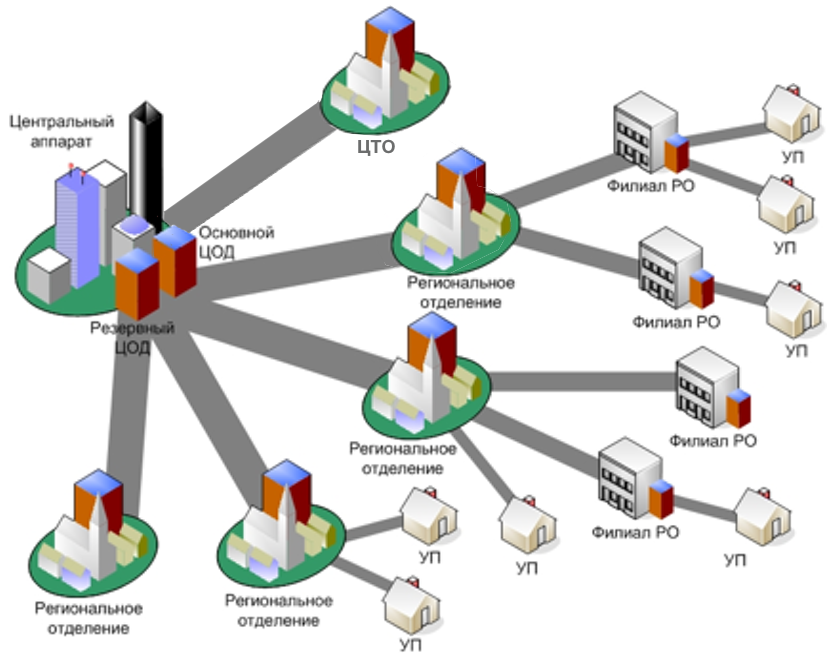 Рисунок 1 – Общая иерархическая схема органов ФондаПервым, верхним уровнем иерархии является ЦА, ЦОД и РЦОД.Второй уровень – региональные отделения Фонда (далее – РО) и ЦТО. Они расположены в областных центрах, краях, республиках, автономных округах.Третий уровень – филиалы региональных отделений. Они расположены в районных центрах и подчиняются региональным отделениям. Существуют РО, не имеющие филиалов.Четвёртый, самый нижний, уровень иерархии – уполномоченные представители Фонда (далее – УП). Размещаются, как правило, в районных центрах региональных образований РФ и подчиняются либо региональным отделениям, либо филиалам РО Фонда.Автоматизация основных процессов деятельности сотрудников Фонда осуществляется с помощью ППО, отвечающего за формирование, актуализацию и предоставление своей группы данных. В связи с этим, основное условие качества автоматизации – непрерывность функционирования каждого из процессов Фонда – обеспечивается четкой синхронизацией работы и обеспечением корректности функционирования ППО.Общие сведения о процессах деятельности ФондаОбъектами автоматизации являются территориальные органы Фонда социального страхования Российской Федерации.На объекте автоматизации выполняется прием, обработка, хранение и анализ сведений о:Застрахованных лицах:физических лицах, выполняющих работу на основании трудового договора, в том числе руководителях организаций, являющихся единственными участниками (учредителями), членами организаций, собственниками их имущества;физических лицах, выполняющих работу на основании гражданско-правового договора, предметом которого являются выполнение работ и (или) оказание услуг, договора авторского заказа, подлежащих обязательному социальному страхованию от несчастных случаев на производстве и профессиональных заболеваний, если в соответствии с указанными договорами заказчик обязан уплачивать страховщику страховые взносы;государственных гражданских служащих, муниципальных служащих;лицах, замещающих государственные должности Российской Федерации, государственные должности субъекта Российской Федерации, а также муниципальные должности, замещаемые на постоянной основе;членах производственного кооператива, принимающих личное трудовое участие в его деятельности;священнослужителях;лицах, осужденных к лишению свободы и привлеченные к оплачиваемому труду;иных категорий застрахованных, являющихся получателями услуг Фонда;страховых случаях по обязательному социальному страхованию на случай временной нетрудоспособности и в связи с материнством;страховых случаях - фактах повреждения здоровья застрахованного вследствие несчастного случая на производстве или профессионального заболевания;выплатах пособия по обязательному социальному страхованию на случай временной нетрудоспособности и в связи с материнствомвыплатах пособия по временной нетрудоспособности, назначаемого в связи со страховым случаем и выплачиваемого за счет средств на обязательное социальное страхование от несчастных случаев на производстве и профессиональных заболеваний;страховых выплатах в случае смерти застрахованного лица, а так же в случае смерти несовершеннолетнего члена семьи застрахованного лица (законного представителя);оплаты дополнительных расходов, связанных с медицинской, социальной и профессиональной реабилитацией застрахованного при наличии прямых последствий страхового случая, на:медицинскую помощь (первичную медико-санитарную помощь, специализированную, в том числе высокотехнологичную медицинскую помощь) застрахованному, осуществляемую на территории Российской Федерации непосредственно после произошедшего тяжелого несчастного случая на производстве до восстановления трудоспособности или установления стойкой утраты профессиональной трудоспособности;приобретение лекарственных препаратов для медицинского применения и медицинских изделий;посторонний (специальный медицинский и бытовой) уход за застрахованным, в том числе осуществляемый членами его семьи;проезд застрахованного и проезд сопровождающего его лица в случае, если сопровождение обусловлено медицинскими показаниями, для получения медицинской помощи непосредственно после произошедшего тяжелого несчастного случая на производстве до восстановления трудоспособности или установления стойкой утраты профессиональной трудоспособности, включая медицинскую реабилитацию, для санаторно-курортного лечения в медицинских организациях (санаторно-курортных организациях), получения транспортного средства, для заказа, примерки, получения, ремонта, замены протезов, протезно-ортопедических изделий, ортезов, технических средств реабилитации, а также по направлению страховщика для проведения освидетельствования (переосвидетельствования) федеральным учреждением медико-социальной экспертизы и проведения экспертизы связи заболевания с профессией учреждением, осуществляющим такую экспертизу;санаторно-курортное лечение в медицинских организациях (санаторно-курортных организациях), включая оплату медицинской помощи, осуществляемой в профилактических, лечебных и реабилитационных целях на основе использования природных лечебных ресурсов, в том числе в условиях пребывания в лечебно-оздоровительных местностях и на курортах, а также проживание и питание застрахованного, проживание и питание сопровождающего его лица в случае, если сопровождение обусловлено медицинскими показаниями, оплату отпуска застрахованного (сверх ежегодно оплачиваемого отпуска, установленного законодательством Российской Федерации) на весь период санаторно-курортного лечения и проезда к месту санаторно-курортного лечения и обратно;изготовление и ремонт протезов, протезно-ортопедических изделий и ортезов;обеспечение техническими средствами реабилитации и их ремонт;обеспечение транспортными средствами при наличии соответствующих медицинских показаний и отсутствии противопоказаний к вождению, их текущий и капитальный ремонт и оплату расходов на горюче-смазочные материалы;профессиональное обучение и получение дополнительного профессионального образования;возмещении застрахованному утраченного заработка в части оплаты труда по гражданско-правовому договору;экспертизе страховых случаев;Гражданах льготной категории:лицах, признанных инвалидами (за исключением лиц, признанных инвалидами вследствие несчастных случаев на производстве и профессиональных заболеваний), и лиц в возрасте до 18 лет, которым установлена категория «ребенок-инвалид»;отдельных категорий граждан из числа ветеранов, не являющихся инвалидами;отдельной категории граждан, имеющих право на доплату к установленным государством пособиям, за счет средств федерального бюджета;иных категорий граждан, имеющих право на получение набора социальных услуг;участниках государственной программы Российской Федерации «Развитие здравоохранения» (женщины, как получатели услуг, медицинские учреждения, как организации, предоставляющие услуги по медицинской помощи, оказанной женщинам в период беременности, и медицинской помощи, оказанной женщинам и новорожденным в период родов и в послеродовый период, а также по проведению профилактических медицинских осмотров ребенка);обеспечении ГЛК техническими средствами реабилитации;предоставлении проезда инвалиду (ветерану, при необходимости - сопровождающему лицу) к месту нахождения организации, изготавливающей техническое средство реабилитации;оплатах дополнительных выходных дней в месяц одному из работающих родителей (опекуну, попечителю) для ухода за детьми-инвалидами;выплатах пособий по временной нетрудоспособности отдельным категориям граждан в связи с зачётом в трудовой стаж нестраховых периодов из средств Федерального бюджета (дополнительно к страховому обеспечению, выплачиваемому за счёт средств Фонда);выплатах пособий по беременности и родам отдельным категориям граждан в связи с зачётом в трудовой стаж нестраховых периодов из средств Федерального бюджета (дополнительно к страховому обеспечению, выплачиваемому за счёт средств Фонда);выплатах пособий отдельным категориям граждан из числа подвергшихся радиационному воздействию из средств Федерального бюджета (по временной нетрудоспособности, дополнительно к страховому обеспечению, выплачиваемому за счёт средств Фонда);выплатах пособий отдельным категориям граждан из числа подвергшихся радиационному воздействию из средств Федерального бюджета (по дородовому отпуску, превышающему установленную норму, дополнительно к страховому обеспечению, выплачиваемому за счёт средств Фонда);выплатах компенсации ГЛК за самостоятельное приобретение технических средств реабилитации;оказании государственной социальной помощи ГЛК в части обеспечения санаторно-курортным лечением, а также проездом на междугородном транспорте к месту лечения и обратно;Страхователях:организациях - юридических лицах, образованных в соответствии с законодательством Российской Федерации, а также иностранных юридических лицах, компаниях и других корпоративных образованиях, обладающих гражданской правоспособностью, созданных в соответствии с законодательством иностранных государств, международных организации, филиалов и представительств указанных иностранных лиц и международных организаций, созданных на территории Российской Федерации;индивидуальных предпринимателях, в том числе глав крестьянских (фермерских) хозяйств;адвокатах, индивидуальных предпринимателях, членах крестьянских (фермерских) хозяйств, физических лицах, не признаваемых индивидуальными предпринимателями (нотариусы, занимающиеся частной практикой, иные лица, занимающиеся в установленном законодательством Российской Федерации порядке частной практикой), членах семейных (родовых) общин коренных малочисленных народов Севера;регистрации и снятии с регистрационного учета Страхователей в Фонде;страховых взносах по обязательному социальному страхованию от несчастных случаев на производстве и профессиональных заболеваний.Общие сведения об объектах деятельности ФондаДеятельность Фонда связана со сведениями, поставщиками и получателями которых являются:Страхователи: юридические лица любой организационно-правовой формы (в том числе иностранная организация, осуществляющая свою деятельность на территории Российской Федерации и нанимающая граждан Российской Федерации) либо физическое лицо, нанимающее лиц, подлежащих обязательному социальному страхованию по временной нетрудоспособности и материнству, а также от несчастных случаев на производстве и профессиональных заболеваний;Медицинские организации: юридическое лицо независимо от организационно-правовой формы, осуществляющее в качестве основного (уставного) вида деятельности медицинскую деятельность на основании лицензии, выданной в порядке, установленном законодательством Российской Федерации;ФОИВы, в том числе:Федеральная налоговая служба;Федеральная служба судебных приставов;Федеральное казначейство;Министерство финансов Российской Федерации;Федеральная служба по надзору в сфере здравоохранения (Росздравнадзор);Федеральное бюро медико-социальной экспертизы;Пенсионный фонд Российской Федерации;Центральный банк Российской Федерации;РЖД;Почта России;Поставщики технических средств реабилитации (протезно-ортопедические предприятия), санаторно-курортного лечения (профилактории, санатории и т.д.), транспортных услуг;ЕПГУ;Граждане Российской Федерации – получатели гарантированных государством пособий и социальных услуг.Общая архитектура системыВ состав централизованного решения ФГИС ЕИИС «Соцстрах» входят следующие подсистемы и функциональные компоненты:Подсистема управления страховыми взносами:Функциональный компонент «Регистрация и учет страхователей»;Функциональный компонент «Лицевой счет»;Модуль «Возмещение расходов по ОСС ВНиМ»;Функциональный компонент «Форма 4»;Функциональный компонент «Камеральные проверки»:Модуль «Проверки от ФНС»;Функциональный компонент «Ревизор»;Функциональный компонент «Управление взысканиями»;Функциональный компонент «Проверки банков»;Подсистема управления страховыми выплатами в случаях временной нетрудоспособности и в связи с материнством:Функциональный компонент «Прямые выплаты страхового обеспечения»:Модуль «АРМ ввода для модуля Процессинга и управления выплатами»;Модуль «АРМ «Подготовка расчетов для ФСС РФ»;Модуль «Процессинг и управление выплатами пособий»;Модуль «АРМ ЛПУ»;Функциональный компонент «Электронный листок нетрудоспособности»;Подсистема управления страхованием профессиональных рисков:Функциональный компонент «Страховые случаи»;Функциональный компонент «Возмещение вреда»;Функциональный компонент «Финансирование предупредительных мер»;Подсистема предоставления социальных услуг гражданам льготной категории:Функциональный компонент «Обеспечение СКЛ»;Функциональный компонент «Обеспечение проездом»;Функциональный компонент «Обеспечение ТСР»;Функциональный компонент «Родовые сертификаты»;Подсистема открытых сервисов Фонда социального страхования РФ:Функциональный компонент «Личный кабинет Получателя услуг»;Функциональный компонент «Личный кабинет Страхователя»;Функциональный компонент «Личный кабинет Поставщика услуг»;Функциональный компонент «Шлюз приема ЭД»;Подсистема Реестр Получателей услуг Фонда:Функциональный компонент «Регистрация получателей социальных услуг Фонда»;Функциональный компонент «Досье получателей социальных услуг Фонда»;Подсистема предоставления Фондом государственных услуг в электронном виде и реализации межведомственного взаимодействия:Функциональный компонент «МВГУ»;Подсистема интеграции информационных потоков данных: Функциональный компонент «Управление НСИ»;Функциональный компонент «Портал сотрудника Фонда»;Функциональный компонент «Интеграционная шина».Подсистема централизованного хранения и транзакционной обработки данных;Подсистема Централизованный расчетный процессинг;Подсистема «Операционный учет»:Функциональный компонент «Финансовый блок».Общая архитектура модернизируемой Системы приведена на Рисунке 2.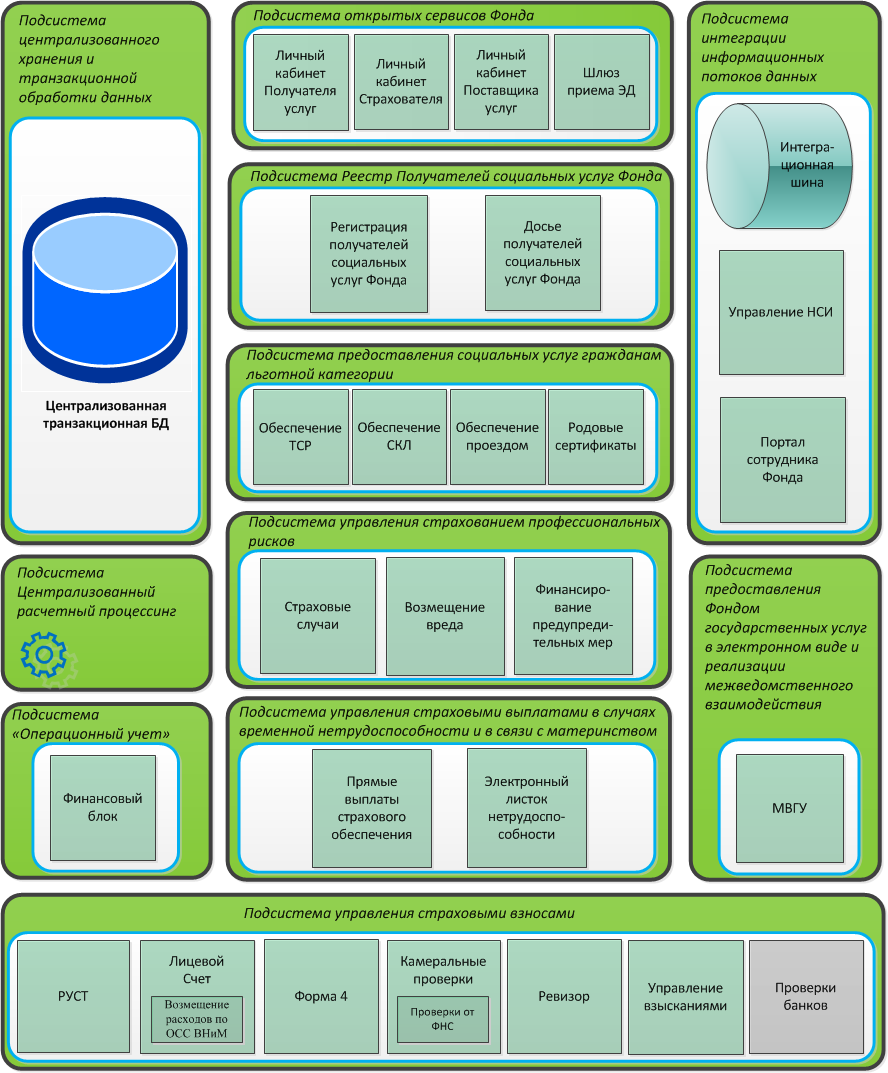  Рисунок 2. Общая архитектура модернизируемой СистемыПрограммная архитектура Системы должна содержать следующие логические уровни:Таблица 1 - Логические уровниАрхитектура модернизируемой Системы должна быть реализована в соответствии с трехуровневой (трехзвенной) моделью программного комплекса, включающего: клиент, сервер приложений, сервер БД.В рамках выполнения работ по модернизации ППО Системы в рамках перехода на целевое решение в объеме, указанном в настоящем Техническом задании должна быть выполнена модернизация ППО следующих функциональных компонент Системы:функциональный компонент «Финансирование предупредительных мер» (Профилактика) подсистемы управления страхованием профессиональных рисков;функциональный компонент «Родовые сертификаты» подсистемы предоставления социальных услуг гражданам льготной категории;функциональный компонент «Форма 4» подсистемы управления страховыми взносами;функциональный компонент «Камеральные проверки» подсистемы управления страховыми взносами;функциональный компонент «Ревизор» подсистемы управления страховыми взносами;функциональный компонент «Управление взысканиями» подсистемы управления страховыми взносами;функциональный компонент «Лицевой счет» подсистемы управления страховыми взносами;функциональный компонент «Финансовый блок» подсистемы Операционный учет;функциональный компонент «Шлюз приема ЭД» подсистемы открытых сервисов Фонда социального страхования РФ;функциональный компонент «Личный кабинет Страхователя» подсистемы открытых сервисов Фонда социального страхования РФ;функциональный компонент «Прямые выплаты страхового обеспечения» подсистемы управления страховыми выплатами в случаях временной нетрудоспособности и в связи с материнством в части модуля «Процессинг и управление выплатами пособий»; функциональный компонент «МВГУ» подсистемы предоставления Фондом государственных услуг в электронном виде и реализации межведомственного взаимодействия.В рамках выполнения работ по поддержке внедрения ППО Системы в рамках перехода на целевое решение в объеме, указанном в настоящем Техническом задании должна быть выполнена поддержка внедрения ППО следующих функциональных компонент Системы:Функционального компонента «Родовые сертификаты» подсистемы предоставления социальных услуг гражданам льготных категорий;Функционального компонента «Финансирование предупредительных мер» подсистемы управления страхованием профессиональных рисков.В рамках выполнения работ по сервисному сопровождению и развитию отдельных функциональных компонентов ППО Системы в объеме, указанном в настоящем Техническом задании должно быть выполнено сервисное сопровождению и развитие следующих функциональных компонент Системы:Функционального компонента «Страховые случаи» подсистемы управления страхованием профессиональных рисков;Функционального компонента «Возмещение вреда» подсистемы управления страхованием профессиональных рисков;Функционального компонента «Обеспечение СКЛ» подсистемы предоставления социальных услуг гражданам льготных категорий;Функционального компонента «Обеспечение проездом» подсистемы предоставления социальных услуг гражданам льготных категорий.Также в рамках выполнения работ по модернизации ППО Системы в рамках перехода на целевое решение должны быть модернизированы интеграционные механизмы со следующими смежными информационными системами в соответствии с требованиями настоящего Технического задания:подсистема «Кадровый учет» КАС АХД.Характеристики подсистем Системы, подлежащих модернизации и последующей поддержке внедрения в рамках поддержки внедрения доходной части ППО СистемыФункциональный компонент «Форма 4» подсистемы управления страховыми взносамиФункциональный компонент «Форма 4» обеспечивает автоматизацию процессов обработки отчетности (расчетов) страхователей по начисленным и уплаченным страховым взносам на обязательное социальное страхование посредством автоматизации следующих функций (подпроцессов):Хранение и обработка отчетности по форме 4-ФСС за периоды до 2016 с учетом ежегодных изменений структуры отчетной формы;Хранение, ввод и обработка отчетности (расчетов) страхователей по начисленным и уплаченным страховым взносам на ОСС от НСиПЗ, а также по расходам на выплату страхового обеспечения за периоды с 2017 года;Хранение и обработка отчетности (расчетов) страхователей по начисленным и уплаченным страховым взносам на ОСС на ВНиМ, полученным от ФНС (за периоды с 2017 года);Совмещенное отображение и обработка сведений отчетов и расчетов по обоим видам обязательного социального страхования для каждого страхователя;Формирование сводной отчетности для ТОФ и формование сводной отчетности на региональном уровне по каждому виду обязательного социального страхования на конец отчетного периода.Функциональный компонент «Лицевой счет» подсистемы управления страховыми взносамиФункциональный компонент «Лицевой счет» обеспечивает автоматизацию процессов ведения лицевых счетов Страхователей и зачёта-возврата сумм излишне уплаченных (взысканных) страховых взносов, пеней, штрафов посредством автоматизации следующих функций (подпроцессов):Формирование лицевого счета страхователя на основе сведений, полученных из централизованных функциональных компонентов подсистемы управления страховыми взносами и других ФК;Формирование акта сверки и справки о состоянии расчетов на любую дату;Автоматизация процессов исполнения следующих функций Фонда социального страхования:возврат сумм излишне уплаченных страховых взносов, пеней и штрафов;возврат сумм излишне взысканных страховых взносов, пеней и штрафов;зачет сумм излишне уплаченных страховых взносов, пеней и штрафов;выделение необходимых средств на выплату страхового обеспечения по обязательному социальному страхованию на случай временной нетрудоспособности и в связи с материнством (заявлений на возмещение расходов) и сопутствующих документов (в рамках модуля «Возмещение расходов по ОСС ВНиМ»).Функциональный компонент «Камеральные проверки» подсистемы управления страховыми взносамиФункциональный компонент «Камеральные проверки» обеспечивает автоматизацию процессов проведения камеральных проверок страхователей посредством автоматизации следующих функций (подпроцессов):Ведение реестра ревизоров;Формирование планов проведения камеральных проверок страхователей;Проведение камеральных проверок страхователей в части страховых взносов на ОСС и произведенных расходов;Проведение камеральных проверок страхователей в части реестров ПВСО;Проведение камеральных проверок страхователей при финансировании предупредительных мер.Функциональный компонент «Управление взысканиями» подсистемы управления страховыми взносамиФункциональный компонент «Управление взысканиями» обеспечивает автоматизацию процессов управления взысканиями посредством автоматизации следующих функций (подпроцессов):Управление процессами взысканий со страхователей в части администрирования страховых взносов на ОСС с контролем сроков этапов взыскания задолженности по страховым взносам, пеням и штрафам, выявленной по результатам камеральных и выездных проверок;Управление процессами взысканий со страхователей в части возмещения ущерба (потерь), нанесенного страхователем Фонду в рамках прямых выплат страхового обеспечения; Учет и дальнейшая обработка документов в отношении:отсрочек (рассрочек);реструктуризации;при банкротстве;списания задолженности;приостановления взыскания по суду и иных процедур;Взаимодействие с банками (иными кредитными организациями) в части направления запросов о наличии счетов, и (или) об остатках денежных средств на счетах и выписок по операциям на счетах  и получения ответов от банков.Функциональный компонент «Ревизор» подсистемы управления страховыми взносамиФункциональный компонент «Ревизор» обеспечивает автоматизацию процессов по связанных с вводом, хранением, учетом и редактированием сведений о планировании и фиксации исполнения планов выездных проверок  по двум видам обязательного социального страхования,  проведения выездных проверок по двум видам обязательного социального страхования, расчете результатов,  формировании форм выходных документов с присвоением сквозной нумерации и печати самостоятельных формализованных почтовых реестров по направляемым страхователям документам, контролем сроков исполнения документов, реализации электронного взаимодействия по передаче сведений по проверкам ВНиМ в налоговые органы в части регулярного обмена, формированием сводного отчета по выездным проверкам страхователей, оперативных отчетов и справок посредством автоматизации следующих функций (подпроцессов):Ведение реестра ревизоров;Автоматизация формирования списка страхователей согласно критериям отбора для включения в план проверок;Формирование планов проведения выездных проверок страхователей по НСиПЗ и ВНиМ совместно с ФНС  и ВНиМ по ПВСО;Проведение выездных проверок страхователей в части страховых взносов  и произведенных расходов по НСиПЗ;Проведение выездных проверок страхователей по ВНиМ (расходы) совместно с ФНС;Проведение выездных проверок страхователей в части реестров ПВСО;Проведение выездных проверок страхователей при обращении за выделением средств;Проведение выездных проверок по жалобе застрахованного лица;Проведение  выездных проверок в связи с ликвидацией/реорганизацией. Функциональный компонент «Финансовый блок» подсистемы Операционный учетФункциональный компонент «Финансовый блок» обеспечивает формирование документов на оплату или документов на списание со счетов и перевод средств, передачу их в Федеральное казначейство (или Почту России) и последующую обработку. Формирование документов на оплату Получателям услуг Фонда производится на основании приказов на выплату компенсации, пособий, а также по актам выполненных работ в рамках государственных контрактов, полученных в результате информационного обмена с другими подсистемами.Формирование документов на оплату Страхователям производится на основании решений Фонда о возврате или возмещении средств, полученных в результате информационного обмена с функциональными компонентами подсистемы управления страховыми взносами. Формирование документов на списание и перевод средств со счетов Страхователей (инкассовых поручений в банк) производится на основании решений Фонда о списании и переводе средств со счетов страхователей, полученных в результате информационного обмена с функциональным компонентом «Управление взысканиями» подсистемы управления страховыми взносами.Характеристики подсистем расходной части ППО Системы, подлежащих поддержке внедренияФункциональный компонент «Родовые сертификаты» подсистемы предоставления социальных услуг гражданам льготных категорийФункциональный компонент «Родовые сертификаты» обеспечивает электронное взаимодействие при обмене сведениями по электронным родовым сертификатам, а также автоматизирует процесс учета талонов родовых сертификатов и процесс оплаты медицинским учреждениям оказанных услуг.Функциональный компонент «Финансирование предупредительных мер» подсистемы управления страхованием профессиональных рисковФункциональный компонент «Финансирование предупредительных мер» (Профилактика) обеспечивает регистрацию заявлений о финансовом обеспечении предупредительных мер по сокращению производственного травматизма и профессиональных заболеваний работников и санаторно-курортного лечения работников, занятых на работах с вредными и (или) опасными производственными факторами, учет сведений плана финансового обеспечения предупредительных мер, а также учет сведений отчета об использовании средств, направленных на финансовое обеспечение.Характеристики подсистем Системы, подлежащих сервисному сопровождению и развитию отдельных функциональных компонентов ППОФункциональный компонент «Страховые случаи» подсистемы управления страхованием профессиональных рисковФункциональный компонент «Страховой случай» обеспечивает регистрацию, ведение и классификацию несчастных случаев и профессиональных заболеваний.В функциональном компоненте реализованы функции, автоматизирующие следующие шаги бизнес-процесса:Формирование документов, информирующих о НС и ПЗ;Регистрация несчастного случая/ профзаболевания;Ведение карточек НС и ПЗ с формированием и учетом материалов расследования;Формирование и регистрация заключения экспертизы по несчастному случаю (профзаболеванию) с присвоением квалификации «Признан страховым» или «Признан нестраховым».Функциональный компонент «Возмещение вреда» подсистемы управления страхованием профессиональных рисковФункциональный компонент «Возмещение вреда» обеспечивает учет и ведение личных дел пострадавших, регистрацию заявлений на предоставление обеспечения по обязательному социальному страхованию от несчастных случаев и профессиональных заболеваний, учет этапов и видов лечения пострадавшего по ранней реабилитации, учет фактов обеспечения пострадавшего требуемыми видами и средствами реабилитации.В функциональном компоненте реализованы функции, автоматизирующие следующие шаги бизнес-процесса:Регистрация и ведение личных (учетных) дел пострадавших;Регистрация и обработка заявлений на назначение единовременной и ежемесячной страховых выплат;Регистрация и обработка заявлений на оплату дополнительных расходов;Расчет размера страховых выплат согласно действующему законодательству;Формирование уведомлений для получателей услуг по факту принятия решения по позициям заявлений;Получение сведений, относящихся к страховым случаям, документов и сведений о степени утраты трудоспособности пострадавшего, листках временной нетрудоспособности; Регистрация сведений о реабилитационном менеджере, сведений о реабилитации пострадавшего в период временной нетрудоспособности с указанием видов лечения, стоимости лечения и результатов лечения;Интеграция с подсистемой Реестр получателей услуг Фонда в части ввода и ведения сведений о пострадавшем, программе реабилитации пострадавшего и выписки из акта освидетельствования с указанием результатов установления степени утраты профессиональной трудоспособности;Ведение первичных документов (информации) о пострадавшем или лицах, имеющих право на получение выплат в случае смерти застрахованного.Функциональный компонент «Обеспечение СКЛ» подсистемы предоставления социальных услуг гражданам льготной категорииФункциональный компонент «Обеспечение СКЛ» обеспечивает автоматизацию бизнес-процесса обеспечения граждан льготной категории санаторно-курортным лечением, включая: регистрацию заявлений на СКЛ, формирование и рассмотрение заявок, ведение электронной очереди.В функциональном компоненте реализованы функции, автоматизирующие следующие шаги бизнес-процесса:Прием и регистрация заявлений граждан льготной категории на обеспечение санаторно-курортным лечением;Размещение заявки на обеспечение санаторно-курортным лечением в электронной очереди ожидания;Распределение путевок по заявкам;Учет путевок;Формирование и обработка персонифицированных реестров лиц, направленных к месту лечения.Функциональный компонент «Обеспечение проездом» подсистемы предоставления социальных услуг гражданам льготной категорииФункциональный компонент «Обеспечение проездом» обеспечивает автоматизацию бизнес-процесса обеспечения граждан проездом, включая: обработку заявок на обеспечение проездом к месту лечения, распределение направлений, формирование и обработка персонифицированных реестров лиц, направленных к месту лечения.В функциональном компоненте реализованы функции, автоматизирующие следующие шаги бизнес-процесса:Обработка электронных заявок на обеспечение проездом к месту лечения;Распределение направлений по заявкам на обеспечение;Учет бланков направлений в рамках исполнения государственного контракта;Формирование и обработка персонифицированных реестров лиц, направленных к месту лечения.ТРЕБОВАНИЯ К ФУНКЦИОНИРОВАНИЮ СИСТЕМЫТребования к способам и средствам информационного обмена между компонентами системыДля информационного обмена между модернизируемыми компонентами Системы должны использоваться стандартные сетевые протоколы, языки формирования представлений и методы доступа к данным, в частности:TCP/IP (Transmission Control Protocol/Internet Protocol) – набор сетевых протоколов передачи данных, используемых в сетях, включая сеть Интернет;HTTP (HyperText Transfer Protocol) - стандартный протокол передачи гипертекста;JDBC (Java DataBase Connectivity) - прикладной программный интерфейс JavaTM для выполнения SQL-запросов;OCI (Oracle Call Interface) – набор интерфейсных функций, предназначенных для выполнения операций с базой данных Oracle;SQL (Structured Query Language) - специализированный непроцедурный язык, позволяющий описывать данные, осуществлять выборку и обработку информации из реляционных СУБД;PL/SQL – процедурное расширение языка SQL;XML (eXtensible Markup Language) - расширяемый язык разметки;JSON (JavaScript Object Notation) - текстовый формат обмена данными, основанный на JavaScript;SOAP (Simple Object Access Protocol) - протокол обмена структурированными сообщениями в распределённой вычислительной среде;WSDL (Web Services Description Language) — язык описания web-сервисов и доступа к ним, основанный на языке XML.HTML (Hyper-Text Markup Language) - язык гипертекстовой разметки;JavaScript - объектно-ориентированный язык программирования, предназначенный для написания сценариев и используемый в составе страниц HTML для увеличения функциональности и возможностей взаимодействия с пользователями.Средствами информационного обмена между прикладными компонентами Системы должны являться:Интеграционная шина (ESB – Enterprise Service Bus);Инструмент загрузки и трансформации данных (ETL - инструмент);Реляционная СУБД.Также в рамках выполнения работ по модернизации ППО Системы в рамках перехода на целевое решение должна быть модернизированы интеграционные механизмы с подсистемой «Кадровый учет» КАС АХД в части реализации следующей функции:Предоставление сведений о сотрудниках-ревизорах Фонда в функциональные компоненты «Камеральные проверки» и «Ревизор» подсистемы управления страховыми взносами.Требования к характеристикам взаимосвязей со смежными и внешними системамиПод смежными системами понимаются системы/подсистемы, работающие в Фонде (КАС АХД, подсистема ИС СЭД, ЦХД и другие), а также децентрализованные подсистемы ФГИС ЕИИС «Соцстрах», не модернизируемые в рамках модернизации ППО Системы.Под внешними системами понимаются системы других ведомств (ПФР, Минтруд России, ФБ МСЭ, ФНС России, РЖД и другие).Взаимодействие с внешними системами должно осуществляться при наличии технической возможности через СМЭВ. Вновь создаваемые сервисы межведомственного взаимодействия должны быть реализованы в парадигме СМЭВ 3.0.Обмен информацией между подсистемами модернизируемой Системы, а также со смежными системами должен осуществляться путем совместного доступа подсистем к общим наборам данных в базе данных, либо с использованием интеграционной шины данных, либо с использованием специализированного ETL-инструмента (преимущественно для пакетного обмена сведениями между отдельными БД).При проектировании архитектуры Системы должна учитываться возможность дельнейшей интеграции с ЕПГУ в части приема в функциональные компоненты Системы информации по заявлениям на оказание государственных услуг.Модернизируемое ППО Системы должно быть интегрировано с ППО Системы, модернизированном или разработанном на предыдущих этапах разработки Целевого решения и интегрировано с подсистемами децентрализованной ЕИИС «Соцстрах» в переходном периоде на этапе ввода в эксплуатацию ППО Системы. Требования к показателям назначенияКлючевым показателем назначения модернизированной Системы является степень выполнения требуемых функций, перечисленных в разделе 4.2 настоящего документа.Помимо выполнения заявленных функций модернизируемая Система в части функциональных компонентов, предназначенных для работы сотрудников Фонда, должна в целом обеспечивать следующие параметры:общее число пользователей – 30 тыс. человек;пиковая длительность работы пользователей (с учетом географической распределенности и временных поясов) – 4 часа; число одновременных запросов пользователей поступающих к приложению – 200 запросов в секунду;пиковое значение одновременных запросов пользователей поступающих к приложению – 400 запросов в секунду;приемлемое время отклика системы – 3 секунды;допустимый уровень утилизации серверных ресурсов 90%.Требования к эргономике и технической эстетикеМодернизация Системы должна проводиться с учетом необходимости обеспечения удобного для пользователей интерфейса, отвечающего следующим требованиям:интерфейсы должен быть типизированы;должно быть обеспечено наличие русскоязычного интерфейса пользователя (при этом допускается использование англоязычного интерфейса для общесистемных программных компонентов);ввод дат должен осуществляться в формате ДД.ММ.ГГГГ. Ввод дат вручную должен осуществляться с использованием маски ввода, то есть точки не должны вводиться;некорректно введенные даты должны подсвечиваться и препятствовать сохранению информации пользователем;отображение дат должно осуществляться в формате ДД.ММ.ГГГГ;ввод времени должен осуществляться в формате ЧЧ:ММ, либо ЧЧ:ММ:СС, с использованием маски ввода, то есть двоеточия не должны вводиться;некорректно введенное время должно подсвечиваться и препятствовать сохранению информации пользователем;отображение времени должно осуществляться в формате ЧЧ:ММ, либо ЧЧ:ММ:СС;необходимо минимизировать использование полос прокрутки по горизонтали в таблицах. Для этого названия заголовков колонок в таблицах должны быть минимально необходимыми для полноценной передачи смысла реквизитов;длины полей ввода данных и полей отображения данных не должны неоправданно превышать длину самих данных;web-страницы и размещенные на них формы и прочие элементы должны корректно отображаться при масштабировании стандартными средствами браузера;для наиболее частых операций должны быть предусмотрены «горячие» клавиши;при возникновении ошибок в работе, на экран монитора должно выводиться сообщение с наименованием ошибки и рекомендациями по ее устранению;интерфейс модернизированных подсистем Системы должен быть протестирован на совместимость с браузерами, используемыми Заказчиком:Microsoft Internet Explorer версии 9.0 или выше;Mozilla FireFox версии 51.0 или выше;Google Chrome версии 56 и выше; Yandex browser версии 16.11 и выше;Спутник / браузер.На пользовательских рабочих станциях должно быть установлено ПО, которое поддерживает работу со следующими форматами документов:PDF;RTF;DOC;XLS.Требования к защите информации от несанкционированного доступаАрхитектура модернизируемой Системы должна быть построена таким образом, чтобы http-серверы решения размещались в разных сегментах сети Фонда: отдельно - http-сервер в сегменте внешнего взаимодействия (открытом контуре сети), предназначенные для работы внешних пользователей системы, и отдельно http-сервер в закрытом контуре, предназначенные для работы сотрудников Фонда.Также модернизируемая Система должна быть спроектирована с учетом принципа разделения баз данных, предназначенных для работы внутренних и внешних приложений, по контурам безопасности. БД подсистемы открытых сервисов должны размещаться отдельно от основной внутренней БД решения и прочих внутренних БД. Кроме того, в подсистеме открытых сервисов должна быть выделена БД, предназначенная для хранения идентификационных сведений о получателях услуг. Другие БД подсистемы открытых сервисов не должны хранить сведения об идентификационных данных получателей, а содержать только факты оказания услуг.Модернизируемая Система должна обеспечивать корректное разделение прав доступа пользователей к функциям и информации на основе разработанной ролевой модели доступа средствами программных компонентов системы.Должна обеспечиваться однократная аутентификация пользователей Портала сотрудника Фонда.Модернизируемая Система должна обеспечивать регистрацию действий пользователей по изменению данных.Доступ пользователей в личные кабинеты должен осуществляться с использованием ЕСИА по протоколу https.Требования к видам обеспеченияТребования к программному обеспечениюМодернизируемые подсистемы должны быть установлены на мощностях ЦОД Фонда, доступ к которым предоставляется Заказчиком. На соответствующих технических средствах Заказчик обеспечивает наличие системного программного обеспечения, необходимого для функционирования модернизированных подсистем Системы (их составных элементов).Перечень программных продуктов, которые должны использоваться для обеспечения работы модернизированных подсистем Системы (их составных элементов) представлен в Таблице 2.Таблица 2 - Перечень программных продуктовОбеспечение программным обеспечением рабочих станций пользователей и их настройку выполняет Заказчик.Требования к техническому обеспечениюДля функционирования модернизируемой Системы должны использоваться имеющиеся в ЦОД Фонда технические средства.Приобретение, монтаж и пуско-наладка аппаратных, системных и базовых программных средства для модернизируемой Системы не предусматривается.Для корректного функционирования модернизируемой Системы все используемые для функционирования модернизируемой Системы технические средства, системное и базовое программное обеспечение, предоставляемые Заказчиком, должны быть обеспечены технической поддержкой их производителей.Комплекс технических средств модернизируемой Системы включает в себя:виртуальные машины архитектуры x86-64, предназначенные для обеспечения функционирования web-серверов, серверов приложений, интеграционных решений;ПАК Oracle Exadata, предназначенный для обеспечения функционирования СУБД.СОСТАВ И СОДЕРЖАНИЕ РАБОТ ПО МОДЕРНИЗАЦИИ ППО СИСТЕМЫ В РАМКАХ ПЕРЕХОДА НА ЦЕЛЕВОЕ РЕШЕНИЕРаботы по разработке частного технического задания на модернизацию ППО Системы в рамках перехода на целевое решениеВ рамках данной работы Исполнитель должен разработать документ «Частное техническое задание на модернизацию прикладного программного обеспечения подсистем ФГИС ЕИИС «Соцстрах» в рамках перехода на целевое решение» (далее ЧТЗ на модернизацию ППО).ЧТЗ на модернизацию ППО не может противоречить настоящему Техническому заданию или сокращать (увеличивать) объем выполняемых Работ. ЧТЗ на модернизацию ППО должно детализировать и уточнять все требования к функциональности, приведенные в п.5.1.1 – п.5.1.2. настоящего технического задания. Реализация требований, приведенных в п. 5.1.1, должна быть произведена в ходе выполнения Работ по модернизации ППО Системы первой очереди.Реализация требований, приведенных в п. 5.1.2, должна быть произведена в ходе выполнения Работ по модернизации ППО Системы второй очереди.Требования к функциям ППО Системы и ППО смежных информационных систем, реализуемым в рамках первой очереди модернизацииТребования к расширению состава функций функционального компонента «Финансирование предупредительных мер» (Профилактика) подсистемы управления страхованием профессиональных рисковВ рамках проведения работ по модернизации Системы должны быть реализованы следующие функции функционального компонента «Финансирование предупредительных мер» подсистемы управления страхованием профессиональных рисков:Интеграция с функциональным компонентом «Форма 4» в части получения сведений по отчетности (расчетам) страхователей по начисленным и уплаченным страховым взносам на ОСС от НСиПЗ;Прием заявлений страхователей о финансовом обеспечении предупредительных мер, включая план финансирования предупредительных мер, в электронном виде, в части следующих функций:Интеграция с функциональным компонентом «Шлюз приема ЭД» в части получения заявлений страхователей о финансовом обеспечении предупредительных мер, включая план финансирования предупредительных мер, в электронном виде и предоставления статуса и результатов обработки заявлений;Интеграция с функциональным компонентом «МВГУ» в части получения заявлений страхователей о финансовом обеспечении предупредительных мер, включая план финансирования предупредительных мер, в электронном виде посредством ЕПГУ и предоставления статуса и результатов обработки заявлений;Осуществление форматно-логических контролей сданных в электронном виде заявлений страхователей о финансовом обеспечении предупредительных мер;Журналирование запросов предоставления страхователями заявлений о финансовом обеспечении предупредительных мер в электронном виде и ответов на них в виде транспортных сообщений. Отображение журнала транспортных сообщений на интерфейсе пользователя;Прием отчетов страхователей об использовании средств, направленных на финансовое обеспечение предупредительных мер за счет сумм страховых взносов на обязательное социальное страхование от несчастных случаев на производстве и профессиональных заболеваний, в электронном виде, в части следующих функций:Интеграция с функциональным компонентом «Шлюз приема ЭД» в части получения отчетов страхователей об использовании средств, направленных на финансовое обеспечение предупредительных мер за счет сумм страховых взносов на ОСС от НСиПЗ, в электронном виде и предоставления статуса и результатов обработки отчетов;Осуществление форматно-логических контролей сданных в электронном виде отчетов страхователей об использовании средств, направленных на финансовое обеспечение предупредительных мер за счет сумм страховых взносов на ОСС от НСиПЗ;Журналирование запросов предоставления страхователями отчетов об использовании средств, направленных на финансовое обеспечение предупредительных мер в электронном виде и ответов на них в виде транспортных сообщений. Отображение журнала транспортных сообщений на интерфейсе пользователя.Требования к расширению состава функций функционального компонента «Родовые сертификаты» подсистемы предоставления социальных услуг гражданам льготной категорииВ рамках проведения работ по модернизации Системы должны быть реализованы следующие функции функционального компонента «Родовые сертификаты» подсистемы предоставления социальных услуг гражданам льготной категории:Ввод и обработка счетов на оплату реестров талонов родовых сертификатов, полученных от медицинских организаций на бумажном носителе, в части следующих функций:Ввод сведений по счетам на оплату реестров талонов родовых сертификатов, включая сведения по талонам, полученных от медицинских организаций на бумажном носителе, и отображение карточек счетов со списком включенных талонов;Отображение списка счетов на оплату реестров талонов родовых сертификатов, полученных от медицинских организаций на бумажном носителе, с возможностью фильтрации и поиска;Предоставление информации на оплату счетов по реестрам талонов родовых сертификатов, полученных от медицинских организаций на бумажном носителе, для функционального компонента «Финансовый блок» подсистемы «Операционный учет». Получение от функционального компонента «Финансовый блок» подсистемы «Операционный учет» информации о фактах оплаты.Требования к функциям функционального компонента «Форма 4» подсистемы управления страховыми взносамиФункциональный компонент «Форма 4» подсистемы управления страховыми взносами должен обеспечивать автоматизацию следующих процессов:Хранение и обработка отчетности по форме 4-ФСС за периоды до 2016 с учетом ежегодных изменений структуры отчетной формы;Хранение, ввод и обработка отчетности (отчетов) по форме 4-ФСС страхователей по начисленным и уплаченным страховым взносам на ОСС от НС и ПЗ, а также по расходам на выплату страхового обеспечения, за периоды с 2017 года, в том числе и уточненные отчеты, поступающие в и вне отчетных периодов;Хранение и обработка отчетности (расчетов) страхователей по начисленным и уплаченным страховым взносам на ОСС на ВНиМ, полученных от ФНС (за периоды с 2017 года), в том числе и уточненные расчеты, поступающие в и вне отчетных периодов;Совместное отображение и обработка сведений отчетов и расчетов по обоим видам обязательного социального страхования для каждого страхователя с возможностью фильтрации и поиска;Проверка корректности заполнения сданных страхователями отчетов по страховым взносам на ОСС от НСиПЗ (логический и арифметический контроль, взаимоувязки с предыдущими периодами, взаимоувязки с бухгалтерскими проводками и платежами);Пакетная проверка корректности заполнения введенных отчетов по страховым взносам на ОСС от НСиПЗ с формированием протокола;Расчет суммы недоимки по страховым взносам на ОСС от НСиПЗ (алгоритм реализуется в рамках ФК «Централизованный расчетный процессинг»);Отображение сведений расчетов на ОСС от ВНиМ, предоставленных страхователем в ФНС (логическая, арифметическая, взаимоувязки с предыдущими периодами, взаимоувязки с бухгалтерскими проводками и платежами);Пакетная проверка корректности заполнения введенных отчетов по страховым взносам на ОСС от ВНиМ с формированием протокола;Интеграция с ФК «Финансовый блок» в том числе по отображению платежей страхователя с учетом плана счетов; Реализация оперативных отчетов (не имеющие отчета, не сдававшие отчет, нет отчетов в году, сравнение данных ФК «Финансовый блок» и ФК «Форма 4» и т.д.);Аналитика по введенным отчетам в соответствии с утвержденными формами отчета по годам;Предоставление сведений в ФНС;Автоматическое заполнение полей по выбранным условиям;Добавление отчетов по не сдававшим из предыдущего периода;Формирование справочника нормативов выплат и тарифов (интеграция с функциональным компонентом «Управление НСИ»); Интеграция с ФК «Регистрация и учет страхователей», ФК «Камеральные проверки», ФК «Ревизор», ФК «Страховые случаи», ФК «Финансирование предупредительных мер» в части получения соответствующих сведений;Формирование сводной отчетности для ТОФ и формование сводной отчетности на региональном уровне по каждому виду обязательного социального страхования на конец отчетного периода в том числе и по фильтрам;Архитектура БД для хранения отчетов и расчетов страхователей должна разрабатываться с учетом возможных ежегодных изменений форм отчетности и поддерживать возможность внесения изменений в формы отчетности в соответствии с изменившимся законодательством.Интеграция с функциональным компонентом «Регистрация и учет страхователей» в части предоставления сведений по расчетам страхователей по начисленным и уплаченным страховым взносам на ОСС для расчета скидок-надбавок к страховому тарифу страхователя;Разграничение по функциям участников процесса: реализация ролевой модели, обеспечивающей выполнение действий пользователей функционального компонента, в том числе корректировку ошибочных действий пользователей (настраиваемые роли уровня «супер-пользователь»);Обеспечение возможности подписания данных, введенных пользователем, квалифицированной или не квалифицированной ЭП. Перечень данных и действий, при которых эти данные подписываются, определяется при разработке частного технического задания;Отображение стартовой информационной панели пользователя функционального компонента «Форма 4», включая реализацию механизма уведомлений пользователей и отображение раздела уведомлений пользователей;Формирование печатных форм документов. Перечень печатных форм документов определяется при разработке частного технического задания.Требования к расширению состава функций функционального компонента «Камеральные проверки» подсистемы управления страховыми взносамиФункциональный компонент «Камеральные проверки» подсистемы управления страховыми взносами должен обеспечивать автоматизацию следующих процессов:Ведение реестра ревизоров, в части следующих функций:Интеграцию с подсистемой «Кадровый учет» в части получения сведений о сотрудниках-ревизорах;Отображения списка ревизоров и карточек ревизоров, уполномоченных на проведение камеральных проверок страхователей;Указание типа выполняемых ревизором камеральных проверок страхователей (в части проверок страховых взносов на ОСС и произведенных расходов; в части проверок реестров Прямых выплат страхового обеспечения);Проведение контрольных мероприятий с составлением справки о выявлении недоимки по НСиПЗ (интеграция с функциональными компонентами «Управление взысканиями», «Лицевой счет» и «Форма 4»);Формирование реестра (справочника) нарушений и перечня (справочника) проверяемых вопросов;Проведение камеральных проверок страхователей по двум видам обязательного социального страхования по видам проверки  в части следующих функций:Ведение и отображение карточек камеральных проверок страхователей по двум видам обязательного социального страхования и видам проверок;Отображение списка (журнала) камеральных проверок страхователей по видам проверок с возможностью фильтрации, поиска и печати;Интеграцию с функциональным компонентом «РУСТ» в части получения сведений о страхователе;Интеграцию с функциональным компонентом «Форма 4» в части получения сведений по отчетности (расчетам)  страхователей по начисленным и уплаченным страховым взносам на ОСС, а также по расходам на выплату страхового обеспечения; Интеграцию с функциональным компонентом «Финансовый блок» в части получения сведений по фактически произведенным платежам страхователей и по перечисленным им средствам (на осуществление/возмещение расходов и возвратам излишне уплаченных/взысканных страховых взносов);Интеграцию с функциональным компонентом «Ревизор» в части получения сведений о проведенных проверках и их результатах;Интеграцию с модулем «Обмен с ЦБ» функционального компонента «Прямые выплаты страхового обеспечения» в части получения сведений о счетах страхователей в банках и их состоянию;Учет этапов проведения камеральных проверок с обеспечением возможности контроля сроков исполнения процедур; Автоматизированное формирование и отображение карточек документов, необходимых при проведении камеральной проверки страхователя;Хранение  копий документов, затребованных у страхователя при проведении камеральной проверки, в виде приложений и их реквизитов;Автоматизация процесса проверки произведенных страхователем расчетов пособий в рамках проверки расходов страхователя по ОСС на ВНиМ (интеграция с функциональными компонентами «ЭЛН», «Форма4», «Ревизор», «Камеральные проверки», модулем «Процессинг и управление выплатами пособий» функционального компонента «ПВСО»;Ведение результатов камеральных проверок страхователей (выявленных нарушений);Расчет сумм недоимки по страховым взносам на ОСС НСиПЗ, пени и штрафов (по видам штрафа), сумм доначисленных страховых взносов  (алгоритм реализуется в рамках функционального  компонента «Централизованный расчетный процессинг») и сохранение (фиксация) результатов в карточке проверки страхователя, в выходных формах документов, в приложениях к акту проверки;Расчет сумм непринятых к зачету расходов по ВНиМ (алгоритм реализуется в рамках функционального компонента «Централизованный процессинг») и сохранение (фиксация) результатов в карточке проверки страхователя, в выходных формах документов, в приложениях к акту проверки;Расчет сумм ущерба в части ПВСО (алгоритм реализуется в рамках функционального компонента «Централизованный процессинг») и сохранение (фиксация) результатов в карточке проверки страхователя, в выходных формах документов, в приложениях к акту проверки;Формирование акта камеральной проверки страхователя и отображение карточки акта;Формирование и учет (фиксация в карточке проверки страхователя) решений о привлечении (отказе в привлечении) страхователей к ответственности и отображение карточек решений;Отображение списков решений о привлечении (отказе в привлечении) страхователей к ответственности с возможностью фильтрации и поиска;Формирование и учет (фиксация в карточке проверки страхователя) решений о принятии (непринятии) к зачету расходов страхователя на выплату страхового обеспечения по ОСС на случай временной нетрудоспособности и в связи с материнством и отображение карточек решений;Отображение списков решений о принятии (непринятии) к зачету расходов страхователя на выплату страхового обеспечения по ОСС на случай временной нетрудоспособности и в связи с материнством с возможностью фильтрации и поиска;Формирование и учет (фиксация в карточке проверки страхователя)  решений о выделении (отказе в выделении) средств на осуществление (возмещение) расходов страхователя на выплату страхового обеспечения по ОСС и отображение карточек решений;Отображение списков решений о выделении (отказе в выделении) средств на осуществление (возмещение) расходов страхователя на выплату страхового обеспечения по ОСС с возможностью фильтрации и поиска;Интеграцию с функциональным компонентом «МВГУ» в части передачи сведений по проверкам (решениям по их результатам) в ФНС, в части регулярного обмена;Ведение (в виде отдельной закладки) сведений об обжаловании решений вышестоящим органом Фонда/судом с возможностью перерасчета результатов проверок и предоставления указанных сведений в функциональные компоненты «Лицевой счет»,  «Управление взысканием», «Форма 4»;Интеграцию с функциональным компонентом «МВГУ» в части предоставления сведений об обжаловании решений ВОК/судом в ФНС в части регулярного обмена по проверкам ВНиМ (расходы);Обеспечение возможности сквозной нумерации при формировании форм выходных документов по камеральным проверкам страхователей,  возможности выбора лица с правом подписи этих документов, а так же печати формализованных почтовых реестров;Контроль исполнения страхователем направленных ему решений;Интеграцию с функциональным компонентом «Управление взысканиями в части предоставления сведений по неисполненным страхователем решений с отметкой в карточке проверки о начале процедуры взыскания;Предоставление сведений по результатам камеральных проверок, сведениям по доначисленным страховым взносам, непринятым к зачету расходам в функциональный компонент «Форма 4» (интеграция с ФК «Форма 4»);Интеграция с функциональным компонентом «Лицевой счет» в части предоставления сведений о результатах проверки, сведений по доначисленным страховым взносам, непринятым к зачету расходам, пени и штрафам;Формирование сводного отчета по камеральным проверкам страхователей;  Формирование оперативных отчетов и справок по проведенным камеральным проверкам;Автоматизация процесса привлечения к ответственности по КОАП с ведением реестра нарушений по справочникам видов нарушений (формирование и хранение, отображение печатных форм документов со сквозной нумерацией  и выбором лица  с правом подписи):Ведение и отображение карточек проверок по КОАП; Отображение списка проверок по КОАП с возможностью фильтрации и поиска;Интеграцию с функциональным компонентом «Финансовый блок» в части получения сведений по фактически произведенным платежам; Формирование журнала учета проверок по КОАП;Разграничение по функциям участников процесса: реализация ролевой модели, обеспечивающей выполнение действий пользователей функционального компонента, в том числе корректировку ошибочных действий пользователей (настраиваемые роли  уровня «супер-пользователь»);Обеспечение возможности подписания данных, введенных пользователем,  квалифицированной или не квалифицированной ЭП. Перечень данных и действий, при которых эти данные подписываются, определяется при разработке частного технического задания;Отображение стартовой информационной панели пользователя функционального компонента «Камеральные проверки», включая реализацию механизма уведомлений пользователей (в том числе по контролю сроков исполнения процедур) и отображение раздела уведомлений пользователей;Формирование печатных форм (и возможность пакетной печати) документов. Перечень печатных форм документов определяется при разработке частного технического задания.Требования к расширению состава функций функционального компонента «Ревизор» подсистемы управления страховыми взносамиФункциональный компонент «Ревизор» подсистемы управления страховыми взносами должен обеспечивать автоматизацию ведения, хранения и учета реестров планов и  выездных проверок страхователей по двум видам обязательного социального страхования по видам проверок, в том числе внеплановых,  карточек проверок страхователей, со всеми исходящими документами формируемыми в процессе проведения процедуры (этапов) проверки, по  следующим процессам:Ведение реестра ревизоров, в части следующих функций:Интеграцию с подсистемой «Кадровый учет» в части получения сведений о сотрудниках-ревизорах;Отображения списка ревизоров и карточек ревизоров, уполномоченных на проведение выездных проверок страхователей;Отображение в карточке проверки страхователя Ф.И.О. ревизоров, осуществляющих проверкуУказание типа выполняемых ревизором выездных проверок страхователей (в части проверок страховых взносов на ОСС и произведенных расходов; в части проверок реестров Прямых выплат страхового обеспечения);Формирование планов проведения выездных проверок страхователей, включая:Формирование планов проведения выездных проверок страхователей в части следующих функций:Автоматическое формирование плана проведения выездных проверок страхователей по НСиПЗ на год с разбивкой по кварталам;Автоматическое формирование плана проведения выездных проверок страхователей по ВНиМ (расходы) совместно с ФНС на год с разбивкой по кварталам;Автоматическое формирование плана проведения выездных проверок страхователей по ПВСО на год с разбивкой по кварталамОтображение списка  годовых (квартальных) планов проведения выездных проверок страхователей в разрезе каждого вида страхования и карточки плана;Редактирование (внесение изменений) годового (квартального) плана проведения выездных проверок страхователей по двум видам обязательного социального страхования;Формирование реестра (справочника) нарушений и перечня (справочника) проверяемых вопросов;Проведение выездных проверок страхователей (в том числе повторных выездных проверок) по двум видам обязательного социального страхования по видам проверки  в части следующих функций:Ведение и отображение карточек выездных проверок страхователей по двум видам обязательного социального страхования и видам проверок;Отображение списка (журнала) выездных проверок страхователей по видам проверок с возможностью фильтрации, поиска и печати;Интеграцию с функциональным компонентом «РУСТ» в части получения сведений о страхователе;Интеграцию с функциональным компонентом «Форма 4» в части получения сведений по отчетности (расчетам)  страхователей по начисленным и уплаченным страховым взносам на ОСС, а также по расходам на выплату страхового обеспечения; Интеграцию с функциональным компонентом «Финансовый блок» в части получения сведений по фактически произведенным платежам страхователей и по перечисленным им средствам (на осуществление/возмещение расходов и возвратам излишне уплаченных/взысканных страховых взносов);Интеграцию с функциональным компонентом «Камеральные проверки» в части получения сведений о проведенных проверках и их результатах;Интеграцию с модулем «Обмен с ЦБ» функционального компонента «Прямые выплаты страхового обеспечения» в части получения сведений о счетах страхователей в банках и их состоянию;Учет этапов проведения выездных проверок с обеспечением возможности контроля сроков исполнения процедур; Формирование и учет (фиксация в карточке проверки страхователя) решений о проведении выездной проверки страхователя и отображение карточек решений;Формирование и учет (фиксация в карточке проверки страхователя) решений о проведении повторной выездной проверки страхователя и отображение карточек решений;Формирование и учет (фиксация в карточке проверки страхователя)  решений о приостановлении (возобновлении/продлении сроков) проведения выездной проверки страхователя и отображение карточек решений;Формирование и отображение карточек документов, необходимых при проведении выездной проверки страхователя (Уведомление о вызове плательщика страховых взносов; Решение об истребовании необходимых документов; Требование о предоставлении документов; Решение о продлении (об отказе в продлении) сроков предоставления документов; Акт о воспрепятствовании доступу должностных лиц органа контроля за уплатой страховых взносов, проводящих выездную проверку, на территорию или в помещение плательщика страховых взносов; Справка о проведенной выездной проверке);Хранение  копий документов, затребованных у страхователя при проведении выездной проверки, в виде приложений и их реквизитов;Автоматизация процесса проверки произведенных страхователем расчетов пособий в рамках проверки расходов страхователя по ОСС на ВНиМ (интеграция с функциональными компонентами «ЭЛН», «Форма4», «Ревизор», «Камеральные проверки», модулем «Процессинг и управление выплатами пособий» функционального компонента «ПВСО»;Ведение результатов выездных проверок страхователей (выявленных нарушений);Расчет сумм недоимки по страховым взносам на ОСС НСиПЗ, пени и штрафов (по видам штрафа), сумм доначисленных страховых взносов  (алгоритм реализуется в рамках функционального  компонента «Централизованный расчетный процессинг») и сохранение (фиксация) результатов в карточке проверки страхователя, в выходных формах документов, в приложениях к акту проверки;Расчет сумм непринятых к зачету расходов по ВНиМ (алгоритм реализуется в рамках функционального компонента «Централизованный процессинг») и сохранение (фиксация) результатов в карточке проверки страхователя, в выходных формах документов, в приложениях к акту проверки;Расчет сумм ущерба в части ПВСО (алгоритм реализуется в рамках функционального компонента «Централизованный процессинг») и сохранение (фиксация) результатов в карточке проверки страхователя, в выходных формах документов, в приложениях к акту проверки;Формирование акта выездной проверки страхователя и отображение карточки акта;Формирование и учет (фиксация в карточке проверки страхователя) решений о привлечении (отказе в привлечении) страхователей к ответственности и отображение карточек решений;Отображение списков решений о привлечении (отказе в привлечении) страхователей к ответственности с возможностью фильтрации и поиска;Формирование и учет (фиксация в карточке проверки страхователя) решений о принятии (непринятии) к зачету расходов страхователя на выплату страхового обеспечения по ОСС на случай временной нетрудоспособности и в связи с материнством и отображение карточек решений;Отображение списков решений о принятии (непринятии) к зачету расходов страхователя на выплату страхового обеспечения по ОСС на случай временной нетрудоспособности и в связи с материнством с возможностью фильтрации и поиска;Формирование и учет (фиксация в карточке проверки страхователя)  решений о выделении (отказе в выделении) средств на осуществление (возмещение) расходов страхователя на выплату страхового обеспечения по ОСС и отображение карточек решений;Отображение списков решений о выделении (отказе в выделении) средств на осуществление (возмещение) расходов страхователя на выплату страхового обеспечения по ОСС с возможностью фильтрации и поиска;Интеграцию с функциональным компонентом «МВГУ» в части передачи сведений по проверкам (решениям по их результатам) в ФНС, в части регулярного обмена;Ведение (в виде отдельной закладки) сведений об обжаловании решений вышестоящим органом Фонда/судом с возможностью перерасчета результатов проверок и предоставления указанных сведений в функциональные компоненты «Лицевой счет»,  «Управление взысканием», «Форма 4»;Интеграцию с функциональным компонентом «МВГУ» в части предоставления сведений об обжаловании решений ВОК/судом в ФНС в части регулярного обмена по проверкам ВНиМ (расходы);Обеспечение возможности сквозной нумерации при формировании форм выходных документов по выездным проверкам страхователей,  возможности выбора лица с правом подписи этих документов, а так же печати формализованных почтовых реестров;Контроль исполнения страхователем направленных ему решений;Интеграцию с функциональным компонентом «Управление взысканиями в части предоставления сведений по неисполненным страхователем решений с отметкой в карточке проверки о начале процедуры взыскания;Предоставление сведений по результатам выездных проверок, сведениям по доначисленным страховым взносам, непринятым к зачету расходам в функциональный компонент «Форма 4» (интеграция с ФК «Форма 4»);Интеграция с функциональным компонентом «Лицевой счет» в части предоставления сведений о результатах проверки, сведений по доначисленным страховым взносам, непринятым к зачету расходам, пени и штрафам;Формирование сводного отчета по выездным проверкам страхователей; Формирование оперативных отчетов и справок по проведенным выездным проверкам;Разграничение по функциям участников процесса: реализация ролевой модели, обеспечивающей выполнение действий пользователей функционального компонента, в том числе корректировку ошибочных действий пользователей (настраиваемые роли  уровня «супер-пользователь»);Обеспечение возможности подписания данных, введенных пользователем,  квалифицированной или не квалифицированной ЭП. Перечень данных и действий, при которых эти данные подписываются, определяется при разработке частного технического задания;Отображение стартовой информационной панели пользователя функционального компонента «Ревизор», включая реализацию механизма уведомлений пользователей (в том числе по контролю сроков исполнения процедур) и отображение раздела уведомлений пользователей;Формирование печатных форм документов. Перечень печатных форм документов определяется при разработке частного технического задания.Требования к расширению состава функций функционального компонента «Управление взысканиями» подсистемы управления страховыми взносамиФункциональный компонент «Управление взысканиями» подсистемы управления страховыми взносами должен обеспечивать автоматизацию следующих процессов:Управление процессами взысканий со страхователей в части администрирования страховых взносов на ОСС, в части следующих функций:Формирование и отображение списка (журнала) страхователей, по которым выявлена в результате проведения камеральных и выездных проверок задолженность (недоимка, пени, штрафы) и оформлена справкой о выявлении недоимки либо решением о привлечении (отказе в привлечении) страхователя к ответственности (интеграция с функциональными компонентами «Камеральные проверки», «Ревизор» в части получения сведений),  с учетом поступивших платежей в счет указанной задолженности и зачета расходами (интеграция с функциональным компонентом «Лицевой счет») с возможностью фильтрации и поиска; Отображение списка и карточек по всем вынесенным решениям о привлечении страхователя к ответственности и справкам о выявлении недоимки (интеграция с функциональными компонентами «Камеральные проверки» «Ревизор», «Лицевой счет») с возможностью фильтрации и поиска;Расчет сумм пеней (алгоритм реализуется в рамках функционального компонента «Централизованный расчетный процессинг»);Формирование требований об уплате недоимки по страховым взносам, пеней и штрафов с учетом поступивших платежей и отображение карточек требований (интеграция с ГИС ГМП в части предоставления сведений);Отображение списка требований, выставленных страхователям, с возможностью фильтрации и поиска;Направление запросов в банки (иные кредитные организации) о наличии счетов страхователя, об остатках денежных средств на счетах страхователей, и предоставлении выписок по операциям на счетах (интеграция с модулем «Обмен с ЦБ»). Получение от банков (иных кредитных организаций) информации по запросам территориальных органов Фонда справок о наличии счетов; справок об остатках денежных средств на счетах; выписок по операциям на счетах.Формирование решений о взыскании страховых взносов, пеней и штрафов за счет денежных средств, находящихся на счетах страхователя - юридического лица или индивидуального предпринимателя в банках (иных кредитных организациях) и отображение карточек решений;Отображение списка решений о взыскании страховых взносов, пеней и штрафов за счет денежных средств, находящихся на счетах страхователя - юридического лица или индивидуального предпринимателя в банках (иных кредитных организациях), с возможностью фильтрации и поиска;Формирование инкассовых поручений в банк о списании и переводе средств со счетов страхователя; Предоставление информации по сформированным инкассовым поручениям в банк о списании и переводе средств со счетов страхователя, а также сведений по решениям о взыскании страховых взносов, пеней и штрафов за счет денежных средств, находящихся на счетах страхователя - юридического лица или индивидуального предпринимателя в банках (иных кредитных организациях) в функциональный компонент «Финансовый блок» подсистемы «Операционный учет». Получение от функционального компонента «Финансовый блок» подсистемы «Операционный учет» информации о фактах исполнения инкассовых поручений;Формирование постановлений о взыскании страховых взносов, пеней и штрафов за счет имущества страхователя - юридического лица или индивидуального предпринимателя и отображение карточек постановлений;Отображение списка постановлений о взыскании страховых взносов, пеней и штрафов за счет имущества страхователя - юридического лица или индивидуального предпринимателя с возможностью фильтрации и поиска;Формирование исковых заявлений в суд о взыскании со страхователя страховых взносов, пеней и штрафов и отображение карточек исковых заявлений; Отображение списка исковых заявлений в суд о взыскании со страхователя страховых взносов, пеней и штрафов с возможностью фильтрации и поиска; Формирование решений о признании безнадежными к взысканию и списании недоимки по страховым взносам на ОСС и задолженности по пеням и штрафам  и отображение карточек решений;Отображение списка решений  о признании безнадежными к взысканию и списании недоимки по страховым взносам на ОСС и задолженности по пеням и штрафам  с возможностью фильтрации и поиска;   Автоматизация процесса участия в процедуре банкротства страхователя, в том числе: формирование пакета документов по страхователям (документы по проверкам, по взысканию), по которым возбуждено дело о банкротстве, хранение созданного пакета документов (сканов) (с учетом интеграции с функциональными компонентами «РУСТ» и «Лицевой счет»),  и  реализация процедуры приостановки взыскания задолженности по решению суда, отмены (изменения)   решений вышестоящим органом Фонда  (интеграция с функциональными компонентами «Камеральные проверки» и «Ревизор»);Сводного отчета о состоянии недоимки и задолженности по пеням и штрафам; Формирование сводного отчета результатов применения региональными отделениями Фонда предусмотренных законодательством мер взыскания недоимки;Контроль сроков исполнения страхователем направленных ему решений;Ввод и обработка заявлений страхователей о предоставлении реструктуризации, отсрочки (рассрочки) по уплате страховых взносов, пеней и штрафов и сопутствующих документов, в части следующих функций:Ввод заявлений страхователей о предоставлении реструктуризации, отсрочки (рассрочки) по уплате страховых взносов, пеней и штрафов, полученных от страхователей на бумажном носителе и отображение карточек заявлений;Обеспечение загрузки и хранения сканов документов к заявлению о предоставлении отсрочки (рассрочки) по уплате страховых взносов, пеней и штрафов.Ввод сведений графиков погашения задолженности, сопутствующих заявлению и полученных от страхователей на бумажном носителе и отображение карточек графиков погашения задолженности;Отображение списка заявлений страхователей о предоставлении отсрочки (рассрочки) по уплате страховых взносов, пеней и штрафов с возможностью фильтрации и поиска;Формирование решений о предоставлении (об отказе в предоставлении) отсрочки (рассрочки) по уплате страховых взносов, пеней и штрафов  и отображение карточек решений;Отображение списка решений  о предоставлении (об отказе в предоставлении) отсрочки (рассрочки) по уплате страховых взносов, пеней и штрафов с возможностью фильтрации и поиска;Формирование решений о временном приостановлении уплаты сумм задолженности по страховым взносам  и отображение карточек решений;Отображение списка решений  о временном приостановлении уплаты сумм задолженности по страховым взносам с возможностью фильтрации и поиска;Формирование решений (и извещений) об отмене решения о предоставлении отсрочки (рассрочки) (о досрочном прекращении действия отсрочки (рассрочки)                по уплате страховых взносов, пеней и штрафов  и отображение карточек решений;Отображение списка решений (и извещений) об отмене решения о предоставлении отсрочки (рассрочки) (о досрочном прекращении действия отсрочки (рассрочки)                по уплате страховых взносов, пеней и штрафов с возможностью фильтрации и поиска;Разграничение по функциям участников процесса: реализация ролевой модели, обеспечивающей выполнение действий пользователей функционального компонента, в том числе корректировку ошибочных действий пользователей (настраиваемые роли  уровня «супер-пользователь») (в части управления взысканиями со страхователей в рамках администрирования страховых взносов на ОСС);Обеспечение возможности сквозной нумерации при формировании форм документов,  возможности выбора лица с правом подписи этих документов, а так же печати формализованных почтовых реестров;Обеспечение возможности подписания данных, введенных пользователем,  квалифицированной или не квалифицированной ЭП. Перечень данных и действий, при которых эти данные подписываются, определяется при разработке частного технического задания (в части управления взысканиями со страхователей в рамках администрирования страховых взносов на ОСС);Отображение стартовой информационной панели пользователя функционального компонента «Управление взысканиями», включая реализацию механизма уведомлений пользователей (в том числе по контролю сроков исполнения процедур) и отображение раздела уведомлений пользователей (в части управления взысканиями со страхователей в рамках администрирования страховых взносов на ОСС);Формирование оперативных отчетов в рамках процессов управления взысканиями со страхователей. Перечень оперативных отчетов определяется при разработке частного технического задания (в части управления взысканиями со страхователей в рамках администрирования страховых взносов на ОСС);Формирование печатных форм документов. Перечень печатных форм документов определяется при разработке частного технического задания (в части управления взысканиями со страхователей в рамках администрирования страховых взносов на ОСС).Требования к расширению состава функций функционального компонента «Финансовый блок» подсистемы Операционный учетВ рамках проведения работ по модернизации Системы должны быть реализованы следующие функции функционального компонента «Финансовый блок» подсистемы «Операционный учет»:Формирование начислений на основе сведений по принятой отчетности (расчетам) страхователей (интеграция с функциональным компонентом «Форма 4» подсистемы управления страховыми взносами) Формирование начислений на основе сведений по решениям Фонда по результатам камеральных и выездных проверок страхователей (интеграция с функциональными компонентами «Камеральные проверки» и «Ревизор» подсистемы управления страховыми взносами);Взаимодействие с УФК по утвержденным форматам в части разбора поступивших платежей страхователей, включая:Импорт и обработку выписок из УФК, осуществление проводок;Формирование и экспорт в УФК уведомлений об уточнении вида и принадлежности платежа;Импорт и обработку запросов на выяснение принадлежности платежа из УФК; Осуществление проводок по перемещению средств между счетами различных ТОФ и формирование соответствующих извещений;Обработку инкассовых поручений, включая:Получение информации по инкассовым поручениям в банк о списании и переводе средств со счетов страхователя от функционального компонента «Управление взысканиями» подсистемы управления страховыми взносами;Обработку сведений по инкассовым поручениям их экспорт в УФК;Импорт и обработку выписок из УФК по результатам исполнения инкассовых поручений, осуществление проводок; Предоставление для функционального компонента «Управление взысканиями» подсистемы управления страховыми взносами информации о фактах исполнения инкассовых поручений;Пакетное формирование, обработка и пакетная печать документов. Перечень документов, подлежащих пакетному формированию и обработке, а так же перечень документов, для которых требуется функция пакетной печати, определяются при разработке частного технического задания;Формирование оперативных отчетов. Перечень оперативных отчетов определяется при разработке частного технического заданияПредоставление сведений по фактически произведенным платежам страхователей и по перечисленным им средствам  для функциональных компонентов «Форма 4», «Управление взысканиями», «Камеральные проверки» и «Ревизор» подсистемы управления страховыми взносами.Требования к расширению состава функций функционального компонента «Шлюз приема ЭД» подсистемы открытых сервисов Фонда социального страхования РФВ рамках проведения работ по модернизации Системы должны быть реализованы следующие функции функционального компонента «Шлюз приема ЭД» подсистемы открытых сервисов Фонда социального страхования РФ:Сервис взаимодействия со страхователями в рамках приема от страхователей в электронном виде заявлений о финансовом обеспечении предупредительных мер, включая план финансирования предупредительных мер, и отчетов об использовании средств, направленных на финансовое обеспечение предупредительных мер за счет сумм страховых взносов на ОСС от НСиПЗ, и предоставления статуса и результатов их обработки (интеграция с функциональным компонентом «Финансирование предупредительных мер» подсистемы управления страхованием профессиональных рисков), в части следующих методов:Приема в электронном виде заявлений страхователей о финансовом обеспечении предупредительных мер, включая план финансирования предупредительных мер, в функциональный компонент «Финансирование предупредительных мер» подсистемы управления страхованием профессиональных рисков;Предоставления страхователям статуса и результатов обработки заявлений о финансовом обеспечении предупредительных мер, предоставленных страхователями в электронном виде, из функционального компонента «Финансирование предупредительных мер» подсистемы управления страхованием профессиональных рисков;Приема в электронном виде отчетов страхователей об использовании средств, направленных на финансовое обеспечение предупредительных мер за счет сумм страховых взносов на ОСС от НСиПЗ, в функциональный компонент «Финансирование предупредительных мер» подсистемы управления страхованием профессиональных рисков;Предоставления страхователям статуса и результатов обработки отчетов об использовании средств, направленных на финансовое обеспечение предупредительных мер за счет сумм страховых взносов на ОСС от НСиПЗ, предоставленных страхователями в электронном виде, из функционального компонента «Финансирование предупредительных мер» подсистемы управления страхованием профессиональных рисков;Запросы и сведения, отправляемые страхователями посредством перечисленных выше сервисов, должны подписываться ЭП страхователя;Сведения, предоставляемые Фондом посредством перечисленных выше сервисов, должны подписываться ЭП Системы Фонда.Требования к расширению состава функций функционального компонента «Личный кабинет Страхователя» подсистемы открытых сервисов Фонда социального страхования РФВ рамках проведения работ по модернизации Системы должны быть реализованы следующие функции функционального компонента «Личный кабинет Страхователя» подсистемы открытых сервисов Фонда социального страхования РФ:Взаимодействие страхователей с Фондом в рамках подачи заявлений о финансовом обеспечении предупредительных мер и сдачи отчетов об использовании средств, направленных на финансовое обеспечение предупредительных мер за счет сумм страховых взносов на ОСС от НСиПЗ:Отображение списка и карточек заявлений (включая отображение карточки плана финансирования предупредительных мер) о финансовом обеспечении предупредительных мер, поданных страхователем как в электронном виде, так и на бумажном носителе (интеграция с функциональным компонентом «Финансирование предупредительных мер» подсистемы управления страхованием профессиональных рисков);Ввод, подписание ЭП страхователя и отправку страхователем заявлений (включая сведения плана финансирования предупредительных мер) о финансовом обеспечении предупредительных мер (интеграция с функциональным компонентом «Шлюз приема ЭД»);Отображение статуса и результата обработки заявлений о финансовом обеспечении предупредительных мер, сданных страхователем в электронном виде (интеграция с функциональным компонентом «Шлюз приема ЭД»);Отображение списка и карточек отчетов об использовании средств, направленных на финансовое обеспечение предупредительных мер за счет сумм страховых взносов на ОСС от НСиПЗ, поданных страхователем как в электронном виде, так и на бумажном носителе (интеграция с функциональным компонентом «Финансирование предупредительных мер» подсистемы управления страхованием профессиональных рисков);Ввод, подписание ЭП страхователя и отправку страхователем отчетов об использовании средств, направленных на финансовое обеспечение предупредительных мер (интеграция с функциональным компонентом «Шлюз приема ЭД»);Отображение статуса и результата обработки отчетов об использовании средств, направленных на финансовое обеспечение предупредительных мер, сданных страхователем в электронном виде (интеграция с функциональным компонентом «Шлюз приема ЭД»);Отображение журнала транспортных сообщений (в части запросов предоставления страхователем заявлений о финансовом обеспечении предупредительных мер, запросов предоставления страхователем отчетов об использовании средств, направленных на финансовое обеспечение предупредительных мер, в электронном виде и ответов на них).Требования к расширению состава функций функционального компонента «Прямые выплаты страхового обеспечения» подсистемы управления страховыми выплатами в случаях временной нетрудоспособности и в связи с материнствомТребования к расширению состава функций модуля «Процессинг и управление выплатами пособий» В рамках проведения работ по модернизации Системы должны быть реализованы следующие функции модуля «Процессинг и управление выплатами пособий»:Ввод параметров для расчета сумм пособий при проведении камеральных и выездных проверок страхователей;Автоматический расчет корректных сумм выплат пособий на основе введенных параметров (посредством вызова алгоритмов функционального компонента «Централизованный расчетный процессинг») и предоставление результатов в функциональные компоненты «Камеральные проверки» и «Ревизор».Требования к функциям ППО Системы, реализуемым в рамках второй очереди модернизацииТребования к функциям функционального компонента «Форма 4» подсистемы управления страховыми взносамиФункциональный компонент «Форма 4» подсистемы управления страховыми взносами должен обеспечивать автоматизацию следующих процессов:Ввод и обработка отчетности (расчетов) страхователей по начисленным и уплаченным страховым взносам на обязательное социальное страхование от несчастных случаев на производстве и профессиональных заболеваний, а также по расходам на выплату страхового обеспечения, в части следующих функций:Интеграцию с функциональным компонентом «Шлюз приема ЭД» в части получения отчетов от страхователей по страховым взносам на ОСС от НСиПЗ в электронном виде и предоставления статуса и результатов обработки отчетов;Осуществление форматно-логических контролей сданных в электронном виде отчетов по страховым взносам на ОСС от НСиПЗ страхователей;Журналирование запросов предоставления страхователями отчетов по страховым взносам на ОСС от НСиПЗ в электронном виде и ответов на них в виде транспортных сообщений. Отображение журнала транспортных сообщений на интерфейсе пользователя;Требования к расширению состава функций функционального компонента «Камеральные проверки» подсистемы управления страховыми взносамиТребования к расширению состава функций модуля «Проверки от ФНС» В рамках проведения работ по модернизации Системы должны быть реализованы следующие функции модуля «Проверки от ФНС»:Интеграция с функциональным компонентом «МВГУ» в части получения сведений по камеральным  и выездным налоговым проверкам (решениям по их результатам), проведенным ФНС, из ИС ФНС посредством СМЭВ и предоставление сведений в функциональные компоненты «Форма 4», «Финансовый блок», «Лицевой счет»;Отображение карточек  камеральных и выездных налоговых проверок (решений по их результатам), полученных от ФНС;Отображение списка камеральных и выездных налоговых проверок (решений по их результатам) с возможностью фильтрации и поиска.Требования к расширению состава функций функционального компонента «Управление взысканиями» подсистемы управления страховыми взносамиФункциональный компонент «Управление взысканиями» подсистемы управления страховыми взносами должен обеспечивать автоматизацию следующих процессов:Управление процессами взысканий со страхователей в части администрирования страховых взносов на ОСС, в части следующих функций:Интеграция с функциональным компонентом «МВГУ» в части предоставления сведений по постановлениям о взыскании страховых взносов, пеней и штрафов за счет имущества страхователя - юридического лица или индивидуального предпринимателя в ФССП (ИС ФССП) посредством СМЭВ и получения статуса их исполнения;Интеграция с функциональным компонентом «МВГУ» в части предоставления сведений по исковым заявлениям в суд о взыскании со страхователя страховых взносов, пеней и штрафов в ФССП (ИС ФССП) посредством СМЭВ и получения статуса их исполнения;Управление процессами взысканий со страхователей в части возмещения ущерба (потерь), нанесенного страхователем Фонду в рамках прямых выплат страхового обеспечения в части следующих функций:Отображение списка и карточек решений о возмещении ущерба (потерь), нанесенного страхователем (интеграция с функциональными компонентами «Камеральные проверки» и «Ревизор»), с возможностью фильтрации и поиска;Ведение и отображение карточек требований о возмещении ущерба (потерь), выставленных страхователям;Отображение списка требований, выставленных страхователям, с возможностью фильтрации и поиска;Формирование исковых заявлений в суд о возмещении ущерба (потерь), нанесенного страхователем, и отображение карточек исковых заявлений;Отображение списка исковых заявлений в суд о возмещении ущерба (потерь), нанесенного страхователем, с возможностью фильтрации и поиска;Разграничение по функциям участников процесса: реализация ролевой модели, обеспечивающей выполнение действий пользователей функционального компонента, в том числе корректировку ошибочных действий пользователей (настраиваемые ролиуровня «супер-пользователь») (в части управления взысканиями со страхователей в рамках возмещения ущерба (потерь), нанесенного страхователем Фонду в рамках ПВСО);Обеспечение возможности подписания данных, введенных пользователем,  квалифицированной или не квалифицированной ЭП. Перечень данных и действий, при которых эти данные подписываются, определяется при разработке частного технического задания (в части управления взысканиями со страхователей в рамках возмещения ущерба (потерь), нанесенного страхователем Фонду в рамках ПВСО);Формирование оперативных отчетов в рамках процессов управления взысканиями со страхователей. Перечень оперативных отчетов определяется при разработке частного технического задания (в части управления взысканиями со страхователей в рамках возмещения ущерба (потерь), нанесенного страхователем Фонду в рамках ПВСО);Формирование печатных форм документов. Перечень печатных форм документов определяется при разработке частного технического задания (в части управления взысканиями со страхователей в рамках возмещения ущерба (потерь), нанесенного страхователем Фонду в рамках ПВСО).Требования к расширению состава функций функционального компонента «Лицевой счет» подсистемы управления страховыми взносамиВ рамках проведения работ по модернизации Системы должны быть реализованы следующие функции функционального компонента «Лицевой счет» подсистемы управления страховыми взносами:Формирование состояния лицевого счета страхователя на основе сведений, полученных из централизованных функциональных компонентов подсистемы управления страховыми взносами, в части следующих функций:Интеграцию с функциональным компонентом «Форма 4» в части получения сведений по отчетности  страхователей по начисленным и уплаченным страховым взносам на ОСС, а также по расходам на выплату страхового обеспечения;Интеграцию с функциональным компонентом «Финансовый блок» в части получения сведений по фактически произведенным платежам страхователей и по перечисленным им средствам (на осуществление/возмещение расходов и возвратам излишне уплаченных/взысканных страховых взносов);Интеграцию с функциональным компонентом «Камеральные проверки» в части получения сведений по решениям по результатам проведенных камеральных проверок страхователей в части страховых взносов на ОСС и произведенных расходов;Интеграцию с функциональным компонентом «Ревизор» в части получения сведений по решениям по результатам проведенных выездных проверок страхователей в части страховых взносов на ОСС и произведенных расходов;Интеграцию с функциональным компонентом «Управление взысканиями» в части мер, предпринятых по взысканию средств со страхователя, и их статусу;Автоматизация процессов исполнения следующих функций Фонда социального страхования:возврат сумм излишне уплаченных страховых взносов, пеней и штрафов;возврат сумм излишне взысканных страховых взносов, пеней и штрафов;зачет сумм излишне уплаченных страховых взносов, пеней и штрафов;выделение необходимых средств на выплату страхового обеспечения по обязательному социальному страхованию на случай временной нетрудоспособности и в связи с материнством (заявлений на возмещение расходов) и сопутствующих документов (в рамках модуля «Возмещение расходов по ОСС ВНиМ»);в части реализации следующего функционала:Ввод и обработка заявлений страхователей, получаемых на бумажном носителе или в электронном виде (интеграция с ФК «Шлюз приема ЭД») и отображение карточек заявлений, включая прикрепление копий документов, предлагающихся к заявлению;Осуществление форматно-логических контролей сданных в электронном виде заявлений страхователей;Журналирование запросов предоставления страхователями заявлений в электронном виде и ответов на них в виде транспортных сообщений. Отображение журнала транспортных сообщений на интерфейсе пользователя;Отражение факта, сформированных решений по заявлениям (в том числе посредством интеграции с ФК «Камеральные проверки» и ФК «Ревизор»);Отображение списка следующих записей с возможностью фильтрации и поиска по записям:заявлений страхователей, полученных как в электронном виде, так и на бумажном носителе;сформированных решений по заявлениям;Взаимоувязка показателей ФК «Лицевой счет» с планом счетов бухгалтерии для фиксации исполнения платежей, в частипредоставления информации по сформированным документам на перечисление средств страхователю в ФК «Финансовый блок» подсистемы «Операционный учет»;получения от ФК «Финансовый блок» подсистемы «Операционный учет» информации о фактах перечисления средств;Отображение уплаченных страхователю сумм по решениям в его лицевом счете;Интеграция с ФК «Личный кабинет страхователя» в части уведомления страхователей о наличии решения и отображения этих решений;Интеграция с ФК «МВГУ» в части предоставления сведений по решениям в ФНС (ИС ФНС) посредством СМЭВ в рамках регулярного обмена;Отображение информации по решениям о возврате (зачете) излишне уплаченных (взысканных) страховых взносов, пеней и штрафов, полученным от ФНС, в части следующих функций:Интеграцию с функциональным компонентом «МВГУ» в части получения сведений по решениям о возврате (зачете) излишне уплаченных (взысканных) страховых взносов, пеней и штрафов от ФНС (ИС ФНС) посредством СМЭВ;Отображение карточек решений о возврате (зачете) излишне уплаченных (взысканных) страховых взносов, пеней и штрафов, полученных от ФНС;Отображение списка решений о возврате (зачете) излишне уплаченных (взысканных) страховых взносов, пеней и штрафов, полученных от ФНС, с возможностью фильтрации и поиска;Формирование акта сверки и справки о состоянии расчетов на любую дату;Отображение списка документов (сканов документов), полученных от страхователей в рамках процессов взаимодействия с ними,  из функциональных компонентов «Камеральные проверки», «Ревизор», «Управление взысканиями», «Лицевой счет» и обеспечение возможности просмотра сканов документов;Разграничение по функциям участников процесса: реализация ролевой модели, обеспечивающей выполнение действий пользователей функционального компонента, в том числе корректировку ошибочных действий пользователей (настраиваемые роли уровня «супер-пользователь»);Обеспечение возможности подписания данных, введенных пользователем, квалифицированной или не квалифицированной ЭП. Перечень данных и действий, при которых эти данные подписываются, определяется при разработке частного технического задания;Отображение стартовой информационной панели пользователя функционального компонента «Лицевой счет», включая реализацию механизма уведомлений пользователей и отображение раздела уведомлений пользователей;Формирование оперативных отчетов в рамках процессов приема и обработки заявлений страхователей. Перечень оперативных отчетов определяется при разработке частного технического задания;Формирование печатных форм документов и пакетное формирование документов. Перечень печатных форм документов определяется при разработке частного технического задания.Требования к расширению состава функций функционального компонента «Финансовый блок» подсистемы Операционный учетВ рамках проведения работ по модернизации Системы должны быть реализованы следующие функции функционального компонента «Финансовый блок» подсистемы «Операционный учет»:Перечисление средств страхователю в рамках возврата сумм излишне уплаченных (взысканных) страховых взносов, пеней и штрафов, включая:Получение информации по документам на перечисление страхователю возвращаемых сумм излишне уплаченных (взысканных) страховых взносов, пеней и штрафов от функционального компонента «Лицевой счет» подсистемы управления страховыми взносами; Формирование заявок на возврат и их экспорт в УФК;Импорт и обработку выписок из УФК по результатам исполнения заявок на возврат, осуществление проводок;Предоставление для функционального компонента «Лицевой счет» подсистемы управления страховыми взносами информации о фактах перечисления сумм страхователю;Перечисление средств страхователю на осуществление (возмещение) расходов страхователя на выплату страхового обеспечения, включая:Получение информации по документам на перечисление средств страхователю на осуществление (возмещение) расходов страхователя на выплату страхового обеспечения от модуля «Возмещение расходов по ОСС ВНиМ» функционального компонента «Лицевой счет» подсистемы управления страховыми взносами; Формирование заявок на возврат и их экспорт в УФК;Импорт и обработку выписок из УФК по результатам исполнения заявок на возврат, осуществление проводок;Предоставление для модуля «Возмещение расходов по ОСС ВНиМ» функционального компонента «Лицевой счет» подсистемы управления страховыми взносами информации о фактах перечисления средств страхователю;Предоставление сведений по фактически произведенным платежам страхователей и по перечисленным им средствам (на осуществление/возмещение расходов) для функционального компонента «Лицевой счет» подсистемы управления страховыми взносами.Требования к расширению состава функций функционального компонента «Шлюз приема ЭД» подсистемы открытых сервисов Фонда социального страхования РФВ рамках проведения работ по модернизации Системы должны быть реализованы следующие функции функционального компонента «Шлюз приема ЭД» подсистемы открытых сервисов Фонда социального страхования РФ:Сервис взаимодействия со страхователями в рамках приема от страхователей в электронном виде заявлений о выделении необходимых средств на выплату страхового обеспечения по ОСС, включая справку-расчет и копии документов, подтверждающих обоснованность и правильность расходов по ОСС, произведенных страхователем, и предоставления статуса и результатов их обработки, а так же предоставления страхователям (по запросу) в электронном виде сведений по решениям о выделении (отказе в выделении) средств на осуществление (возмещение) расходов страхователя на выплату страхового обеспечения (интеграция с модулем «Возмещение расходов по ОСС ВНиМ» функционального компонента «Лицевой счет»  подсистемы управления страховыми взносами), в части следующих методов:Приема в электронном виде заявлений страхователей о выделении необходимых средств на выплату страхового обеспечения по ОСС, включая справку-расчет и копии документов, подтверждающих обоснованность и правильность расходов по ОСС, произведенных страхователем, в  модуль «Возмещение расходов по ОСС ВНиМ» функционального компонента «Лицевой счет» подсистемы управления страховыми взносами;Предоставления страхователям статуса и результатов обработки заявлений о выделении необходимых средств на выплату страхового обеспечения по ОСС, предоставленных страхователями в электронном виде, из модуля «Возмещение расходов по ОСС ВНиМ» функционального компонента «Лицевой счет» подсистемы управления страховыми взносами;Предоставления страхователям (по запросу) в электронном виде сведений по решениям о выделении (отказе в выделении) средств на осуществление (возмещение) расходов страхователя на выплату страхового обеспечения из модуля «Возмещение расходов по ОСС ВНиМ» функционального компонента «Лицевой счет» подсистемы управления страховыми взносами;Сервис взаимодействия со страхователями в рамках приема от страхователей в электронном виде отчетов по страховым взносам на ОСС от НСиПЗ и предоставления статуса и результатов их обработки (интеграция с функциональным компонентом «Форма 4» подсистемы управления страховыми взносами), в части следующих методов:Приема в электронном виде отчетов страхователей по страховым взносам на ОСС от НСиПЗ в функциональный компонент «Форма 4» подсистемы управления страховыми взносами;Предоставления страхователям статуса и результатов обработки отчетов по страховым взносам на ОСС от НСиПЗ, предоставленных страхователями в электронном виде, из функционального компонента «Форма 4» подсистемы управления страховыми взносами;Сервис взаимодействия со страхователями в рамках приема от страхователей в электронном виде заявлений о возврате сумм излишне уплаченных страховых взносов, пеней и штрафов и заявлений о возврате сумм излишне взысканных страховых взносов, пеней и штрафов, и предоставления статуса и результатов их обработки, а так же предоставления страхователям (по запросу) в электронном виде сведений по решениям о возврате сумм излишне уплаченных (взысканных) страховых взносов, пеней и штрафов (интеграция с функциональным компонентом «Лицевой счет» подсистемы управления страховыми взносами), в части следующих методов:Приема в электронном виде заявлений страхователей о возврате сумм излишне уплаченных страховых взносов, пеней и штрафов в функциональный компонент «Лицевой счет» подсистемы управления страховыми взносами;Предоставления страхователям статуса и результатов обработки заявлений о возврате сумм излишне уплаченных страховых взносов, пеней и штрафов, предоставленных страхователями в электронном виде, из функционального компонента «Лицевой счет» подсистемы управления страховыми взносами;Приема в электронном виде заявлений страхователей о возврате сумм излишне взысканных страховых взносов, пеней и штрафов в функциональный компонент «Лицевой счет» подсистемы управления страховыми взносами;Предоставления страхователям статуса и результатов обработки заявлений о возврате сумм излишне взысканных страховых взносов, пеней и штрафов, предоставленных страхователями в электронном виде, из функционального компонента «Лицевой счет» подсистемы управления страховыми взносами;Предоставления страхователям (по запросу) в электронном виде сведений по решениям о возврате сумм излишне уплаченных (взысканных) страховых взносов, пеней и штрафов из функционального компонента «Лицевой счет» подсистемы управления страховыми взносами;Сервис взаимодействия со страхователями в рамках приема от страхователей в электронном виде заявлений о зачете сумм излишне уплаченных страховых взносов, пеней и штрафов и предоставления статуса и результатов их обработки, а так же предоставления страхователям (по запросу) в электронном виде сведений по решениям о зачете сумм излишне уплаченных (взысканных) страховых взносов, пеней и штрафов (интеграция с функциональным компонентом «Лицевой счет» подсистемы управления страховыми взносами), в части следующих методов:Приема в электронном виде заявлений страхователей о зачете сумм излишне уплаченных страховых взносов, пеней и штрафов в функциональный компонент «Лицевой счет» подсистемы управления страховыми взносами;Предоставления страхователям статуса и результатов обработки заявлений о зачете сумм излишне уплаченных страховых взносов, пеней и штрафов, предоставленных страхователями в электронном виде, из функционального компонента «Лицевой счет» подсистемы управления страховыми взносами;Предоставления страхователям (по запросу) в электронном виде сведений по решениям о зачете сумм излишне уплаченных (взысканных) страховых взносов, пеней и штрафов из функционального компонента «Лицевой счет» подсистемы управления страховыми взносами;Сервис взаимодействия со страхователями в рамках приема от страхователей в электронном виде копий документов, затребованных Фондом при проведении камеральной или выездной проверки (интеграция с функциональными компонентами «Камеральные проверки» и «Ревизор» подсистемы управления страховыми взносами), в части следующих методов:Приема в электронном виде копий документов, затребованных Фондом при проведении камеральной или выездной проверки в функциональные компоненты «Камеральные проверки» и «Ревизор» подсистемы управления страховыми взносами;Запросы и сведения, отправляемые страхователями посредством перечисленных выше сервисов, должны подписываться ЭП страхователя;Сведения, предоставляемые Фондом посредством перечисленных выше сервисов, должны подписываться ЭП Системы Фонда.Требования к расширению состава функций функционального компонента «Личный кабинет Страхователя» подсистемы открытых сервисов Фонда социального страхования РФВ рамках проведения работ по модернизации Системы должны быть реализованы следующие функции функционального компонента «Личный кабинет Страхователя» подсистемы открытых сервисов Фонда социального страхования РФ:Взаимодействие страхователей с Фондом в рамках подачи в формализованном виде следующих видов заявлений (интеграция с функциональными компонентами «Лицевой счет» подсистемы управления страховыми взносами и «Шлюз приема ЭД»):о выделении необходимых средств на выплату страхового обеспечения по ОСС на ВНиМ (заявлений на возмещение расходов) и сопутствующих документов (интеграция с модулем «Возмещение расходов по ОСС ВНиМ» функционального компонента «Лицевой счет»);о возврате сумм излишне уплаченных страховых взносов, пеней и штрафов;о возврате сумм излишне взысканных страховых взносов, пеней и штрафов;о зачете сумм излишне уплаченных страховых взносов, пеней и 	штрафов;с возможностью просмотра всех отправленных заявлений, подписания заявления ЭП страхователя, формирования пакета документов, необходимых к прикреплению к заявлению, отображения статуса и результата обработки заявлений, получение результата по рассмотрению заявления;Взаимодействие страхователей с Фондом в рамках предоставления отчетности (расчетов) по начисленным и уплаченным страховым взносам на обязательное социальное страхование от несчастных случаев на производстве и профессиональных заболеваний, а также по расходам на выплату страхового обеспечения:Отображение списка и карточек отчетов по страховым взносам на ОСС от НСиПЗ, сданных страхователем как в электронном виде, так и на бумажном носителе (интеграция с функциональным компонентом «Форма 4» подсистемы управления страховыми взносами);Ввод, подписание ЭП страхователя и отправку страхователем отчетов по страховым взносам на ОСС от НСиПЗ (интеграция с функциональным компонентом «Шлюз приема ЭД»);Отображение статуса и результата обработки отчетов по страховым взносам на ОСС от НСиПЗ, сданных страхователем в электронном виде (интеграция с функциональным компонентом «Шлюз приема ЭД»);Отображение журнала транспортных сообщений (в части запросов предоставления страхователем отчетов по страховым взносам на ОСС от НСиПЗ в электронном виде и ответов на них);Взаимодействие страхователей с Фондом в рамках проведения камеральных проверок страхователей:Отображение карточек документов, формируемых Фондом при проведении камеральной проверки страхователя (Решение об истребовании необходимых документов; Требование о предоставлении документов; Решение о продлении (об отказе в продлении) сроков предоставления документов; Уведомление об участии страхователя в рассмотрении материалов камеральной проверки) (интеграция с функциональным компонентом «Камеральные проверки» подсистемы управления страховыми взносами);Внесение, подписание ЭП страхователя и отправку страхователем копий затребованных Фондом документов в рамках проведения камеральной проверки страхователя (интеграция с функциональным компонентом «Шлюз приема ЭД»);Отображение карточки требований к страхователю о внесении изменений в отчетность (интеграция с функциональным компонентом «Камеральные проверки» подсистемы управления страховыми взносами);Отображение карточки решения о привлечении (отказе в привлечении) страхователя к ответственности (интеграция с функциональным компонентом «Камеральные проверки» подсистемы управления страховыми взносами);Отображение карточки решения о принятии (непринятии) к зачету расходов страхователя на выплату страхового обеспечения по ОСС на случай временной нетрудоспособности и в связи с материнством (интеграция с функциональным компонентом «Камеральные проверки» подсистемы управления страховыми взносами);Отображение карточки решения о выделении (отказе в выделении) средств на осуществление (возмещение) расходов страхователя на выплату страхового обеспечения (интеграция с функциональным компонентом «Камеральные проверки» подсистемы управления страховыми взносами);Отображение карточки решения о возмещении ущерба (потерь), нанесенного страхователем нанесенного страхователем Фонду в рамках прямых выплат страхового обеспечения (интеграция с функциональным компонентом «Камеральные проверки» подсистемы управления страховыми взносами);Отображение карточки решения об отказе в финансировании предупредительных мер (интеграция с функциональным компонентом «Камеральные проверки» подсистемы управления страховыми взносами);Взаимодействие страхователей с Фондом в рамках проведения выездных проверок страхователей:Отображение карточек документов, формируемых Фондом при проведении выездной проверки страхователя (Уведомление о вызове плательщика страховых взносов; Решение об истребовании необходимых документов; Требование о предоставлении документов; Решение о продлении (об отказе в продлении) сроков предоставления документов; Акт о воспрепятствовании доступу должностных лиц органа контроля за уплатой страховых взносов, проводящих выездную проверку, на территорию или в помещение плательщика страховых взносов; Справка о проведенной выездной проверке) (интеграция с функциональным компонентом «Ревизор» подсистемы управления страховыми взносами);Внесение, подписание ЭП страхователя и отправку страхователем копий затребованных Фондом документов в рамках проведения выездной проверки страхователя (интеграция с функциональным компонентом «Шлюз приема ЭД»);Отображение карточки требований к страхователю о внесении изменений в отчетность (интеграция с функциональным компонентом «Ревизор» подсистемы управления страховыми взносами);Отображение карточки решения о привлечении (отказе в привлечении) страхователя к ответственности (интеграция с функциональным компонентом «Ревизор» подсистемы управления страховыми взносами);Отображение карточки решения о принятии (непринятии) к зачету расходов страхователя на выплату страхового обеспечения по ОСС на случай временной нетрудоспособности и в связи с материнством (интеграция с функциональным компонентом «Ревизор» подсистемы управления страховыми взносами);Отображение карточки решения о выделении (отказе в выделении) средств на осуществление (возмещение) расходов страхователя на выплату страхового обеспечения (интеграция с функциональным компонентом «Ревизор» подсистемы управления страховыми взносами);Отображение карточки решения о возмещении ущерба (потерь), нанесенного страхователем нанесенного страхователем Фонду в рамках прямых выплат страхового обеспечения (интеграция с функциональным компонентом «Ревизор» подсистемы управления страховыми взносами);Отображение карточки решения об отказе в финансировании предупредительных мер (интеграция с функциональным компонентом «Ревизор» подсистемы управления страховыми взносами);Взаимодействие страхователей с Фондом в рамках процессов управления взысканиями:Отображение формы требований об уплате недоимки, штрафов и пеней, выставленных страхователям (интеграция с функциональным компонентом «Управление взысканиями» подсистемы управления страховыми взносами);Отображение формы решения о взыскании страховых взносов, пеней и штрафов за счет денежных средств, находящихся на счетах страхователя - юридического лица или индивидуального предпринимателя в банках (иных кредитных организациях) (интеграция с функциональным компонентом «Управление взысканиями» подсистемы управления страховыми взносами).Требования к расширению состава функций функционального компонента «МВГУ» подсистемы предоставления Фондом государственных услуг в электронном виде и реализации межведомственного взаимодействияВ рамках проведения работ по модернизации Системы должны быть реализованы следующие функции функционального компонента «МВГУ» подсистемы предоставления Фондом государственных услуг в электронном виде и реализации межведомственного взаимодействия:Сервис (клиент сервиса) взаимодействия с ФССП (ИС ФССП) посредством СМЭВ:Предоставления сведений по постановлениям о взыскании страховых взносов, пеней и штрафов за счет имущества страхователя - юридического лица или индивидуального предпринимателя из функционального компонента «Управление взысканиями» подсистемы управления страховыми взносами в ФССП (ИС ФССП) посредством СМЭВ и получения статуса их исполнения для функционального компонента «Управление взысканиями» подсистемы управления страховыми взносами;Предоставления сведений по исковым заявлениям в суд о взыскании со страхователя страховых взносов, пеней и штрафов из функционального компонента «Управление взысканиями» подсистемы управления страховыми взносами в ФССП (ИС ФССП) посредством СМЭВ и получения статуса их исполнения для функционального компонента «Управление взысканиями» подсистемы управления страховыми взносами.Результаты выполнения работы по разработке частного технического задания на модернизацию ППО Системы и порядок их предоставления ЗаказчикуРезультатами работы по разработке частного технического задания на развитие ППО Системы является утвержденный документ «Частное техническое задание на модернизацию прикладного программного обеспечения подсистем ФГИС ЕИИС «Соцстрах» в рамках перехода на целевое решение», включающее требования к реализации функций ППО Системы, приведенных в п.4 настоящего Технического задания.В срок не позднее 15 апреля 2019 г. направляет документ «Частное техническое задание на модернизацию прикладного программного обеспечения подсистем ФГИС ЕИИС «Соцстрах» в рамках перехода на целевое решение» Заказчику для утверждения. ЧТЗ на модернизацию ППО направляются в бумажной форме в 2 (двух) экземплярах и в электронном виде на машинном носителе информации. Второй экземпляр утвержденного ЧТЗ на модернизацию ППО в бумажной форме Заказчиком возвращается Исполнителю в срок не более 10 (десяти) рабочих дней с даты утверждения.Заказчик в срок не более 10 (десяти) рабочих дней с даты получения от Исполнителя указанного документа обязан его утвердить либо направить Исполнителю мотивированный отказ от его утверждении с изложением причин отказа и выявленных недостатков. Исполнитель обязан устранить выявленные недостатки в срок, указанный в мотивированном отказе, либо направить Заказчику отказ в доработке указанного документа с изложением причин отказа.Повторное рассмотрение Заказчиком ЧТЗ на модернизацию ППО осуществляется в порядке, описанном в настоящем пункте.Работа по разработке частного технического задания на модернизацию ППО Системы считается ненадлежащим образом выполненной в случае, если Заказчиком в адрес Исполнителя более чем 2 (два) раза официально направлялся мотивированный отказ от утверждения ЧТЗ на модернизацию ППО.После завершения Работы по разработке частного технического задания на модернизацию ППО Системы согласно п. 1.1. Графика выполнения работ Приложение № 2 к настоящему Контракту Исполнитель передает Заказчику для утверждения Акт о приемке выполненных работ в порядке и сроки, указанные в Контракте.Работы по модернизации ППО Системы первой очередиРаботы по развитию ППО Системы первой очереди В рамках Работы по развитию ППО Системы Исполнитель должен провести модернизацию ППО Системы в соответствии с требованиями ЧТЗ на модернизацию ППО, разработанного по результатам выполнения п.5.1.1 настоящего Технического задания.На протяжении всего периода выполнения работ по развитию ППО Системы Исполнитель должен поддерживать и актуализировать версию ППО Системы, позволяющую осуществлять демонстрации представителям Заказчика хода выполнения работ по модернизации ППО Системы.В рамках Работы по развитию ППО Системы первой очереди Исполнителем должна быть разработана и/или актуализирована (внесены необходимые изменения) документация на ППО Системы в части модернизированного функционала. Состав разрабатываемой и/или актуализируемой документации приведен в п.8 настоящего Технического задания.Не позднее 15 ноября 2019 г. Исполнитель направляет разработанную и(или) актуализированную документацию Заказчику для утверждения. Документация направляется в бумажной форме в 2 (двух) экземплярах и в электронном виде на машинном носителе информации. Вторые экземпляры утвержденной документации в бумажной форме Заказчиком возвращаются Исполнителю в срок не более 10 (десяти) рабочих дней с даты утверждения.Заказчик в срок не более 10 (десяти) рабочих дней с даты получения от Исполнителя разработанной и(или) актуализированной документации обязан ее утвердить либо направить Исполнителю мотивированный отказ от ее принятия с изложением причин отказа и выявленных недостатков. Исполнитель обязан устранить выявленные недостатки в срок, указанный в мотивированном отказе либо направить Заказчику отказ в доработке недостатков указанной документации с изложением причин отказа.Повторное рассмотрение документации происходит в порядке, описанном в настоящем пункте.Результатами данной работы должны являться:согласованная разработанная и/или актуализированная документация, указанная в п.8 настоящего Технического задания;доработанное ППО Системы первой очереди.Работы по обеспечению проведения испытаний и опытной эксплуатации модернизированного ППО Системы первой очередиЦелью проведения испытаний и опытной эксплуатации является проверка работоспособности доработанного ППО Системы первой очереди. Испытания и опытная эксплуатация должна проводиться в соответствии с документом «Программа проведения испытаний и опытной эксплуатации модернизированного прикладного программного обеспечения подсистем ФГИС ЕИИС «Соцстрах» первой очереди».Испытания и опытная эксплуатация доработанного ППО Системы проводится на оборудовании, предназначенном для опытной (тестовой) эксплуатации Системы.Не позднее 5 (пяти) рабочих дней после утверждения Заказчиком документа «Программа проведения испытаний и опытной эксплуатации модернизированного прикладного программного обеспечения подсистем ФГИС ЕИИС «Соцстрах» первой очереди», Заказчик сообщает Исполнителю дату начала проведения испытаний и опытной эксплуатации доработанного ППО Системы первой очереди. Дата начала проведения испытаний и опытной эксплуатации не должна быть позже 10 (десяти) рабочих дней со дня утверждения Заказчиком документа «Программа проведения испытаний и опытной эксплуатации модернизированного прикладного программного обеспечения подсистем ФГИС ЕИИС «Соцстрах» первой очереди». Длительность проведения испытаний и опытной эксплуатации должна составлять не более 20 (двадцать) рабочих дней с даты ее начала.Испытания и опытная эксплуатация модернизированного ППО Системы первой очереди включают следующие мероприятия:предварительные испытаний модернизированного ППО Системы первой очереди, в которых участвуют специалисты Центрального аппарата Фонда;опытная эксплуатация модернизированного ППО Системы первой очереди, в которых участвуют специалисты Центрального аппарата Фонда.Испытания и опытная эксплуатация доработанного ППО Системы первой очереди проводятся уполномоченными специалистами Заказчика, являвшихся функциональными заказчиками Системы и(или) смежных информационных систем. Также в испытаниях и опытной эксплуатации принимают участие сотрудники Департамента информационных технологий и защиты информации Фонда.В процессе испытаний и опытной эксплуатации ее участниками должны быть выполнены следующие действия:проверка корректности функционирования модернизированного ППО Системы, доработанного в рамках выполнения работ по развитию ППО Системы первой очереди, описанных в п.5.2.1 настоящего Технического задания;фиксация сбоев, ошибок, недостатков, возникающих и выявленных в ходе опытной эксплуатации.Исполнитель во время проведения испытаний и опытной эксплуатации должен обеспечить:оперативное выявление причин сбоев, устранение причин сбоев, исправление ошибок в ППО Системы , возникающих в процессе опытной эксплуатации и зафиксированных участниками опытной эксплуатации;при необходимости внесение необходимых изменений в документацию по итогам опытной эксплуатации;поддержку и консультирование сотрудников Заказчика;Заказчик во время проведения опытной эксплуатации должен обеспечить:участие в испытания и опытной эксплуатации пользователей Системы;проведение регулярных совещаний по статусу проведения опытной эксплуатации.После окончания срока проведения испытаний и опытной эксплуатации не позднее 15 декабря 2019 г. Исполнитель должен подготовить и передать на утверждение Заказчику в бумажной форме в 2 (двух) экземплярах и в электронном виде на машинном носителе информации документ «Протокол проведения испытаний и опытной эксплуатации модернизированного прикладного программного обеспечения подсистем ФГИС ЕИИС «Соцстрах» первой очереди». Заказчик в срок не более 6 (шесть) рабочих дней с даты получения от Исполнителя указанного документа обязан его утвердить либо направить Исполнителю перечень замечаний и выявленных недостатков. Исполнитель обязан устранить замечания и выявленные Заказчиком недостатки в срок, указанный в мотивированном отказе либо направить Заказчику отказ от устранения недостатков с изложением причин отказа.Повторное рассмотрение Заказчиком Протокола проведения испытаний и опытной эксплуатации модернизированного прикладного программного обеспечения подсистем ФГИС ЕИИС «Соцстрах» первой очереди осуществляется в порядке, указанном в настоящем пункте.Второй экземпляр утвержденного Протокола проведения испытаний и опытной эксплуатации модернизированного прикладного программного обеспечения подсистем ФГИС ЕИИС «Соцстрах» первой очереди в бумажной форме Заказчиком возвращается Исполнителю в срок не более 10 (десяти) рабочих дней с даты утверждения.Результатами данной работы должны являться:согласованный документ «Протокол проведения испытаний и опытной эксплуатации модернизированного прикладного программного обеспечения подсистем ФГИС ЕИИС «Соцстрах» первой очереди;ППО Системы, доработанное по результатам устранения ошибок, выявленных в ходе проведения испытаний и опытной эксплуатации.Работы по модернизации ППО Системы первой очереди считаются ненадлежащим образом выполненной в случае, если Заказчиком в адрес Исполнителя более чем 2 (два) раза официально направлялся мотивированный отказ от утверждения документов.После завершения Работы по модернизации ППО Системы первой очереди согласно п. 1.2. Графика выполнения работ Приложение № 2 к настоящему Контракту Исполнитель передает Заказчику для утверждения Акт о приемке выполненных работ в порядке и сроки, указанные в Контракте.Работы по модернизации ППО Системы второй очередиРаботы по развитию ППО Системы второй очереди В рамках Работы по развитию ППО Системы Исполнитель должен провести модернизацию ППО Системы в соответствии с требованиями ЧТЗ на модернизацию ППО, разработанного по результатам выполнения п.5.1.2 настоящего Технического задания.На протяжении всего периода выполнения работ по развитию ППО Системы Исполнитель должен поддерживать и актуализировать версию ППО Системы и ППО смежных информационных систем, позволяющую осуществлять демонстрации представителям Заказчика хода выполнения работ по модернизации ППО Системы.В рамках Работы по развитию ППО Системы второй очереди Исполнителем должна быть разработана и/или актуализирована (внесены необходимые изменения) документация на ППО Системы в части модернизированного функционала. Состав разрабатываемой и/или актуализируемой документации приведен в п.8 настоящего Технического задания.Не позднее 30 мая 2020 г. Исполнитель направляет разработанную и(или) актуализированную документацию Заказчику для утверждения. Документация направляется в бумажной форме в 2 (двух) экземплярах и в электронном виде на машинном носителе информации. Вторые экземпляры утвержденной документации в бумажной форме Заказчиком возвращаются Исполнителю в срок не более 10 (десяти) рабочих дней с даты утверждения.Заказчик в срок не более 10 (десяти) рабочих дней с даты получения от Исполнителя разработанной и(или) актуализированной документации обязан ее утвердить либо направить Исполнителю мотивированный отказ от ее принятия с изложением причин отказа и выявленных недостатков. Исполнитель обязан устранить выявленные недостатки в срок, указанный в мотивированном отказе либо направить Заказчику отказ в доработке недостатков указанной документации с изложением причин отказа.Повторное рассмотрение документации происходит в порядке, описанном в настоящем пункте.Результатами данной работы должны являться:согласованная разработанная и/или актуализированная документация, указанная в п.8 настоящего Технического задания;доработанное ППО Системы второй очереди.Работы по обеспечению проведения испытаний и опытной эксплуатации модернизированного ППО Системы второй очередиЦелью проведения испытаний и опытной эксплуатации является проверка работоспособности доработанного ППО Системы второй очереди и подтверждения возможности ввода в действие модернизированного ППО Системы. Испытания и опытная эксплуатация должна проводиться в соответствии с документом «Программа проведения испытаний и опытной эксплуатации модернизированного прикладного программного обеспечения подсистем ФГИС ЕИИС «Соцстрах» второй очереди».Испытания и опытная эксплуатация доработанного ППО Системы проводится на оборудовании, предназначенном для опытной (тестовой) эксплуатации Системы.Не позднее 5 (пяти) рабочих дней после утверждения Заказчиком документа «Программа проведения испытаний и опытной эксплуатации модернизированного прикладного программного обеспечения подсистем ФГИС ЕИИС «Соцстрах» второй очереди», Заказчик сообщает Исполнителю дату начала проведения испытаний и опытной эксплуатации доработанного ППО Системы второй очереди. Дата начала проведения испытаний и опытной эксплуатации не должна быть позже 10 (десяти) рабочих дней со дня утверждения Заказчиком документа «Программа проведения испытаний и опытной эксплуатации модернизированного прикладного программного обеспечения подсистем ФГИС ЕИИС «Соцстрах» второй очереди». Длительность проведения испытаний и опытной эксплуатации должна составлять не более 20 (двадцать) рабочих дней с даты ее начала.Испытания и опытная эксплуатация модернизированного ППО Системы второй очереди включают следующие мероприятия:предварительные испытания модернизированного ППО Системы второй очереди, в которых участвуют специалисты Центрального аппарата Фонда;нагрузочное тестирование модернизированного ППО Системы, в котором участвуют специалисты Центрального аппарата Фонда;опытная эксплуатация модернизированного ППО Системы второй очереди, в которых участвуют специалисты пилотных региональных отделений Фонда. Число пилотных региональных отделений не должно превышать 3 (три).Испытания и опытная эксплуатация доработанного ППО Системы второй очереди проводятся уполномоченными специалистами Заказчика, являвшихся функциональными заказчиками и/или потенциальными пользователями Системы и/или смежных информационных систем. Также в испытаниях и опытной эксплуатации принимают участие сотрудники Департамента информационных технологий и защиты информации Фонда.В процессе испытаний и опытной эксплуатации ее участниками должны быть выполнены следующие действия:проверка корректности функционирования модернизированного ППО Системы, доработанного в рамках выполнения работ по развитию ППО Системы второй очереди, описанных в п.5.3.1 настоящего Технического задания;фиксация сбоев, ошибок, недостатков, возникающих и выявленных в ходе опытной эксплуатации.Исполнитель во время проведения испытаний и опытной эксплуатации должен обеспечить:оперативное выявление причин сбоев, устранение причин сбоев, исправление ошибок в ППО Системы, возникающих в процессе опытной эксплуатации и зафиксированных участниками опытной эксплуатации;при необходимости внесение необходимых изменений в документацию по итогам опытной эксплуатации;поддержку и консультирование сотрудников Заказчика;Заказчик во время проведения опытной эксплуатации должен обеспечить:участие в испытания и опытной эксплуатации пользователей Системы;проведение регулярных совещаний по статусу проведения опытной эксплуатации.После окончания срока проведения испытаний и опытной эксплуатации не позднее 30 июня 2020 г. Исполнитель должен подготовить и передать на утверждение Заказчику в бумажной форме в 2 (двух) экземплярах и в электронном виде на машинном носителе информации документ «Протокол проведения испытаний и опытной эксплуатации модернизированного прикладного программного обеспечения подсистем ФГИС ЕИИС «Соцстрах» второй очереди». Заказчик в срок не более 10 (десять) рабочих дней с даты получения от Исполнителя указанного документа обязан его утвердить либо направить Исполнителю перечень замечаний и выявленных недостатков. Исполнитель обязан устранить замечания и выявленные Заказчиком недостатки в срок, указанный в мотивированном отказе либо направить Заказчику отказ от устранения недостатков с изложением причин отказа.Повторное рассмотрение Заказчиком Протокола проведения испытаний и опытной эксплуатации модернизированного прикладного программного обеспечения подсистем ФГИС ЕИИС «Соцстрах» второй очереди осуществляется в порядке, указанном в настоящем пункте.Второй экземпляр утвержденного Протокола проведения испытаний и опытной эксплуатации модернизированного прикладного программного обеспечения подсистем ФГИС ЕИИС «Соцстрах» второй очереди в бумажной форме Заказчиком возвращается Исполнителю в срок не более 10 (десяти) рабочих дней с даты утверждения.Результатами данной работы должны являться:согласованный документ «Протокол проведения испытаний и опытной эксплуатации модернизированного прикладного программного обеспечения подсистем ФГИС ЕИИС «Соцстрах» второй очереди;ППО Системы и ППО смежных информационных систем, доработанное по результатам устранения ошибок, выявленных в ходе проведения испытаний и опытной эксплуатации.Работы по модернизации ППО Системы второй очереди считаются ненадлежащим образом выполненной в случае, если Заказчиком в адрес Исполнителя более чем 2 (два) раза официально направлялся мотивированный отказ от утверждения документов.После завершения Работы по модернизации ППО Системы второй очереди Исполнитель передает Заказчику для утверждения Акт о приемке выполненных работ в порядке и сроки, указанные в Контракте.СОСТАВ И СОДЕРЖАНИЕ РАБОТ ПО ПОДДЕРЖКЕ ВНЕДРЕНИЯ ППО СИСТЕМЫ В РАМКАХ ПЕРЕХОДА НА ЦЕЛЕВОЕ РЕШЕНИЕРаботы по поддержке внедрения функциональных компонентов расходной части ППО СистемыПеречень функциональных компонентов подсистем, для которых осуществляется поддержка внедрения ППО Системы:функциональный компонент «Родовые сертификаты» подсистемы предоставления социальных услуг гражданам льготной категории;функциональный компонент «Финансирование предупредительных мер» подсистемы управления страхованием профессиональных рисков.В рамках выполнения работы по поддержке внедрения ППО Системы Исполнитель должен обеспечить: выполнение работ по поддержке внедрения ППО Системы согласно п.6.3 настоящего Технического задания;выполнение работ по поддержке пользователей в ходе поддержке внедрения ППО Системы согласно п.6.4 настоящего Технического задания, включающее:обеспечение первой линии поддержки ППО Системы;проведение (при необходимости) восстановление работоспособности ППО Системы;проведение регламентного обслуживания ППО Системы;информационно-справочное сопровождение.Количество пилотных региональных отделений Фонда и филиалов региональных отделений Фонда, участвующих в работах по поддержке внедрения функциональных компонентов расходной части ППО Системы составляет не более 3 (трех).Отчет о выполненной работе по поддержке внедрения функциональных компонентов расходной части ППО Системы должен предоставляться Исполнителем Заказчику не позднее 15 декабря 2019 г.Заказчик в срок не более 6 (шесть) рабочих дней с даты получения от Исполнителя отчета обязан его согласовать, либо направить Исполнителю отказ с изложением причин отказа и выявленных недостатков. Исполнитель, в случае направления Заказчиком Исполнителю отказа в согласовании отчета, в срок, указанный в отказе должен доработать отчет в соответствии с полученными замечаниями и передать его Заказчику.Работа по поддержке внедрения функциональных компонентов расходной части ППО Системы считается ненадлежащим образом выполненной в случае, если Заказчиком в адрес Исполнителя более чем 2 (два) раза официально направлялся мотивированный отказ от утверждения документов.После завершения Работы по поддержке внедрения функциональных компонентов расходной части ППО Системы Исполнитель передает Заказчику для утверждения Акт о приемке выполненных работ в порядке и сроки, указанные в Контракте.Работы по поддержке внедрения функциональных компонентов доходной части ППО СистемыПеречень функциональных компонентов подсистем, для которых осуществляется поддержка внедрения ППО Системы:функциональный компонент «Форма 4» подсистемы управления страховыми взносами;функциональный компонент «Лицевой счет» подсистемы управления страховыми взносами;функциональный компонент «Камеральные проверки» подсистемы управления страховыми взносами;функциональный компонент «Управление взысканиями» подсистемы управления страховыми взносами;функциональный компонент «Ревизор» подсистемы управления страховыми взносами;функциональный компонент «Финансовый блок» подсистемы Операционный учет.В рамках выполнения работы по поддержке внедрения функциональных компонентов доходной части ППО Системы Исполнитель должен обеспечить: выполнение работ по поддержке внедрения ППО Системы согласно п.6.3 настоящего Технического задания;выполнение работ по поддержке пользователей в ходе поддержке внедрения ППО Системы согласно п.6.4 настоящего Технического задания, включающее:обеспечение первой линии поддержки ППО Системы;проведение (при необходимости) восстановление работоспособности ППО Системы;проведение регламентного обслуживания ППО Системы;информационно-справочное сопровождение.Количество пилотных региональных отделений Фонда и филиалов региональных отделений Фонда, участвующих в работах по поддержке внедрения функциональных компонентов доходной части ППО Системы составляет не более 3 (трех).Отчет о выполненной работе по поддержке внедрения функциональных компонентов доходной части ППО Системы должен предоставляться Исполнителем Заказчику не позднее 30 июня 2020 г.Заказчик в срок не более 10 (десяти) рабочих дней с даты получения от Исполнителя отчета обязан его согласовать, либо направить Исполнителю отказ с изложением причин отказа и выявленных недостатков. Исполнитель, в случае направления Заказчиком Исполнителю отказа в согласовании отчета, в срок, указанный в отказе должен доработать отчет в соответствии с полученными замечаниями и передать его Заказчику.Работа по поддержке внедрения функциональных компонентов доходной части ППО Системы считается ненадлежащим образом выполненной в случае, если Заказчиком в адрес Исполнителя более чем 2 (два) раза официально направлялся мотивированный отказ от утверждения документов.После завершения Работы по поддержке внедрения функциональных компонентов доходной части ППО Системы Исполнитель передает Заказчику для утверждения Акт о приемке выполненных работ в порядке и сроки, указанные в Контракте.Требования к поддержке внедрения ППО СистемыВ рамках Работы по поддержке внедрения ППО Системы должны быть выполнены следующие мероприятия:Подготовка проекта плана внедрения для каждой подсистемы и передача его Заказчику. Ответственный – Исполнитель.Согласование плана внедрения для каждой подсистемы. Ответственный – Заказчик.Предоставление технических средств и программных средств ЦОДа для функционирования модернизированной Системы. Ответственный – Заказчик.Определение состава и глубины переносимых исторических данных из существующих подсистем в централизованные подсистемы. Ответственный – Заказчик.Выполнение обогащения и нормализации исторических данных в существующих подсистемах с целью их корректного переноса в централизованные подсистемы Системы. Ответственный – Заказчик.Подготовка баз данных для ввода Системы в действие. Ответственный – Исполнитель.Загрузка исторических данных в базу данных Системы по тем подсистемам, по которым Заказчиком принято решение о необходимости загрузки исторических данных. Ответственный – Исполнитель.Эскалация на Заказчика вопросов, связанных с конфликтами в исторических данных. Ответственный – Исполнитель.Разработка (при необходимости) предложений по устранению конфликтов в данных. Ответственный – Исполнитель.Выбор способа устранения конфликтов в данных (при необходимости). Организация на стороне Заказчика процесса устранения конфликтов в данных. Ответственный – Заказчик.Повторная загрузка (при необходимости) нормализованных и обогащенных исторических данных в базу данных Системы. Ответственный – Исполнитель.Предоставление технических средств для проведения консультационных вебинаров и обеспечить присутствие сотрудников на обучении. Ответственный – Заказчик.По письменному запросу Заказчика проведение консультаций сотрудников ЦА и РО (в режиме видео-конференц связи на оборудовании Заказчика) по работе с модернизированными подсистемами Системы. Ответственный – Исполнитель.Предоставление массивов данных реестров и справочников для загрузки в базу данных Системы. Ответственный – Заказчик.Организация проведения опытной эксплуатации функциональных компонентов ППО Системы в пилотных региональных отделениях и Центральном аппарате Фонда. Ответственный – Заказчик.Обеспечение поддержки пользователей пилотных региональных отделений Фонда и филиалов региональных отделений Фонда в ходе проведения опытной эксплуатации в соответствии с п.5.3.2. настоящего технического задания. Ответственный – Исполнитель.Оперативное устранение выявленных ошибок в ППО Системы. Ответственный – Исполнитель.Обеспечение Заказчика отчетностью о работе пользователей с Системой (пользователи, входы, введенные данные и т.п.). Ответственный – Исполнитель.Обеспечение Заказчика (по запросу от Заказчика) отчетностью о ходе внедрения. Ответственный – Исполнитель.Разработать проекты регламентов, приведенных в п.8 настоящего технического задания – Исполнитель.Требования к поддержке пользователей в рамках поддержки внедрения ППО СистемыВ состав работ по поддержке пользователей, выполняемые в рамках поддержки внедрения ППО Системы, модернизированного в рамках перехода на целевое решение входят работы, приведенные в Таблице 3 «Требования к сопровождению ППО Системы».Таблица 3 - Требования к сопровождению ППО СистемыИсполнитель должен обеспечить работу первой линии поддержки для поддержки пользователей Системы.Первая линия поддержки Системы должна быть доступна с 9-00 до 18-00 по московскому времени в рабочие дни.Доступ к первой линии поддержки Системы должен осуществляться по следующим каналам связи:прямой телефонный номер;единый электронный адрес.Также Исполнитель обеспечивает доступ сотрудников Заказчика (не более 10 человек) к ИСУЗ.Все обращения (далее Заявки), поступающие Исполнителю в рамках работ по поддержке внедрения ППО Системы должны быть отнесены к одной из категорий.Таблица 1 - Описание категорий поступающих обращенийКаждой Заявке должен быть присвоен один из приоритетов, в соответствии с важностью, срочностью и степенью влияния на работоспособность ППО Системы.Таблица 2 - Приоритеты обработки ЗаявокЗона ответственности Исполнителя ограничивается вопросами, связанными с функционированием ППО Системы, модернизированного в рамках перехода на целевое решение и поддержкой пользователей, в рамках работ по поддержке внедрения ППО Системы. Исполнитель не несет ответственности за поддержку и обеспечение работоспособности ПАК, а также системного программного обеспечения. В случае поступления обращения Исполнителю, при категоризации которого выясняется, что причиной возникновения обращения является инфраструктурный инцидент (незапланированная остановка работы аппаратного комплекса, снижение производительности или функциональности, т.е. сбой или отказ аппаратного комплекса, а также в случае, если ошибка связана с функционированием системного программного обеспечения), Исполнитель перенаправляет указанный запрос со своими пояснениями Заказчику для передачи в эксплуатирующую организацию, отвечающую за функционирование ПАК. Обращение считается решенным после приемки Заказчиком такого запроса и пояснений Исполнителя.СОСТАВ И СОДЕРЖАНИЕ РАБОТ ПО СЕРВИСНОМУ СОПРОВОЖДЕНИЮ И РАЗВИТИЮ ОТДЕЛЬНЫХ ФК ППО СИСТЕМЫОбщие положенияОснованием для выполнения работ по сервисному сопровождению и развитию отдельных ФК ППО Системы являются соответствующие бланки заказов (далее – БЗ). Выделяются два вида БЗ:БЗ на сопровождение;БЗ на развитие.Каждый экземпляр БЗ на сопровождение определяет перечень функциональных компонент подсистем ППО Системы, подлежащих сервисному сопровождению, с указанием единых параметров и требований к обслуживанию.Каждый экземпляр БЗ на развитие определяет ФК, в рамках которого должны быть выполнены работы по развитию, соответствующий перечень работ и сроки их исполнения.Формы (шаблоны для заполнения) указанных типов БЗ приведены в Приложении № 3 к настоящему ТЗ. Правила заполнения БЗ приведены в п. 7.3 ТЗ.Заказчик должен обеспечить Исполнителю удалённый доступ к установленным ФК ППО.Отчётные периоды выполнения работ по сервисному сопровождению и развитию отдельных ФК ППО:с 01.01.2019 г. (но не раньше даты заключения ГК) по 31.03.2019 г.;с 01.04.2019 г. по 31.06.2019 г.;с 01.07.2019 г. по 30.09.2019 г.;с 01.10.2019 г. по 15.12.2019 г.;с 16.12.2019 г. по 31.12.2019 г.По окончанию каждого отчётного периода Исполнитель должен представлять отчётные материалы о проведённых работах по сопровождению и развитию отдельных ФК ППО.Порядок взаимодействия при выполнении работ по сервисному сопровождению и развитию отдельных ФК ППОПорядки приёмки-передачи ФК ППО на сервисное сопровождение и внесения изменений в их состав Порядок приёмки-передачи ФК ППО на сервисное сопровождение от Заказчика к ИсполнителюСостав и количество ФК ППО, передаваемых на сервисное сопровождение, равно как и требуемое качество обслуживания, определяются соответствующими бланками заказов на сопровождение. Бланки заказов и соответствующим им Реестр БЗ на сопровождение должны быть подписаны Заказчиком и Исполнителем.Реестр БЗ на сопровождение  это свод БЗ на сопровождение для переданного на сопровождение ППО. Форма реестра БЗ на сопровождение приведена в Приложении № 1 к ТЗ.Каждый БЗ идентифицируется уникальным номером. Форма БЗ на сопровождение ППО приведена в Приложении № 3 к ТЗ.Стоимость каждого БЗ определяется методикой расчётов, приведённой в п. 7.3 ТЗ, и параметрами, указанными Исполнителем в конкурсном предложении.После подписания комплекта БЗ на сервисное сопровождение Заказчик в целях исполнения мероприятий по сервисному сопровождению ФК ППО предоставит Исполнителю:программно-административный доступ, достаточный для выполнения им работ;всю проектную, эксплуатационную и исполнительную документацию на ФК, сопровождаемые Исполнителем;исходные коды для ФК ППО, передаваемых на сопровождение по БЗ.Порядок внесения изменений в состав сопровождаемых ФК ППОИзменение реестра БЗ на сопровождение должно проводиться в следующих случаях:ФК выводится из сервисного сопровождения согласно письменному уведомлению с указанием соответствующих БЗ от Заказчика. В составе отчётных документов по соответствующему периоду сервисного сопровождения Исполнитель должен предоставить копию уведомления Заказчика о прекращении сопровождения ФК ППО. Датой вывода из эксплуатации ФК ППО считается дата, указанная в уведомлении. Стоимость обслуживания ФК ППО, которое было исключено из БЗ в течение отчётного периода, рассчитывается соответственно количеству календарных дней отчётного периода до даты прекращения сопровождения, указанной в уведомлении;при постановке на сервисное сопровождение ФК ППО, не включенного ранее в БЗ, а также при изменении состава или параметров обслуживания какого-либо БЗ по инициативе Заказчика. В этом случае Заказчик письменно уведомляет Исполнителя о необходимости требуемых изменений состава или параметров сопровождения. Изменение параметров БЗ должно осуществляться только через предварительное закрытие старого БЗ и открытие нового БЗ (с новым номером).Изменение параметров обслуживания или состава ФК ППО в рамках одного номера БЗ не допускается.Схема взаимодействия Заказчика и Исполнителя при обработке ЗаявокОписание ролей Заказчика и Исполнителя при выполнении работВ настоящем пункте далее дано описание основной схемы взаимодействия Заказчика и Исполнителя (далее - Стороны) при выполнении работ, указаны роли Сторон и основные принципы обработки назначенных на Исполнителя Заявок. Роли Сторон представлены в Таблице 3.Таблица 3 – Описание ролей Заказчика и Исполнителя при выполнении работПосле заключения ГК Заказчик в течение одного рабочего дня направит Исполнителю сопроводительным письмом список Кураторов службы сопровождения и Согласующих с указанием их контактных данных и разделов ТЗ, за которыми они закреплены.Исполнителем в течение одного рабочего дня после заключения ГК должен быть определен и предоставлен Заказчику контакт руководителя службы сопровождения, а также персональный состав сотрудников, которым должен быть предоставлен доступ в ЦА Фонда.Предоставленные с обеих сторон списки могут ими уточняться в течение всего срока действия ГК.Структура сервисного сопровождения ИсполнителяДля реализации сервисного сопровождения Исполнитель обеспечивает следующие линии сопровождения:первая линия сервисного сопровождения: Контакт-центр (далее – КЦ);вторая линия сервисного сопровождения: Инженерный центр (далее – ИЦ).Первая линия сервисного сопровожденияПервая линия сопровождения предназначена для:ведения ИСУЗ;исполнения Заявок в рамках уровня своей компетенции.Обращения по сервисному сопровождению регистрируются в ИСУЗ одним из следующих способов:звонком на единый номер горячей линии сервисного сопровождения, выделенный телефонный номер, предоставляемый Исполнителем;письмом на выделенный электронный адрес, предоставляемый Исполнителем;формированием Заявки Заказчика в ИСУЗ. Исполнитель должен предоставить Заказчику адрес сайта ИСУЗ, необходимые права доступа к ИСУЗ и Инструкцию пользователя по работе в ИСУЗ.Заявитель при обращении в КЦ для заведения Заявки в ИСУЗ должен предоставлять следующую информацию:фамилию, имя, отчество;адрес рабочей электронной почты;номер телефона;наименование информационной системы и подсистемы;описание причины обращения.КЦ в рамках регистрации Заявки имеет право на уточняющие вопросы по возникшей проблеме и/или связанными с ней активами, по которым Заявитель обязан предоставлять информацию, если он ей владеет.КЦ должен обеспечивать:приём и классификацию Заявок;регистрацию Заявок в ИСУЗ, их диспетчеризацию;определение соответствующего Заявке БЗ;исполнение Заявок, если требуемые работы возможно исполнить силами КЦ;сопровождение Заявок в ИСУЗ с момента их открытия вплоть до закрытия Заявки.Специалист КЦ должен зарегистрировать заявку в ИСУЗ. Если сложность Заявки выходит за рамки компетенции специалиста КЦ, то он должен направить её на обработку в ИЦ.Вторая линия сервисного сопровожденияИЦ должен выполнять следующие функции:диагностика неисправностей ФК ППО;восстановление работоспособности ФК ППО;ведение в ИСУЗ полученных от КЦ заявок.Классификация и параметры заявок Категория Заявки – это её фундаментальное свойство, определяющее как способ исполнения, так и расчёт уровня качества выполнения работ. Описание категорий Заявок представлено в Таблице 4.Таблица 4 - Описание категорий ЗаявокВ течение своего жизненного цикла Заявка может находиться в одном из статусов, приведенных в таблице ниже. Текущий статус Заявки отражает ход работы над ней.Исполнитель в ходе работы над Заявками должен оперативно изменять статусы Заявок, поскольку данный показатель влияет на расчёт временных параметров обработки Заявки, таких как: время реакции Исполнителя, время выполнения Заявки,  а также позволяет Заказчику получать актуальную информацию о ходе работы по Заявкам.Заявки разных категорий имеют разный жизненный цикл и особенности обработки. Статусы Заявки зависят от категории Заявки.Статусы Заявок категорий «Инцидент», «Консультация», «Изменение» в ИСУЗ представлены в Таблице 5.Таблица 5 – Статусы Заявок категорий «Инцидент», «Консультация», «Изменение» в ИСУЗСтатусы Заявок категорий «Развитие» в ИСУЗ описаны в таблице Таблица 6.Таблица 6 – Статусы Заявок категории «Развитие» в ИСУЗОписание причин для перевода Заявки в статус «В ожидании» приведено в Таблица 7.Таблица 7 – Возможные причины перевода Заявки в статус «В ожидании»Регламент исполнения частных технических заданий по развитию отдельных ФК ППО Общие положенияРазвитие ФК ППО должно производиться на основании ЧТЗ. Плановые сроки исполнения ЧТЗ устанавливаются Согласующими со стороны Заказчика и Исполнителя. Все работы по развитию ФК ППО, одобренные Согласующими к исполнению, должны включаться в соответствующие Реестры БЗ на развитие. Реестры БЗ на развитие составляются для каждого отчётного периода, определённого ГК. Форма Реестра БЗ на развитие ФК ППО приведена в приложении № 7 ТЗ.Список ЧТЗ, подлежащих исполнению в первом отчётном периоде, должен быть окончательно согласован не позднее 15 календарных дней с даты подписания ГК. Список ЧТЗ, подлежащих исполнению в остальных отчётных периодах (кроме первого отчётного периода), должен быть окончательно согласован не позднее 10 календарных дней до начала отчётного периода.Каждая Заявка с категорией «Развитие» должна подаваться в ИСУЗ вместе со соответствующим разработанным Заказчиком ЧТЗ. Разрабатываемые Заказчиком ПМИ предоставляются Исполнителю не позднее 5 рабочих дней с даты поступления ЧТЗ в ИСУЗ.Каждому взятому в работу ЧТЗ должен соответствовать БЗ, подписанный Заказчиком и Исполнителем. Реестр БЗ на развитие является планом работ по развитию ППО в отчётном периоде. Реестр БЗ на развитие должен быть утвержден Заказчиком и Исполнителем, Реестр БЗ на развитие подписывается Заказчиком и Исполнителем в двух экземплярах. Процедура подписания Реестра БЗ на развитие должна проводиться при каждой его модификации. Плановая дата исполнения Заявки в ИСУЗ должна быть установлена в соответствии с утверждённым актуальным Реестром БЗ на развитие.Если в процессе исполнения таких БЗ Исполнитель выявит неполноту или неоднозначность ЧТЗ (или ПМИ), то он должен направить Заявителю запрос на предоставление дополнительной информации. До получения удовлетворительного ответа Заявка с этим номером БЗ должна переводиться в статус «В ожидании» с соответствующим в случае необходимости изменением планового срока исполнения в ИСУЗ и Реестре БЗ на развитие ППО. Если Заявитель не отвечает на запрос дополнительной информации в течение 5 рабочих дней, Исполнитель должен проинформировать об этом Куратора службы сопровождения с целью решения сложившейся ситуации, оперативного получения ответа на запрос.Корректировка Реестра БЗ на развитие также допускается в случае возникновения неотложных внеплановых работ по развитию ППО.Порядок исполнения внеплановых работВнеплановые работы по развитию ППО инициируются функциональными департаментами Фонда на основании требований внутренних документов, приказов, законов, подзаконных актов и т.д. Функциональный департамент ставит задачу экспертам Департамента информационных технологий и защиты информации Фонда (далее – ДИТиЗИ), а также указывает необходимую дату выполнения работ, определяет срочность задачи.Процесс инициации внеплановых работ строится следующим образом:инициатором внеплановой работы является функциональный департамент или ДИТиЗИ;предлагаемая функциональным департаментом работа передается на рассмотрение в ДИТиЗИ, где производится оценка её реализуемости;принятая ДИТиЗИ работа выносится на рассмотрение рабочей группы Заказчика. Рабочая группа либо утверждает внеплановую работу, либо отклоняет. В рабочую группу входят руководитель ДИТиЗИ, Куратор службы сопровождения, Согласующие, ИТ-эксперты ДИТиЗИ и функционального департамента;после согласования с рабочей группой внеплановая работа оформляется экспертами ДИТиЗИ в виде ЧТЗ и направляется на утверждение инициатору внеплановой работы;после согласования с инициатором ЧТЗ направляется Исполнителю на согласование сроков и возможности исполнения; если при анализе поступившего ЧТЗ было выяснено, что исходные данные недостаточны или противоречивы, ЧТЗ должно быть возвращено Заказчику с соответствующими комментариями;после согласования Исполнителем формируется БЗ и Заявка в ИСУЗ с данным ЧТЗ. БЗ включается в Реестр БЗ на развитие того отчётного периода, на который приходится плановая дата исполнения. При этом внеплановая работа по развитию ФК ППО может быть принята в работу Исполнителем вместо работ, учтённых в утверждённом Реестре БЗ на развитие. Такая замена должна быть утверждена Заказчиком и Исполнителем с корректировкой соответствующего Реестра БЗ на развитие. При включении БЗ внеплановой работы в Реестр БЗ на развитие, задачи с меньшим приоритетом могут перенесены на следующий отчётный период.Порядок исполнения ЧТЗ Работы по исполнению ЧТЗ производятся в соответствии с принятым и согласованным Реестром БЗ на развитие ППО.При завершении работ по БЗ на развитие отдельных ФК ППО Исполнитель должен самостоятельно провести предварительное тестирование согласно ПМИ для данного ЧТЗ на тестовом контуре в соответствии с ГОСТ 34.601-90 и ГОСТ 34.603-92. Исполнитель должен исправить возможные выявленные ошибки и после повторного проведения тестирования при получении положительных результатов, предусмотренных ПМИ, передать результат выполнения работ на проверку Заказчику. При этом соответствующая Заявка категории «Развитие» ставится в статус «Исполнена».Если требования ЧТЗ входят в противоречие с результатом, представленным для сопоставления в ПМИ, то Исполнитель должен привести эти данные в соответствующей Заявке ИСУЗ для предоставления информации Заказчику и перевести её в статус «В ожидании» до тех пор, пока противоречие не будет устранено.После получения от Заказчика непротиворечивых ЧТЗ и ПМИ Заявка переводится в статус «В работе». При этом в случае невозможности выполнения Заявки в срок из-за времени ожидания ответа на запрос, должна быть проведена корректировка планового срока исполнения Заявки, а также соответствующего БЗ и Реестра БЗ на развитие.Тестирование исполненного ЧТЗ Заказчиком должно произойти в течение 5 (пяти) рабочих дней после исполнения Заявки, но не позже последнего дня выполнения работ Исполнителем по ГК. В случае отсутствия замечаний Заказчика по исполненной работе в указанный период, Исполнитель должен включить соответствующий БЗ на развитие в список квартальных отчётных документов в качестве исполненного. Замечания, полученные по результатам тестирования после указанного периода, должны быть учтены и устранены Исполнителем в рамках существующей Заявки вплоть до её закрытия с подтверждением.Если в день окончания отчётного периода (кроме последнего) выполнения работ на развитие отдельных ФК ППО Заявка на развитие находится в статусе «Выполнена», и время, отведённое Заказчику на проведение тестирования, ещё не прошло, то соответствующий БЗ должен быть:исключён из Реестра БЗ на развитие текущего отчётного периода;выпущен заново с новой плановой датой окончания работ в следующем отчётном периоде и включён в соответствующий Реестр БЗ на развитие.При получении дополнительных требований к работам относительно первичного ЧТЗ, Заявка в ИСУЗ должна закрываться, соответствующий БЗ на развитие должен включаться в список квартальных отчётных документов в качестве исполненного. После получения от Заказчика нового ЧТЗ, содержащего дополнительные требования (без требований первичного ТЗ), должны создаваться новая Заявка в ИСУЗ и новый БЗ на развитие.Время, отведенное на тестирование Заказчиком, не входит в плановый срок исполнения Заявки, однако должно учитываться при определении плановых сроков исполнения ЧТЗ с точки зрения функциональных потребностей Заказчика.После получения положительных результатов тестирования Заказчиком, Заявка должна закрыться со статусом «Закрыта с подтверждением», БЗ на развитие должен быть включён в список квартальных отчётных документов в качестве исполненного (если он не был включен ранее), в обратном случае должен инициироваться перевод Заявки в статус «В работе».Закрытие Заявок в ИСУЗ с категорией «Развитие» без подтверждения Заказчика не предусмотрено.Порядок перевода исполненных ЧТЗ по развитию на продуктивный контур должен осуществляться Исполнителем после соответствующего распоряжения Заказчика, полученного по электронной почте.Инциденты по работам, выполненным в рамках ЧТЗ, выявленным после закрытия с подтверждением соответствующих Заявок, должны регистрироваться в ИСУЗ как независимые Заявки с категорией “Инцидент”. После закрытия Заявки на развитие Исполнитель должен поместить соответствующие исходные коды и ЧТЗ в специальное хранилище, выделенное Заказчиком на своих ресурсах. Заказчик должен предоставить Исполнителю доступ к указанному специальному хранилищу.Регламент обработки ЗаявокПорядок поступления ЗаявокИнформация об отказах и перерывах в работе отдельных ФК ППО, а также запросы на выполнение работ по сопровождению и развитию отдельных ФК ППО и развитию могут поступать из нескольких источников:обращение Заявителя через электронную почту;обращение Заявителя по телефону.Дополнительно информация может поступать через Web-интерфейс ИСУЗ от следующих категорий Заявителей:руководители ДИТиЗИ;заместители руководителя ДИТиЗИ;начальники отделов ДИТиЗИ и их заместителям;работники Заказчика, имеющих роль «Согласующих» (см. Таблицу 3 ТЗ).Запросы по другим каналам связи, не описанным в данном разделе (в частности, интернет-пейджерам, порталам, ICQ и пр.), не являются официальными. Данные средства связи рассматриваются только как средства личного общения, не обязывают Исполнителя регистрировать и отвечать на запросы, переданные такими способами.Обращение Заявителя в КЦ будет производиться по предоставляемым Исполнителем электронным адресам и телефонам.Ответственным за предоставление прав доступа к ИСУЗ для Заказчика является Исполнитель.За своевременное предоставление данных на работников Заказчика, а также за изменение данных лиц, допущенных к заведению заявок в ИСУЗ, отвечает Заказчик.Первичное отнесение Заявки к разделу ТЗ и БЗ должно определяться Стороной, регистрирующей Заявку.Отнесение Заявки к разделу ТЗ и БЗ может меняться Исполнителем в процессе её исполнения, если в результате работ будет выявлено, что основной объем работ Исполнителя связан с работами по другому разделу ТЗ и БЗ.Порядок обработки ЗаявокИсполнитель должен работать над Заявками в рабочее время (с 9.00 до 18.00 часов в рабочие дни по московскому времени). В процессе обработки Заявок с категорий «Инцидент», «Консультация» и «Изменение» Исполнитель может диагностировать или ошибку, или нарушение целостности данных документа, связанное с ошибками ввода или бумажного/электронного оригинала, или произведённое оператором подсистемы действие, не соответствующее требованиям Руководства пользователя по подсистеме. В этом случае должна быть зарегистрирована Заявка категории «Изменение» со статусом «Согласование» в рамках соответствующего БЗ на сопровождение. При регистрации такой Заявки категории «Изменение» первичная Заявка с категорией «Инцидент» или «Консультация» закрывается с соответствующими комментариями и указанием номера Заявки с категорией «Изменение». Согласования Заявителя на закрытие Инцидента/Консультации и регистрацию Заявки категории «Изменение» в этом случае не требуется. Типы SLAВ рамках работ по сопровождению параметром, определяющим качество работ, является параметр SLA (параметр качества). Используемые в БЗ типы SLA приведены в Таблице 8.Таблица 8 – Типы SLAДля Заявок с категорией «Инцидент», «Консультация» и «Изменение» тип SLA соответствует указанному в БЗ, в рамках которых исполняются соответствующие Заявки. Для Заявок с категорией «Развитие» используется только Тип 2.Обработка Заявок с категорией “Изменение”Тип SLA по Заявкам с категорией «Изменение» устанавливается согласно БЗ.При поступлении в КЦ Заявок, которые должны быть классифицированы в качестве Заявок с категорией «Изменение», исполнение которых предусматривает изменение настроек ППО, Исполнитель должен регистрировать Заявку в категории «Изменение» со статусом «В ожидании» и довести до Согласующего со стороны Заказчика информацию о регистрации такой Заявки. В статусе «В ожидании» учёт времени обработки для целей SLA не учитывается. В случае получения от Заказчика согласования проведения работ Заявка должна быть переведена в статус «В работе», в обратном случае Заявка должна быть переведена в статус «Не будет исполнена».Обработка Заявок с категорией “Развитие”При поступлении в КЦ Заявок, которые должны быть классифицированы в качестве Заявок с категорией «Развитие», Исполнитель должен регистрировать Заявку с категорией «Развитие» со статусом «В ожидании» и доводить до Согласующего со стороны Заказчика информацию о регистрации такой Заявки. Для данных Заявок устанавливается SLA с Типом 2.В качестве времени планового окончания работ до согласования с Заказчиком БЗ указывается последний день отчётного периода. Если в последний день отчётного периода статус Заявки не меняется, то плановое время её исполнения переносится на последний день следующего отчётного периода или, по согласованию с Заказчиком, статус Заявки переводится в «Не будет исполнена».Если Согласующий со стороны Заказчика принимает решение о необходимости исполнения Заявки, то включение её в квартальный план работ производится по процедуре, описанной выше.Завершение работы над ЗаявкойПосле выполнения Заявки Исполнитель должен менять статус этой Заявки на «Исполнено». Для Заявок, требующих подтверждения исполнения Заказчиком, ИСУЗ автоматически формирует запрос к Заявителю о подтверждении исполнения Заявки. Время, в течение которого Заявка находилась в статусе «Исполнено», не учитывается при расчёте времени исполнения Заявки для целей расчёта SLA.Если в течение времени, определённого в настоящем разделе для различных категорий Заявок, подтверждения не получено, Исполнитель должен самостоятельно изменять статус Заявки на «Закрыта с подтверждением». После перевода Заявки в статус «Закрыта с подтверждением», она не может быть открыта заново, и при необходимости создается новая Заявка.Если подтверждение получено, Заявка должна закрываться сразу после получения подтверждения.Если Заявитель вместо подтверждения присылает замечания, Заявка должны возвращаться в работу. Учёт времени для целей SLA продолжается с момента изменения статуса Заявки на «В работе».Порядок уведомления Исполнителя и ЗаявителяВ процессе выполнения Заявки ИСУЗ обеспечивает оповещения по электронной почте на указанный Заявителем при регистрации Заявки электронный адрес.Оповещения делятся на уведомительные, согласующие и предупредительные.Уведомительные оповещения рассылаются в следующих случаях:при регистрации Заявки: Заявитель получает время регистрации Заявки и её номер в ИСУЗ;при смене статуса Заявки и/или ответственного за Заявку работника Исполнителя: Заявитель получает информацию о текущем статусе Заявки и/или координаты для связи работника от Исполнителя, который работает по данной Заявке.Согласующие оповещения рассылаются, если работы по Заявке требуют дополнительного согласования со специалистами Заказчика.Предупредительные оповещения рассылаются при переводе Заявки в статус «Исполнено», Заявитель получает оповещение об окончании работ Исполнителя по Заявке. В течение срока, регламентированного настоящим документом, Заявитель проверит исполнение Заявки. Если в течение этого срока Заявитель не присылает ответное письмо с обоснованным несогласием на завершение работ, то Заявка переводится Исполнителем в статус «Закрыта с подтверждением».Статусы БЗБЗ может находиться в следующих статусах:ОткрытДля БЗ на сопровождение – подписан Заказчиком и Исполнителем. Дата окончания действия БЗ не наступила.Для БЗ на развитие – подписан Заказчиком и Исполнителем, соответствующая Заявка в ИСУЗ находится в статусах, отличных от «Исполнена» и «Закрыта с подтверждением» или находится в статусе «Исполнена», но срок, представляемый Заказчику для тестирования, не истек.ЗакрытДля БЗ на сопровождение – наступила дата окончания действия БЗ.Для БЗ на развитие – соответствующая Заявка в ИСУЗ находится в статусе «Закрыта с подтверждением» или срок, представляемый Заказчику для тестирования, истёк.Контроль качества выполнения работКачество работ для БЗ на сопровождениеКачество работ для БЗ на сопровождение определяется регистрационным методом согласно ГОСТ 28195-89. Коэффициент качества выполнения работ (КБЗ) рассчитывается для каждого БЗ, выражается в процентном соотношении и определяется по формуле:КБЗ	– коэффициент качества выполнения работ для каждого БЗ.ЗАЯВ_Своевр	– количество своевременно (в соответствии с Отчётом об исполнении Заявок) исполненных по БЗ на сопровождение (категории «Инцидент», «Изменение», «Консультация») в отчётном периоде Заявок. Заявка на сопровождение считается своевременно выполненной, если следующие показатели нарушений SLA в Заявке имеют статус “нет”: время регистрации, время исполнения (с учётом регламентированных остановок расчёта SLA).ЗАЯВ_Общ	– общее количество Заявок по БЗ на сопровождение, плановый срок окончания которых приходится на отчётный период. Также учитываются Заявки БЗ на сопровождение, срок исполнения которых приходится на отчётный период и не исполненные в данном периоде. Заявки, срок исполнения которых перенесен на следующий период, учитываются при определении SLA в том периоде, в котором такая Заявка должна быть исполнена.ЗАЯВ_присп	– количество Заявок БЗ на сопровождение, срок исполнения которых относился к предыдущим периодам, исполненные в отчётном периоде.ЗАЯВ_пробщ	– количество Заявок БЗ на сопровождение, срок исполнения которых относился к предыдущим периодам, но не исполненные на начало отчётного периода.Оценка качества выполнения работ по БЗ на сопровождение за отчётный период должна быть не ниже 85%.Количественная оценка качества выполнения работ, равная или превышающая 85%, означает выполнение Исполнителем Работ по БЗ на сервисное сопровождение ППО с надлежащим качеством и в соответствии с требованиями ТЗ, т.е. на 100%.Исполненные работы по БЗ на сопровождение с количественной оценкой качества ниже 85% считаются исполненными на процент, равный, в этом случае, количественной оценке качества выполнения работ.Качество работ для БЗ на развитиеБЗ на развитие считаются выполненными с надлежащим качеством, если соответствующий БЗ имеет статус «закрыт» согласно критериям, описанным в пункте 7.2.6.Требования к ИСУЗИСУЗ должен быть предоставлен Исполнителем. Исполнитель также должен предоставить Заказчику актуальную инструкцию Пользователя по ИСУЗ на электронном носителе.Для исполнения положений текущего раздела предоставляемая Исполнителем ИСУЗ должна отвечать следующим требованиям:Web-интерфейс.возможность администрирования с целью разграничения прав доступа.категоризация Заявок с категориями, требуемыми согласно ТЗ:Инцидент;Изменение;Консультация;Развитие.возможность классификации Заявок по статусам согласно требованиям ТЗ, а именно:Открыта;В работе;В ожидании;Не будет исполнена;Исполнена;Закрыта с подтверждением.обеспечение классификации заявок по типам SLA, предусмотренным ТЗ, а именно:Тип 1;Тип 2.обеспечение регистрации и отображения следующих характеристик Заявки:Время поступления;Время регистрации;Плановая дата исполнения;Фактическая дата исполнения;Дата подтверждения закрытия Заказчиком;Номер БЗ.Обеспечение отображения следующих характеристик БЗ:Статус открыт/закрыт;Дата закрытия.автоматическое оповещение Заявителя по электронной почте в следующих случаях:Заведение Заявки;Передача Заявки в работу (статус «В работе»);Приостановка работы над Заявкой (статусы «В ожидании» и «На согласовании»);Исполнение Заявки (статус «Исполнена»);Окончание работы с Заявкой (статус «Закрыта с подтверждением»).Методика расчёта стоимости сервисного сопровождения и развития ППООпределение стоимости работ за отчётный период определяется на основе отчётных материалов, требования к которым представлены в разделе 8 ТЗ, и соответствующими БЗ.Методика расчёта стоимости сервисного сопровождения ППОСтоимость сервисного сопровождения ППО () рассчитывается по формуле: ,где: j	– подсистема ППО, функциональные компоненты которой переданы на сервисное сопровождение;	– функциональный компонент, переданный на сервисное сопровождение в составе подсистемы ППО j, в соответствии с Приложением № 2 к ТЗ;	– стоимость сервисного сопровождения функционального компонента  подсистемы j, определяется по формуле:,где:	– стоимость работы за один день сервисного сопровождения функционального компонента  подсистемы j согласно конкурсной заявке;	– количество календарных дней сервисного сопровождения функционального компонента  подсистемы j.Методика расчёта стоимости работ по развитию ППОСтоимость работ по развитию ППО () рассчитывается по формуле:,где:j	– подсистема ППО, функциональные компоненты которой переданы на сервисное сопровождение;a	– вид работы в соответствии с Приложением № 6 ТЗ;	– стоимость работы вида a в соответствии с конкурсным предложением по разработке программного обеспечения при создании (модернизации) информационной системы ППО типа j;	– количество работ вида a по разработке программного обеспечения при создании (модернизации) информационной системы типа j.В Приложении № 6 ТЗ приведено общее базовое количество видов работ для всех ППО, передаваемых на развитие. В рамках постановки задачи на развитие ППО Заказчик может превысить и/или недобрать общее базовое количество работ по одному или нескольким видам. При этом стоимость работ по развитию ППО вычисляется по вышеприведённой формуле вне зависимости от превышения или недобора общего базового количества видов работ в Приложении № 6 ТЗ.Типы БЗОписание БЗ на сопровождениеФорма БЗ на сопровождение отдельных ФК ППО приведена в Приложении № 3 ТЗ.Форма БЗ состоит из заголовка и трёх секций:В заголовке указывается уникальный номер БЗ, дата начала и дата планового окончания его действия. Номер БЗ присваивается согласно следующему правилу: 1-<Порядковый номер>.Первая секция определяет значения параметров БЗ:Название подсистемы – указывается название подсистемы ППО, передаваемой на сервисное сопровождение в соответствии с Приложением № 2 к ТЗ;Количество функциональных компонентов – количество функциональных компонентов, приведённых в третьей секции БЗ на сопровождение;тип SLA - уровень сервисного обслуживания согласно Приложению № 2 к ТЗ для функциональных компонентов, приведённых в третьей секции БЗ;стоимость работы за один день сервисного сопровождения одного функционального компонента подсистемы j согласно конкурсной заявке;Вторая секция определяет стоимость БЗ за отчётный период. Стоимость рассчитывается для параметров и коэффициентов секции 1 по методике, приведенной в пункте 7.3:Первый квартал: Количество дней____________; Стоимость (с НДС), руб.________Второй квартал: Количество дней____________; Стоимость (с НДС), руб.________Третий квартал: Количество дней____________; Стоимость (с НДС), руб.________Четвёртый квартал: Количество дней_________; Стоимость (с НДС), руб.________в том числе- за период 01.10.2019 – 15.12.2019количество дней                                ____________; Стоимость (с НДС), руб.________- за период 16.12.2019 – 31.12.2019количество дней                                ____________; Стоимость (с НДС), руб.________Третья секция представляет собой список функциональных компонентов, сопровождаемых в рамках БЗ. Если для подсистемы ППО, определенной в п. (а), ФК обслуживаются с различными уровнями SLA, то для сопровождения данного типа ППО используется столько БЗ, сколько присутствует различных уровней обслуживания по данному типу ППО.Описание БЗ на развитие Форма БЗ на развитие отдельных ФК ППО приведена в Приложении № 3 ТЗ.В заголовке указывается уникальный номер БЗ № <2-___>, дата начала и дата планового окончания работ Исполнителя по БЗ, а также название ФК ППО.Столбец <1> – вид работ, согласно Приложению № 6 ТЗ.Столбец <2> – количество работ вида, соответствующего значению столбца <1>, необходимых для выполнения задачи.ТРЕБОВАНИЯ К ДОКУМЕНТИРОВАНИЮТребования к составу отчетных материаловСостав разрабатываемой и/или актуализируемой документации приведен в Таблице 9 «Состав разрабатываемой и/или актуализируемой документации на ППО Системы» настоящего Раздела.Таблица 9 - Состав разрабатываемой и/или актуализируемой документации на ППО СистемыА - документ, требующий актуализацииР – документ, требующий разработки.Документация должна полностью соответствовать состоянию ППО Системы. Документы должны быть разработаны либо актуализированы Исполнителем в соответствии с изменениями, связанными с модернизацией ППО Системы. Исполнитель должен определить необходимые изменения и внести их документацию на ППО Системы.Дополнительные требования к отчетным материаламОписание требований к Отчету о сервисном сопровожденииФорма Отчёта о сервисном сопровождении приведена в Приложении № 4 ТЗ.В Отчёте о сервисном сопровождении должна быть включена информация по всем БЗ на сопровождение, для которых хотя бы один календарный день относился к отчётному периоду, а также БЗ завершенные к началу отчётного периода, БЗ на сопровождение, в которые входили Заявки, не исполненные в предыдущие периоды со сроком исполнения в предыдущих периодах. Формы Отчёта о сервисном сопровождении и Приложений к нему приведены в Приложениях № 4 и № 5 ТЗ.Правила заполнения Отчёта о сервисном сопровождении:в столбце 1 указываются номера БЗ на сопровождение, по которым выполнялись работы в текущем отчётном периоде;столбцы 2, 3, 5 заполняются согласно БЗ с номером, указанным в столбце 1;столбец 4 является расчётным, исходя из значений столбцов 2 и 3;столбец 6 является расчётным. Расчёт производится по данным Приложений № 1 и № 2 к Отчёту о сервисном сопровождении, приведенным в Приложении № 5 ТЗ:Если в (ЗАЯВ_Общ+ ЗАЯВ_пробщ) = 0, то КБЗ для соответствующего БЗ считать равным 100%. Приложения к Отчёту о сервисном сопровождении для такого БЗ не предоставляются;столбец 7 является расчётным. Расчёт производится по формуле: <4> * <5>;столбец 8 является расчётным. Если значение в столбце 6 равно и больше 85%, то значение столбца 8 равно значению в столбце 7. В обратном случае значение столбца 8 определяется по формуле: <7> * <6> / 100;столбец 9 определяет необходимость предоставления приложений к Отчёту о сервисном сопровождении. При значении «Нет» приложения к Отчёту о сервисном сопровождении не предоставляются, КБЗ устанавливается равным 100%.Описание требований к Реестру БЗ на развитиеФорма Реестра БЗ на развитие приведена в Приложении № 7 к ТЗ. В первом столбце таблицы должны быть указаны номера БЗ на развитие, утверждённые к исполнению в отчётном периоде. Во втором столбце указываются номера Заявок на развитие в ИСУЗ, соответствующие БЗ на развитие в первом столбце. Столбцы три, четыре и пять Реестра БЗ на развитие заполняются в соответствии с данными БЗ, указанных в первом столбце.ПЕРЕЧЕНЬ ВЫПОЛНЯЕМЫХ РАБОТТаблица 10 – Перечень выполняемых работ и сроки их выполненияСРОКИ И ОБЪЕМ ПРЕДОСТАВЛЕНИЯ ГАРАНТИЙ Гарантией качества результата выполнения работ является обеспечение работоспособности системы Исполнителем в течение гарантийного периода. Гарантийный период устанавливается Заказчиком и составляет 1 год с момента подписания акта о приемке работ.Если в период гарантийного срока в ходе эксплуатации программного обеспечения обнаружатся недостатки или дефекты, то Исполнитель (в случае, если не докажет отсутствия своей вины) устранит их за свой счет в сроки, согласованные Сторонами и зафиксированные в акте с перечнем выявленных недостатков и сроком их устранения.ИСТОЧНИКИ РАЗРАБОТКИПри выполнении работ на модернизацию и развитие Системы необходимо руководствоваться следующими нормативными правовыми документами:Гражданский кодекс Российской Федерации.Налоговый кодекс Российской Федерации.Трудовой кодекс Российской Федерации.Закон Российской Федерации от 15.05.1991 N 1244-1 "О социальной защите граждан, подвергшихся воздействию радиации вследствие катастрофы на Чернобыльской АЭС".Федеральный закон от 19.05.1995 № 81-ФЗ «О государственных пособиях гражданам, имеющим детей».Федеральный закон от 12.01.1996 № 8-ФЗ «О погребении и похоронном деле».Федеральный закон от 15.11.1997 № 143-ФЗ «Об актах гражданского состояния».Федеральный закон от 24.07.1998 № 125-ФЗ «Об обязательном социальном страховании от несчастных случаев на производстве и профессиональных заболеваний».Федеральный закон от 26.11.1998 N 175-ФЗ «О социальной защите граждан Российской Федерации, подвергшихся воздействию радиации вследствие аварии в 1957 году на производственном объединении «Маяк» и сбросов радиоактивных отходов в реку Теча».Федеральный закон от 16.07.1999 N 165-ФЗ «Об основах обязательного социального страхования».Федеральный закон от 08.08.2001 N 129-ФЗ "О государственной регистрации юридических лиц и индивидуальных предпринимателей".Федеральный закон от 10.01.2002 N 2-ФЗ «О социальных гарантиях гражданам, подвергшимся радиационному воздействию вследствие ядерных испытаний на Семипалатинском полигоне».Федеральный закон от 27 июля 2006 г. № 149-ФЗ «Об информации, информационных технологиях и о защите информации».Федеральный закон от 27 июля 2006 г. № 152-ФЗ «О персональных данных».Федеральный закон от 29.12.2006 № 255-ФЗ «Об обязательном социальном страховании на случай временной нетрудоспособности и в связи с материнством».Федеральный закон от 27.07.2010 № 210-ФЗ «Об организации предоставления государственных и муниципальных услуг».Федеральный закон «Об электронной подписи» от 06.04.2011 N 63-ФЗ.Федеральный закон от 21.11.2011 N 323-ФЗ «Об основах охраны здоровья граждан в Российской Федерации».Федеральный закон от 01.05.2017 № 86-ФЗ «О внесении изменений в статью 13 Федерального закона «Об обязательном социальном страховании на случай временной нетрудоспособности и в связи с материнством" и статьи 59 и 78 Федерального закона «Об основах охраны здоровья граждан в Российской Федерации».Постановление Правительства РФ от 12.02.1994 N 101 "О Фонде социального страхования Российской Федерации".Постановление Правительства РФ от 20.11.1999 N 1281 "О мерах по реализации Федерального закона "О социальной защите граждан Российской Федерации, подвергшихся воздействию радиации вследствие аварии в 1957 году на производственном объединении "Маяк" и сбросов радиоактивных отходов в реку Теча".Постановление Правительства РФ от 17.07.2000 N 529 «Об утверждении Положения об осуществлении обеспечения по обязательному социальному страхованию от несчастных случаев на производстве и профессиональных заболеваний лиц, имеющих право на его получение и выехавших на постоянное место жительства за пределы Российской Федерации».Постановление Правительства РФ от 15.10.2001 N 727 "О порядке обеспечения пособиями по обязательному государственному социальному страхованию осужденных к лишению свободы лиц, привлеченных к оплачиваемому труду".Постановление Правительства РФ от 30.08.2005 N 542 "Об утверждении Правил финансового обеспечения расходных обязательств Российской Федерации по возмещению вреда и предоставлению гражданам мер социальной поддержки, предусмотренных Законом Российской Федерации "О социальной защите граждан, подвергшихся воздействию радиации вследствие катастрофы на Чернобыльской АЭС", Федеральным законом "О социальной защите граждан Российской Федерации, подвергшихся воздействию радиации вследствие аварии в 1957 году на производственном объединении "Маяк" и сбросов радиоактивных отходов в реку Теча" и Федеральным законом "О социальных гарантиях гражданам, подвергшимся радиационному воздействию вследствие ядерных испытаний на Семипалатинском полигоне".Постановление Правительства РФ от 15.05.2006 N 286 «Об утверждении Положения об оплате дополнительных расходов на медицинскую, социальную и профессиональную реабилитацию застрахованных лиц, получивших повреждение здоровья вследствие несчастных случаев на производстве и профессиональных заболеваний».Постановление Правительства РФ от 15.06.2007 N 375 "Об утверждении Положения об особенностях порядка исчисления пособий по временной нетрудоспособности, по беременности и родам, ежемесячного пособия по уходу за ребенком гражданам, подлежащим обязательному социальному страхованию на случай временной нетрудоспособности и в связи с материнством".Постановление Правительства РФ от 29.12.2009 N 1100 "Об утверждении Положения об исчислении среднего заработка (дохода, денежного довольствия) при назначении пособия по беременности и родам и ежемесячного пособия по уходу за ребенком отдельным категориям граждан".Постановление Правительства РФ от 31.12.2010 N 1233 "О порядке финансового обеспечения расходов на оплату медицинским организациям услуг по медицинской помощи, оказанной женщинам в период беременности, и медицинской помощи, оказанной женщинам и новорожденным в период родов и в послеродовой период, а также по проведению профилактических медицинских осмотров ребенка в течение первого года жизни" (вместе с "Правилами финансового обеспечения расходов на оплату медицинским организациям услуг по медицинской помощи, оказанной женщинам в период беременности, и медицинской помощи, оказанной женщинам и новорожденным в период родов и в послеродовой период, а также по проведению профилактических медицинских осмотров ребенка в течение первого года жизни").Постановление Правительства РФ от 21.04.2011 N 294 «Об особенностях финансового обеспечения, назначения и выплаты в 2012 – 2020 годах территориальными органами Фонда социального страхования Российской Федерации застрахованным лицам страхового обеспечения по обязательному социальному страхованию на случай временной нетрудоспособности и в связи с материнством и по обязательному социальному страхованию от несчастных случаев на производстве и профессиональных заболеваний, осуществления иных выплат и возмещения расходов страхователя на предупредительные меры по сокращению производственного травматизма и профессиональных заболеваний работников, а также об особенностях уплаты страховых взносов по обязательному социальному страхованию на случай временной нетрудоспособности и в связи с материнством и по обязательному социальному страхованию от несчастных случаев на производстве и профессиональных заболеваний».Постановление Правительства Российской Федерации от 30.05.2012 № 524 «Об утверждении правил установления страхователям скидок и надбавок к страховым тарифам на обязательное социальное страхование от несчастных случаев на производстве и профессиональных заболеваний».Постановление Правительства Российской Федерации от 01 ноября 2012 г. № 1119 «Об утверждении требований к защите персональных данных при их обработке в информационных системах персональных данных».Постановление Правительства РФ от 10.07.2013 N 584 "Об использовании федеральной государственной информационной системы "Единая система идентификации и аутентификации в инфраструктуре, обеспечивающей информационно-технологическое взаимодействие информационных систем, используемых для предоставления государственных и муниципальных услуг в электронной форме" (вместе с "Правилами использования федеральной государственной информационной системы "Единая система идентификации и аутентификации в инфраструктуре, обеспечивающей информационно-технологическое взаимодействие информационных систем, используемых для предоставления государственных и муниципальных услуг в электронной форме").Постановление Правительства РФ от 17.03.2014 № 193 «Об утверждении Правил осуществления главными распорядителями (распорядителями) средств федерального бюджета (бюджета государственного внебюджетного фонда Российской Федерации), главными администраторами (администраторами) доходов федерального бюджета (бюджета государственного внебюджетного фонда Российской Федерации), главными администраторами (администраторами) источников финансирования дефицита федерального бюджета (бюджета государственного внебюджетного фонда Российской Федерации) внутреннего финансового контроля и внутреннего финансового аудита и о внесении изменения в пункт 1 Правил осуществления ведомственного контроля в сфере закупок для обеспечения федеральных нужд, утвержденных постановлением Правительства Российской Федерации от 10.02.2014 № 89».Постановление Правительства РФ от 13.10.2014 № 1048 «О порядке предоставления дополнительных оплачиваемых выходных дней для ухода за детьми-инвалидами».Постановление Правительства РФ от 16.12.2017 N 1567 "Об утверждении Правил информационного взаимодействия страховщика, страхователей, медицинских организаций и федеральных государственных учреждений медико-социальной экспертизы по обмену сведениями в целях формирования листка нетрудоспособности в форме электронного документа".Приказ Минздрава России № 316, Минюста России № 185, ФСС РФ № 180 от 14.07.2003 «Об утверждении Порядка проведения экспертизы временной нетрудоспособности, осужденных к лишению свободы лиц, привлеченных к оплачиваемому труд, и выдачи им документов, удостоверяющих временную нетрудоспособность ».Приказ Минздрава России от 21.12.2012 № 1345н «Об утверждении Порядка осуществления Фондом социального страхования Российской Федерации проверки соблюдения порядка выдачи, продления и оформления листков нетрудоспособности».Приказ Минздрава России от 16.07.2014 N 370н "Об утверждении порядка и условий оплаты медицинским организациям услуг по медицинской помощи, оказанной женщинам в период беременности, и медицинской помощи, оказанной женщинам и новорожденным в период родов и в послеродовой период, а также по проведению профилактических медицинских осмотров ребенка в течение первого года жизни" (Зарегистрировано в Минюсте России 25.08.2014 N 33858).Приказ Минздравсоцразвития РФ от 28.11.2005 N 701 "О родовом сертификате" (вместе с "Инструкцией по заполнению родового сертификата", "Порядком обеспечения родовыми сертификатами государственных и муниципальных учреждений здравоохранения, их учета и хранения") (Зарегистрировано в Минюсте РФ 30.12.2005 N 7337).Приказ Минздравсоцразвития РФ от 31.01.2007 N 74 "Об утверждении Перечня уважительных причин пропуска срока обращения за пособием по временной нетрудоспособности, по беременности и родам, ежемесячным пособием по уходу за ребенком" (Зарегистрировано в Минюсте РФ 05.03.2007 N 9019).Приказ Минздравсоцразвития России от 06.02.2007 N 91 "Об утверждении Правил подсчета и подтверждения страхового стажа для определения размеров пособий по временной нетрудоспособности, по беременности и родам" (Зарегистрировано в Минюсте России 14.03.2007 N 9103).Приказ Минздравсоцразвития России от 04.12.2009 N 951н "Об утверждении перечня документов, которые должны быть представлены страхователем для принятия решения территориальным органом Фонда социального страхования Российской Федерации о выделении необходимых средств на выплату страхового обеспечения" (Зарегистрировано в Минюсте России 24.12.2009 N 15809).Приказ Минздравсоцразвития России от 23.12.2009 N 1012н "Об утверждении Порядка и условий назначения и выплаты государственных пособий гражданам, имеющим детей" (Зарегистрировано в Минюсте России 31.12.2009 N 15909).Приказ Минздравсоцразвития России от 24.01.2011 N 20н "Об утверждении формы и порядка направления запроса страхователя в территориальный орган страховщика для осуществления проверки сведений о страхователе (страхователях), выдавшем (выдавших) застрахованному лицу справку (справки) о сумме заработной платы, иных выплат и вознаграждений для исчисления пособий по временной нетрудоспособности, по беременности и родам, ежемесячного пособия по уходу за ребенком" (Зарегистрировано в Минюсте России 01.03.2011 N19975).Приказ Минздравсоцразвития России от 24.01.2011 N 21н "Об утверждении формы заявления застрахованного лица о направлении запроса в территориальный орган Пенсионного фонда Российской Федерации о представлении сведений о заработной плате, иных выплатах и вознаграждениях, формы и порядка направления запроса, формы и порядка представления запрашиваемых сведений территориальным органом Пенсионного фонда Российской Федерации" (вместе с "Порядком направления запроса в территориальный орган Пенсионного фонда Российской Федерации о представлении сведений о заработной плате, иных выплатах и вознаграждениях застрахованного лица", "Порядком представления сведений о заработной плате, иных выплатах и вознаграждениях застрахованного лица территориальным органом Пенсионного фонда Российской Федерации") (Зарегистрировано в Минюсте России 24.02.2011 N 19932).Приказ Минздравсоцразвития России от 26.04.2011 № 347н «Об утверждении формы бланка листка нетрудоспособности».Приказ Минздравсоцразвития России от 29.06.2011 N 624н "Об утверждении Порядка выдачи листков нетрудоспособности" (Зарегистрировано в Минюсте России 07.07.2011 N 21286).Приказ Министерства труда и социальной защиты Российской Федерации от 01.08.2012 № 39н «Об утверждении методики расчета скидок и надбавок к страховым тарифам на обязательное социальное страхование от несчастных случаев на производстве и профессиональных заболеваний».Приказ Министерства труда и социальной защиты Российской Федерации от 06.09.2012 № 177н «Об утверждении Административного регламента предоставления Фондом социального страхования Российской Федерации государственной услуги по установлении скидки к страховому тарифу на обязательное социальное страхование от несчастных случаев на производстве и профессиональных заболеваний».Приказ Министерства труда и социальной защиты Российской Федерации от 10.12.2012 № 580н «Об утверждении правил финансового обеспечения предупредительных мер по сокращению производственного травматизма и профессиональных заболеваний работников и санаторно-курортного лечения работников, занятых на работах с вредными и (или) опасными производственными факторами».Приказ Минтруда России от 30.04.2013 N 182н "Об утверждении формы и порядка выдачи справки о сумме заработной платы, иных выплат и вознаграждений за два календарных года, предшествующих году прекращения работы (службы, иной деятельности) или году обращения за справкой о сумме заработной платы, иных выплат и вознаграждений, и текущий календарный год, на которую были начислены страховые взносы, и о количестве календарных дней, приходящихся в указанном периоде на периоды временной нетрудоспособности, отпуска по беременности и родам, отпуска по уходу за ребенком, период освобождения работника от работы с полным или частичным сохранением заработной платы в соответствии с законодательством Российской Федерации, если на сохраняемую заработную плату за этот период страховые взносы в Фонд социального страхования Российской Федерации не начислялись" (Зарегистрировано в Минюсте России 05.06.2013 N 28668).Приказ Минтруда России от 25.10.2013 N 577н «Об утверждении Административного регламента предоставления Фондом социального страхования Российской Федерации государственной услуги по назначению обеспечения по обязательному социальному страхованию от несчастных случаев на производстве и профессиональных заболеваний в виде единовременной и (или) ежемесячной страховых выплат застрахованному либо лицам, имеющим право на получение страховых выплат в случае его смерти» (Зарегистрировано в Минюсте России 12.02.2014 N 31289).Приказ Минтруда России от 12.12.2013 N 736н «Об утверждении Административного регламента предоставления Фондом социального страхования Российской Федерации государственной услуги по назначению обеспечения по обязательному социальному страхованию от несчастных случаев на производстве и профессиональных заболеваний в виде оплаты дополнительных расходов, связанных с медицинской, социальной и профессиональной реабилитацией застрахованного при наличии прямых последствий страхового случая» (Зарегистрировано в Минюсте России 21.02.2014 N 31381).Приказ Минтруда России от 06.05.2014 N 290н "Об утверждении Административного регламента предоставления Фондом социального страхования Российской Федерации государственной услуги по назначению и выплате застрахованным лицам пособия по временной нетрудоспособности в случае прекращения деятельности страхователем на день обращения застрахованного лица за пособием по временной нетрудоспособности либо в случае отсутствия возможности его выплаты страхователем в связи с недостаточностью денежных средств на его счетах в кредитных организациях и применением очередности списания денежных средств со счета, предусмотренной Гражданским кодексом Российской Федерации, либо в случае отсутствия возможности установления местонахождения страхователя и его имущества, на которое может быть обращено взыскание, при наличии вступившего в законную силу решения суда об установлении факта невыплаты таким страхователем пособия по временной нетрудоспособности застрахованному лицу, либо в случае, если на день обращения застрахованного лица за указанным пособием в отношении страхователя проводятся процедуры, применяемые в деле о банкротстве страхователя" (Зарегистрировано в Минюсте России 29.12.2014 N 35475).Приказ Минтруда России от 06.05.2014 N 291н "Об утверждении Административного регламента предоставления Фондом социального страхования Российской Федерации государственной услуги по назначению и выплате пособия по беременности и родам в случае прекращения деятельности страхователем на день обращения застрахованного лица за пособием по беременности и родам либо в случае невозможности его выплаты страхователем в связи с недостаточностью денежных средств на его счетах в кредитных организациях и применением очередности списания денежных средств со счета, предусмотренной Гражданским кодексом Российской Федерации, либо в случае отсутствия возможности установления местонахождения страхователя и его имущества, на которое может быть обращено взыскание, при наличии вступившего в законную силу решения суда об установлении факта невыплаты таким страхователем пособия по беременности и родам застрахованному лицу, либо в случае, если на день обращения застрахованного лица за указанным пособием в отношении страхователя проводятся процедуры, применяемые в деле о банкротстве страхователя" (Зарегистрировано в Минюсте России 09.10.2014 N 34271).Приказ Министерства труда и социальной защиты Российской Федерации от 02.09.2014 № 598н «Об утверждении Административного регламента предоставления Фондом социального страхования Российской Федерации государственной услуги по принятию решения о финансовом обеспечении предупредительных мер по сокращению производственного травматизма и профессиональных заболеваний работников и санаторно-курортного лечения работников, занятых на работах с вредными и (или) опасными производственными факторами».Приказ Минтруда России от 22.09.2014 N 653н "Об утверждении Административного регламента предоставления Фондом социального страхования Российской Федерации государственной услуги по назначению и выплате застрахованным лицам ежемесячного пособия по уходу за ребенком в случае прекращения деятельности страхователем на день обращения застрахованного лица за ежемесячным пособием по уходу за ребенком либо в случае отсутствия возможности его выплаты страхователем в связи с недостаточностью денежных средств на его счетах в кредитных организациях и применением очередности списания денежных средств со счета, предусмотренной Гражданским кодексом Российской Федерации, либо в случае отсутствия возможности установления местонахождения страхователя и его имущества, на которое может быть обращено взыскание, при наличии вступившего в законную силу решения суда об установлении факта невыплаты таким страхователем ежемесячного пособия по уходу за ребенком застрахованному лицу, либо в случае, если на день обращения застрахованного лица за указанным пособием в отношении страхователя проводятся процедуры, применяемые в деле о банкротстве страхователя" (Зарегистрировано в Минюсте России 29.12.2014 N35474).Приказ Минтруда России от 14.09.2017 N 677н "Об утверждении Административного регламента предоставления Фондом социального страхования Российской Федерации государственной услуги по назначению и выплате застрахованным лицам единовременного пособия при рождении ребенка в случае невозможности его выплаты страхователем" (Зарегистрировано в Минюсте России 04.10.2017 N 48412).Приказ Минтруда России от 14.09.2017 N 678н "Об утверждении Административного регламента предоставления Фондом социального страхования Российской Федерации государственной услуги по назначению и выплате единовременного пособия женщинам, вставшим на учет в медицинских организациях в ранние сроки беременности, в случае невозможности его выплаты страхователем" (Зарегистрировано в Минюсте России 06.10.2017 N 48446).Постановление ФСС РФ от 22.02.1996 № 16 «О мерах по реализации Федерального закона «О погребении и похоронном деле».Приказ ФСС РФ N 18, Минздрава РФ N 29 от 29.01.2004 "Об утверждении Инструкции о порядке обеспечения бланками листков нетрудоспособности, их учета и хранения" (Зарегистрировано в Минюсте РФ 19.02.2004 N 5573).Приказ Фонда от 12.02.2010 № 19 «О внедрении защищенного обмена документами в электронном виде с применением электронной цифровой подписи для целей обязательного социального страхования».Приказ Фонда от 20.12.2012 № 531 «О вводе в промышленную эксплуатацию подсистемы «Прямые выплаты страхового обеспечения» ФГИС ЕИИС «Соцстрах».Приказ Фонда от 22.06.2017 № 303 «О развитии информационных систем Фонда социального страхования Российской Федерации» вместе с «Таблицей функциональных задач и баз данных эксплуатируемых и проектируемых (создаваемых, находящихся в опытной и промышленной эксплуатации) информационных систем Фонда и их объектов учета» и «Перечнем проектируемых (создаваемых, находящихся в опытной эксплуатации) программно-технических комплексов Фонда».Приказ Фонда от 25.08.2017 № 404 «Об утверждении Политики Фонда социального страхования Российской Федерации в отношении обработки персональных данных».Приказ Фонда от 24.11.2017 № 578 «Об утверждении форм документов, применяемых для выплаты в 2012 - 2019 годах страхового обеспечения и иных выплат в субъектах Российской Федерации, участвующих в реализации пилотного проекта, предусматривающего назначение и выплату застрахованным лицам страхового обеспечения по обязательному социальному страхованию на случай временной нетрудоспособности и в связи с материнством и по обязательному социальному страхованию от несчастных случаев на производстве и профессиональных заболеваний, иных выплат и расходов территориальными органами Фонда социального страхования Российской Федерации» (Зарегистрировано в Минюсте России 15.12.2017 №49265).Приказ Фонда от 24.11.2017 № 579 «Об утверждении форм реестров сведений, необходимых для назначения и выплаты соответствующего вида пособия, и порядков их заполнения» вместе с «Порядком заполнения Реестра сведений, необходимых для назначения и выплаты пособии по временной нетрудоспособности, по беременности и родам, единовременного пособия женщинам, вставшим на учет в медицинских организациях в ранние сроки беременности», «Порядком заполнения Реестра сведений, необходимых для назначения и выплаты единовременного пособия при рождении ребенка», «Порядком заполнения Реестра сведений, необходимых для назначения и выплаты ежемесячного пособия по уходу за ребенком» (Зарегистрировано в Минюсте России 17.01.2018 № 49665).Соглашение об информационном обмене Федеральной налоговой службы и Фонда социального страхования Российской Федерации от 30.11.2016 №ММВ-23-11/27@/02-11-13/06-5262П.ГОСТ 34.201-89 «Информационная технология. Комплекс стандартов на автоматизированные системы. Виды, комплектность и обозначения документов при создании автоматизированных систем».ГОСТ 34.602-89 «Информационная технология. Комплекс стандартов на автоматизированные системы. Техническое задание на создание автоматизированной системы».ГОСТ 28195-89 «Оценка качества программных средств. Общие положения».ГОСТ 34.601-90 «Информационная технология. Комплекс стандартов на автоматизированные системы. Автоматизированные системы. Стадии создания».ГОСТ 34.603-92 «Информационная технология. Виды испытаний автоматизированных систем».ГОСТ Р ИСО/МЭК 15910-2002 «Процесс создания документации пользователя программного средства».ГОСТ Р 56713-2015 (ISO/IEC/IEEE 15289:2011) Системная и программная инженерия. Содержание информационных продуктов процесса жизненного цикла систем и программного обеспечения (документация).ГОСТ Р ИСО/МЭК 15271-02 «Процессы жизненного цикла программных средств».РД 50-34.698-90 «Методические указания. Информационная технология. Комплекс стандартов на автоматизированные системы. Автоматизированные системы. Требования к содержанию документов».Приложение № 1 к Техническому заданию.
Формы отчётных материалов по подготовительным работамРаздел 1. Реестр БЗ на сопровождение ППО.ФормаРаздел 2. Таблица соответствия настроек ИСУЗ требованиям ТЗ.ФормаПриложение № 2 к Техническому заданию.
Уровни SLAРаздел 1. Подсистема управления страхованием профессиональных рисков ФГИС ЕИИС «Соцстрах»Раздел 2. Подсистема предоставления социальных услуг гражданам льготной категории ФГИС ЕИИС «Соцстрах»Приложение № 3 к Техническому заданию.
Формы Бланков заказаРаздел 1. Форма бланка заказа на сопровождениеФОРМАБланк заказа на сопровождение
по Государственному контракту № ___ от __________Раздел 2. Форма бланка заказа на развитиеФОРМАБланк заказа на развитие
по Государственному контракту № ___ от __________Приложение № 4 к Техническому заданию.
Форма отчёта о сервисном сопровожденииФОРМАОтчёт о сервисном сопровождении 
по Государственному контракту № ___ от __________
за отчётный период с ____________ по ____________Итого: ____________________________________________________________________________Приложение № 5 к Техническому заданию.
Формы приложений к отчёту о сервисном сопровожденииРаздел 1. Список поступивших заявок на сопровождениеФОРМАПриложение № __ к отчёту о сервисном сопровожденииСписок поступивших заявок на сопровождение 
по бланку заказа № _______ 
за отчётный период с ____________ по ____________Количество своевременно исполненных заявок на сопровождение по списку:	______________Количество заявок на сопровождение, по которым было допущено нарушение SLA по списку:	______________Общее количество поступивших заявок на сопровождение по списку:	______________Раздел 2. Отчёт по исполнению просроченных заявок на сопровождениеФОРМАПриложение № __ к отчёту о сервисном сопровожденииОтчёт по исполнению просроченных заявок на сопровождение 
за предшествующие отчётные периодыпо бланку заказа № _______за отчётный период с ____________ по ____________Количество в списке исполненных заявок на сопровождение, плановый срок исполнения которых относился к предыдущим периодам:		Количество в списке не исполненных заявок на сопровождение, плановый срок исполнения которых относился к предыдущим периодам:		Общее количество в списке заявок на сопровождение, плановый срок исполнения которых относился к предыдущим периодам:		Приложение № 6 к Техническому заданию.
Виды работ по развитию ППО\Приложение № 7 к Техническому заданию.
Форма Реестра БЗ на развитиеФОРМАРеестр бланков заказов на развитие 
по Государственному контракту № ___ от __________
за отчетный период с ____________ по ____________Итого: ____________________________________________________________________________ETLExtract, Transform, Load. Извлечение, преобразование, загрузкаHTTPHypertext Transfer Protocol (анг), протокол прикладного уровня передачи данныхPL/SQLProcedural Language / Structured Query Language (анг), язык программирования, процедурное расширение языка SQLRTFRich Text Format (анг), формат хранения размеченных текстовых документовSLAService Level Agreement (анг), соглашение об уровне предоставления услугиSQLStructured Query Language (специализированный непроцедурный язык, позволяющий описывать данные, осуществлять выборку и обработку информации из реляционных СУБД)Webсервер/сервис предоставления доступа по протоколу HTTPXMLExtensible Markup Language, расширяемый язык разметкиXSLTExtensible Stylesheet Language Transformations, язык преобразования XML-документовАИСавтоматизированная информационная системаАРМАвтоматизированное рабочее местоАРМавтоматизированное рабочее местоАРМ ЛПУАвтоматизированное рабочее место лечебно - профилактического учреждения;АСавтоматизированная системаАСУФИАвтоматизированная система учёта федерального имуществаБДБаза данныхБЗБланк заказов - основание для выполнения работ по сервисному сопровождению и развитию отдельных функциональных компонентов ППО СистемыБЛНбланк листка нетрудоспособностиГИС ГМПГосударственная информационная система о государственных и муниципальных платежахГЛКГражданин льготной категорииГОСТГосударственный стандартДИТиЗИДепартамент информационных технологий и защиты информации ФСС РФДоступ к информациивозможность получения информации, а также её использованияЕГРИПЕдиный государственный реестр индивидуальных предпринимателейЕГРЮЛЕдиный государственный реестр юридических лицЕИИСЕдиная интегрированная информационная система «Соцстрах»ЕИСЕдиная информационная система в сфере закупок (http://www.zakupki.gov.ru)ЕПГУЕдиный портал государственных услугЕСИАЕдиная система идентификации и аутентификацииЕСНЕдиный социальный налогЗаявительавтор Заявки в ИСУЗИАС ФССИнформационно – аналитическая система ФондаИПРАИндивидуальная программа реабилитации и абилитацииИСИнформационная системаИсполнительИсполнитель по государственному контрактуИСУЗИнформационная система управления ЗаявкамиИЦИнженерный центр, 2-я линия сервисного сопровожденияИЦИнженерный цент, вторая линия сервисного сопровождения в рамках выполнения работ по сервисному сопровождению и развитию отдельных функциональных компонентов ППО СистемыКАС АХДКомплексная автоматизированная система автоматизации административно-хозяйственной деятельностиКБК, Справочник КБКСправочник кодов бюджетной классификацииКЦКонтакт-центр, 1-я линия сервисного сопровожденияКЦКонтакт-центр, первая линия сервисного сопровождения в рамках выполнения работ по сервисному сопровождению и развитию отдельных функциональных компонентов ППО СистемыЛНЛисток нетрудоспособностиМВГУПодсистема предоставления государственных услуг в электронном виде и межведомственного взаимодействияМКБМеждународная классификация болезнейНПАНормативный правовой актНСНесчастный случайНСИНормативно-справочная информацияОВЭДОсновной вид экономической деятельностиОИВОрган исполнительной властиОСОперационная системаОССОбязательное социальное страхованиеПАКПрограммно-аппаратный комплексПЗПрофессиональное заболеваниеПОПрограммное обеспечениеППОПрикладное программное обеспечениеПРППрограмма реабилитации пострадавшего в результате несчастных случаев на производстве и профессиональных заболеванийПФРПенсионный фонд РоссииРЖДОАО «Российские железные дороги»РСРодовой сертификатРУСТРегистрация и учет страхователейСВТСредства вычислительной техникиСистемаЦентрализованное решение ФГИС ЕИИС «Соцстрах». В состав Системы входит набор подсистемСКЛСанаторно-курортное лечениеСКУСанаторно-курортные учрежденияСМЭВСистема межведомственного электронного взаимодействия – подход и стандарты построения информационных систем, разработанные Министерством связи и массовых коммуникаций РФ, следуя которым, ведомства могут беспрепятственно и в автоматическом режиме взаимодействовать между собой и с Единым порталом государственных услугСУБДСистема управления базами данныхСЭДСистема электронного документооборота ФондаТЗТехническое задание, настоящий раздел конкурсной документацииТСРТехническое средство реабилитацииФБ МСЭФедеральное государственное бюджетное учреждение «Федеральное бюро медико-социальной экспертизы» Министерства труда и социальной защиты Российской ФедерацииФКФункциональные компонентыФОИВФедеральный орган исполнительной властиФСС, Фонд, ЗаказчикФонд социального страхования Российской ФедерацииЦБЦентральный банк Российской ФедерацииЦОДЦентр обработки данныхЦХДПодсистема управления центральным хранилищем данных ЦХД ФГИС ЕИИС «Соцстрах»ЧТЗЧастное техническое задание, формируемое в рамках выполнения работ по сервисному сопровождению и развитию отдельных функциональных компонентов ППО СистемыЧТЗ на модернизацию ППОЧастное техническое задание на модернизацию прикладного программного обеспечения подсистем ФГИС ЕИИС «Соцстрах» в рамках перехода на целевое решениеШлюзШлюз приема документов с использованием электронных подписейЭДЭлектронный документЭПЭлектронная подпись№п/пЛогический уровеньРешаемые задачи1Уровень клиентских приложенийОбеспечение взаимодействия с Системой2Уровень представления информацииОбеспечение ввода пользователем первичных данных и передачу для их последующей обработки.Отображение и предоставление пользователям информации в соответствии с их полномочиями.3Уровень интеграции и управления процессамиЦентрализованное ведение нормативно-справочной информации.Поддержка исполнения и мониторинг выполнения процессовРасширение функциональности в соответствии с требованиями.Маршрутизация и гарантированная доставка сообщений между функциональными подсистемами и с внешними информационными системами.4Уровень бизнес-логики функциональных подсистемОбработка информации в соответствии с бизнес-логикой функциональных подсистем.5Уровень хранения данных функциональных подсистем Хранение информации функциональных подсистем.№п/пПрограммный продуктТипОперационные системыОперационные системыОперационные системы1Oracle Linux x86-64x версии 5/6 или вышеСвободно распространяемое ПО. Предоставляется ЗаказчикомСУБДСУБДСУБД2Oracle Database 11g R2 Enterprise Edition, включая опции:- Partitioning;- Real Application ClustersПроприетарное ПО. Предоставляется Заказчиком.Разрабатываемые технические решения в части СУБД должны иметь возможность последующего перехода на отечественную СУБД или свободно распространяемую СУБД без доработок функциональных решенийWEB-серверы и порталWEB-серверы и порталWEB-серверы и портал3GlassFish Server Open Source Edition 4.1.1 или вышеСвободно распространяемое ПО. Предоставляется Заказчиком4Apache HTTP Server 2.2.15 или вышеСвободно распространяемое ПО. Предоставляется Заказчиком5Корпоративный портал Liferay Portal CE версии 6 или вышеСвободно распространяемое ПО. Предоставляется Заказчиком6Программная платформа NodeСвободно распространяемое ПО. Предоставляется ЗаказчикомРазработкаРазработкаРазработка7Сервисы, реализованные на семействе технологий Java, версии не ниже 6Свободно распространяемые технологии8Web-приложения, реализованные на семействе технологий Java и JavaScript: Spring, Hibernate, ExtJSСвободно распространяемые технологииПрочееПрочееПрочее9Интеграционный компонент WSO2 Enterprise Service Bus версии 4.9.0 или вышеСвободно распространяемое ПО. Предоставляется Заказчиком 10ПП «Парус-Бюджет 8»Проприетарное ПО отечественного производства. Предоставляется Заказчиком. Используется для проектирования и разработки функционального компонента «Финансовый блок» №НаименованиеТребования к работам1Работы по обеспечению первой линии поддержки ППО Системыорганизация единой точки приема обращений (телефон, электронная почта);регистрация обращений в виде Заявки в системе управления инцидентами Исполнителя;описание, категоризация и приоритезация Заявок в системе управления инцидентами Исполнителя;доведение до Пользователя плановых сроков обработки Заявки, исходя из ее приоритета;взаимодействие с сотрудниками Исполнителя, задействованными в решении Заявки;мониторинг статусов, сроков и хода решения всех открытых Заявок, находящихся на обработке.2Восстановление работоспособности ППО Системырасследование и диагностика Заявок, выявление причин возникновения и выработка рекомендаций для решения Заявок;запрос дополнительной информации по Заявке для проведения дополнительного анализа;фиксирование хода решения в Заявке;информирование о ходе и результатах обработки принятых Заявок;решение Заявок в соответствии с установленными в зависимости от приоритета сроками;подготовка и предоставление временного решения Заявок для снижения степени его влияния на выполнение технологических процессов;подготовка и предоставление постоянного решения Заявок, которое может включать:исправление/ корректировка данных;внесение изменений в пользовательскую документацию, технологический регламент в случае подтверждения ее необходимости, без внесения изменений в ППО;консультирование пользователей в случае ошибочных действий;исправление подтвержденных ошибок ППО, выпуск корректирующих патчей и обновление необходимой документации;закрытие Заявок.3Регламентное обслуживание ППО Системырегламентно-профилактические работы, включающие:мониторинг работоспособности и производительности ППО и базисного ПО и предоставление отчетов по результатам;мониторинг логов результатов установки релизов, анализ и отчет по результатам;профилактическое обслуживание ППО (анализ журналов, диагностика, тонкая настройка);согласование с Заказчиком технологических пауз.установка обновлений ППО;администрирование, включающее:мониторинг журналов и логов;мониторинг и компиляция невалидных объектов БД.4Информационно-справочное сопровождениеподдержка и консультации пользователей;поддержка и консультации специалистов Заказчика;ведение и обновление базы знаний;актуализация эксплуатационной документации;актуализация параметров мониторингаКатегория ЗаявкиОписание категорииКонсультацияЗаявка, связанная с запросом предоставления необходимой информации по порядку работы ФК ППО, по соответствующей эксплуатационной документации. Не требует изменения программного кода или данных.ИнцидентЗаявка, связанная с любым событием, которое не укладывается в рамки нормального функционирования Системы и при этом влияющее (или способное оказать влияние) на снижение качества работы Системы или полное прекращение работы Системы, а также критические сообщения от систем мониторинга, ошибки и сбои в работе ППО Системы.ИзменениеЗаявка, связанная с незначительным внесением изменений в ППО Системы, его учетных данных.Тип приоритетаКомментарийНаивысшийОтказ в работе ППО Системы, приводящий к невозможности эксплуатации или приводящий к серьезным сбоям или невозможности эксплуатации интегрированных с ней внешних систем.Высокий1. Неработоспособность функций ППО Системы по предоставлению доступа к данным для их анализа, оказывающих серьезное влияние на деятельность большого количества пользователей Системы и/или функций обеспечивающих интеграцию с внешними системами. 2. Значительное падение производительности большой части Системы или функций, которые используются большим количеством пользователей.Стандартный1. Ошибки ППО Системы, описанные в приоритетах 1 и 2, но при этом существуют альтернативные способы (включая ручную обработку) продолжить работу, применение которых позволяет выполнить процессы анализа данных и интеграции в установленные сроки.2. Ошибки/сбои, связанные с формированием внутренней отчетности, которая не предоставляется пользователям.НизкийОшибки/сбои, за исключением описанных в приоритетах 1 - 3, следствием которых является неправильное функционирование функций ППО, не препятствующие выполнению процессов анализа данных и интеграции с внешними системами (т.е. существуют альтернативные (включая ручные) способы продолжить работу, позволяющие пользователям получить доступ к данным, ввод данных, осуществить интеграцию в регламентные сроки).МинимальныйОшибка ППО Системы, не влекущая потерю функциональности ППО Системы и не препятствующая осуществлению деятельности пользователей.Неточное соответствие функционала, описанного в технической документации, функционалу, реализованному в ППО Системы, при этом не происходит потери функциональности ППО Системы, операции исполняются в рамках регламентного времени (без применения альтернативных способов выполнения операций).Визуальный дефект, решение которого необязательно для полноценного функционирования.№ п/пРольСторонаОписание ролиЗаявительЗаказчикРаботники ЦА и региональных отделений Фонда. Список предоставляется Заказчиком.Оператор Диспетчерской службы 1-й линииИсполнительРаботник Исполнителя, принимающий и обрабатывающий Обращения от ЗаявителейСпециалист 
2-й линииИсполнительРаботник Исполнителя, входящий в группу специалистов 2-й линии поддержки, оказывающий поддержку и сопровождение Пользователей по определенному сервисуРуководитель службы сопровожденияИсполнительРаботник Исполнителя, отвечающий за организацию работы специалистов Исполнителя в соответствии с ТЗ и осуществляющий контроль уровня качества выполняемых работ со стороны ИсполнителяКуратор службы сопровожденияЗаказчикРаботник ЦА Фонда, отвечающий за организационные и технические вопросы взаимодействия с Исполнителем со стороны Заказчика и осуществляющий контроль уровня качества выполняемых Исполнителем работСогласующийЗаказчикРаботник Заказчика, принимающий участие в процедуре согласования Заявок на Изменение и РазвитиеСогласующийИсполнительРаботник Исполнителя, принимающий участие в процедуре согласования Заявок на Изменение и РазвитиеКатегория ЗаявкиОписание категорииКонсультацияЗаявка, связанная с запросом предоставления необходимой информации по порядку работы ФК ППО, по соответствующей эксплуатационной документации. Не требует изменения программного кода или данных.Заявки с категорией «Консультация» должны быть отнесены к тем БЗ, по компонентам которых требуется информация. Если Заявка на предоставление информации не может быть отнесена к существующим БЗ, то Заявке должна быть присвоена категория «Развитие».ИнцидентЗаявка, связанная с нарушением работоспособности ППО.ИзменениеЗаявка, связанная с необходимостью внесения изменений в ФК ППО, требующая хотя бы одного из перечисленных ниже действий:корректировка программного кода без изменения существующих реализованных алгоритмов обработки данных;внесения изменений в технологический регламент;корректировки данных в БД при невозможности внесения корректировок штатными методами.Исполнитель должен соотнести Заявки с категорией «Изменение» с теми БЗ, по компонентам которых требуется внесение изменений.Если Заявка на внесение изменений не может быть соотнесена с существующими БЗ или выполнение работ по данной Заявке не входит в состав работ по сервисному сопровождению ФК ППО, то таким Заявкам Исполнитель должен присвоить категорию «Развитие».РазвитиеЗаявка, связанная с необходимостью внесения изменений в ФК ППО, требующая хотя бы одного из перечисленных ниже действий:создание/модификация ФК ППО согласно ЧТЗ;изменение платформы, на которой функционируют ФК ППО;изменение архитектуры ФК ППО;разработка/изменение программной документации.Регистрация Заявки с категорией «Развитие» допустима без указания БЗ. Для выполнения работ по такой Заявке должен быть сформирован новый БЗ с SLA тип 2.№п/пСтатусКраткое описаниеОткрытаЗаявка зарегистрирована в ИСУЗ.В работеЗаявке назначен ответственный исполнитель. Ведутся работы по выполнению Заявки.В ожиданииВозможные причины перевода Заявок в статус «В ожидание» представлены в таблице 10. Сроки исполнения Заявки переносятся на время действия статуса «В ожидании».ИсполненаИсполнитель завершил выполнение работ по Заявке и направил Заявителю запрос на подтверждение её исполнения. SLA остановлен. Из статуса «Исполнена» Заявка может быть возвращена в работу (статус «В работе») в течение времени, отведённого для подтверждения исполнения Заявки со стороны Заявителя.Закрыта с подтверждениемПолучено подтверждение от Заявителя о корректном исполнении Заявки; или истекло время, отведённое для подтверждения исполнения Заявки со стороны Заявителя. После установления данного статуса Заявки в дальнейшем он не может быть изменен.Не будет исполненаРаботы по Заявке отозваны Заявителем, или не получено согласование (после перевода Заявки в статус «В ожидании» с целью получения согласования проведения работ от Заказчика), или предмет Заявки находится вне рамок ГК.№п/пСтатусКраткое описаниеОткрытаЗаявка зарегистрирована в ИСУЗ.СогласованиеОпределение необходимости, возможности и сроков исполнения Заявки Согласующими Заказчика и Исполнителя. Если принято решение об исполнении Заявки, формируется соответствующий БЗ.Не будет исполненаЗаявка закрывается и не будет выполнена в следующих случаях:Согласующие не согласовали проведение работ по исполнению Заявки и не включили соответствующие работы в Реестр БЗ на развитие;предмет Заявки находится вне рамок ГК;Заявка была исключена из Реестра БЗ на развитие.В работеЗаявке назначен ответственный исполнитель. Ведутся работы по выполнению Заявки.В ожиданииВозможные причины перевода Заявок в статус «В ожидание» представлены в таблице 7. Сроки исполнения Заявки переносятся на время действия статуса «В ожидании».ИсполненаИсполнитель завершил выполнение работ по Заявке и направил Заявителю запрос на подтверждение её исполнения. SLA остановлен.Закрыта с подтверждениемРаботы по Заявке и контроль результатов выполнены. Подтверждение получено. После установления данного статуса Заявки в дальнейшем он не может быть изменен.Название причиныОписание причиныСрок (в рабочих часах)Запрос дополнительной информацииИспользуется, если необходимо провести работы с привлечением Заказчика или третьих лиц, от которых зависит исполнение Заявки, а также если необходимо получить от Заявителя дополнительную информацию, на предоставление которой необходимо время.До момента предоставления информации или окончания проведения работ ЗаказчикомПередача Заявки на согласование Согласующему ЗаказчикаИспользуется при необходимости получить согласование проведения работ у Согласующего Заказчика.До момента получения согласования или несогласованияДиагностика инцидентаИспользуется, если Исполнителю по технологическим причинам необходимо дополнительное время для диагностики инцидента.8 рабочих часовПо согласованию с ЗаказчикомИспользуется в случаях, когда Заказчик принял решение отложить или отменить исполнение работ.На срок, установленный ЗаказчикомФорс-мажорИспользуется в случаях, когда выполнение работ приостановлено по независящим от Исполнителя причинам, не входящим в перечень выше.Срок определяется обстоятельствами в каждом конкретном случаеТип SLAВремя регистрации Заявки, мин.Время исполнения Заявки Исполнителем, рабочих часов с момента регистрации ЗаявкиВремя закрытия Заявки Заказчиком, рабочих часов с момента исполнения Заявки Исполнителем1Тип 130248Тип 230Не применимо40КБЗ=ЗАЯВ_Своевр + ЗАЯВ_приспX100%, где:КБЗ=ЗАЯВ_Общ + ЗАЯВ_пробщX100%, где:Наименование документаСодержание документаПо результатам работ, приведенным в пункте:По результатам работ, приведенным в пункте:По результатам работ, приведенным в пункте:По результатам работ, приведенным в пункте:По результатам работ, приведенным в пункте:По результатам работ, приведенным в пункте:По результатам работ, приведенным в пункте:По результатам работ, приведенным в пункте:Наименование документаСодержание документап.5.1п.5.2.1п.5.2.2п.5.3.1п.5.3.2п.6.1п.6.2п.7Частное техническое задание на модернизацию прикладного программного обеспечения подсистем ФГИС ЕИИС «Соцстрах» в рамках перехода на целевое решениеОбщие положения; назначение и цели развития; характеристики объекта автоматизации; требования к системе в целом; требования к функциям, выполняемым модернизированными подсистемами; требования к видам обеспечения; состав и содержание работ; порядок контроля и приемки; требования к составу и содержанию работ по подготовке объекта автоматизации к вводу системы в эксплуатацию; требования к документированию; источники разработкиР-------Руководство администратораобщие положения; назначение и условия применения системы; описание функций администратора; подготовка к работе; описание операций; диагностика и мониторинг системы; рекомендации по освоению; регламент резервного копирования; аварийные ситуации; сообщения системному администратору-А-А---АРуководство пользователя (оператора)Назначение и условия применения, требования к уровню подготовки пользователя, описание операций в части модернизируемых/разрабатываемых подсистем в соответствие с п.5.2. и п.5.3 настоящего технического задания-А-А---АРегламент, определяющий права доступа пользователейРолевая модель, определяющая доступ пользователей к функционалу Системы-А-А----Общее описание системыНазначение системы; описание системы; описание взаимосвязи АС с другими системами; описание подсистем---А----Программа проведения испытаний и опытной эксплуатации модернизированного прикладного программного обеспечения подсистем ФГИС ЕИИС «Соцстрах» первой очередиВведение; объект испытаний и опытной эксплуатации; цель проведения испытаний и опытной эксплуатации; состав объекта испытаний и опытной эксплуатации; место и продолжительность; условия начала и завершения; участники; требования к рабочему месту; порядок проведения; отчетность-Р------Программа проведения испытаний и опытной эксплуатации модернизированного прикладного программного обеспечения подсистем ФГИС ЕИИС «Соцстрах» второй очередиВведение; объект испытаний и опытной эксплуатации; цель проведения испытаний и опытной эксплуатации; состав объекта испытаний и опытной эксплуатации; место и продолжительность; условия начала и завершения; участники; требования к рабочему месту; порядок проведения; отчетность---Р----Протокол проведения испытаний и опытной эксплуатации модернизированного прикладного программного обеспечения подсистем ФГИС ЕИИС «Соцстрах» первой очередиОбъект испытаний; цель испытаний; место и продолжительность испытаний; список должностных лиц, проводивших испытания; заключения о результатах испытаний--Р-----Протокол проведения испытаний и опытной эксплуатации модернизированного прикладного программного обеспечения подсистем ФГИС ЕИИС «Соцстрах» второй очередиОбъект испытаний; цель испытаний; место и продолжительность испытаний; список должностных лиц, проводивших испытания; заключения о результатах испытаний----Р---Отчет о выполненной работе по поддержке внедрения функциональных компонентов расходной части ППО СистемыПланы внедрения ППО подсистем Системы; описание выбранных способов решения конфликтов в данных; отчеты о проведенных консультациях пользователей; информация о работе пользователей с Системой; краткое описание итогов поддержки внедрения подсистем Системы; сведения об обращениях, в разрезе категорий обращений, приоритетов и результатов обработки обращенийсведения о выполненных работах в части информационной поддержки и консультационных мероприятий (при наличии)-----Р--Отчет о выполненной работе по поддержке внедрения функциональных компонентов доходной части ППО СистемыПланы внедрения ППО подсистем Системы; описание выбранных способов решения конфликтов в данных; отчеты о проведенных консультациях пользователей; информация о работе пользователей с Системой; краткое описание итогов поддержки внедрения подсистем Системы; сведения об обращениях, в разрезе категорий обращений, приоритетов и результатов обработки обращенийсведения о выполненных работах в части информационной поддержки и консультационных мероприятий (при наличии)------Р-Регламент работы с функциональным компонентом «Финансирование предупредительных мер» подсистемы управления страхованием профессиональных рисков (проект)Порядок работы с функциональным компонентом «Финансирование предупредительных мер» подсистемы управления страхованием профессиональных рисков-----Р--Регламент работы с функциональным компонентом «Форма 4» подсистемы управления страховыми взносами (проект)Порядок работы с функциональным компонентом «Форма 4» подсистемы управления страховыми взносами------Р-Регламент работы с функциональным компонентом «Камеральные проверки» подсистемы управления страховыми взносами (проект)Порядок работы с функциональным компонентом «Камеральные проверки» подсистемы управления страховыми взносами------Р-Регламент работы с функциональным компонентом «Ревизор» подсистемы управления страховыми взносами (проект)Порядок работы с функциональным компонентом «Ревизор» подсистемы управления страховыми взносами------Р-Регламент работы с функциональным компонентом «Управление взысканиями» подсистемы управления страховыми взносами (проект)Порядок работы с функциональным компонентом «Управление взысканиями» подсистемы управления страховыми взносами------Р-Реестр БЗ на сопровождениеРеестр БЗ на сопровождение отдельных ФК ППО. Форма Реестра приведена в Приложении № 1 к ТЗ.-------РБланки заказов на сопровождение согласно Реестру БЗ на сопровождениеФорма БЗ на сопровождение приведена в Приложении № 3 к ТЗ, правила заполнения – в разделе 7 ТЗ.-------РТаблица соответствия настроек ИСУЗ требованиям ТЗФорма таблицы приведена в Приложении № 1 к ТЗ-------РИнструкция пользователя по ИСУЗОписание Информационной системы управления заявками-------РОтчёт о сервисном сопровожденииОтчет о сервисном сопровождении отдельных ФК в соответствующем отчётном периоде. В отчёте указываются: Номера бланков заказов на сопровождение; № Заявки ИСУЗ; Плановая дата закрытия БЗ; стоимость по БЗ; тип ППО. Форма приведена в Приложении № 4 к ТЗ-------РСписок поступивших заявок на сопровождение (в качестве приложения к Отчёту о сервисном сопровождении, если в отчётном периоде заявки поступали)Детализированная информация о поступивших заявках в отчетном периоде. Форма отчета приведена в Приложении № 5 к ТЗ. Заполняется согласно данным ИСУЗ-------РОтчёт по исполнению просроченных заявок (в качестве приложения к Отчёту о сервисном сопровождении, если в прошлом отчётном периоде были просроченные заявки)Детализированная информация об исполнении просроченных в прошлых отчетных периодах заявках. Форма отчета приведена в Приложении № 5 к ТЗ. Заполняется согласно данным ИСУЗ-------РРеестр БЗ на развитиеРеестр БЗ на развитие с приложенными к нему БЗ на развитие отдельных ФК ПП в соответствующем отчетном периоде. Форма БЗ на развитие приведена в Приложении № 7 к ТЗ. Форма БЗ на развитие приведена в Приложении № 3 к ТЗ.-------PЧастные технические задания на развитие отдельных ФК ППОЧастные технические задания на развитие отдельных ФК ППО, направленные Заказчиком Исполнителю в ИСУЗ, в соответствующем отчётном периоде-------РПротоколы испытаний отдельных ФК ППО согласно БЗ на развитиеПротоколы испытаний выполненные в отчётном периоде по работам, исполняемым согласно БЗ на развитие (Испытания проводятся Заказчиком) -------РКБЗ=ЗАЯВ_Своевр + ЗАЯВ_приспX100%КБЗ=ЗАЯВ_Общ + ЗАЯВ_пробщX100%№Наименование Работ (Услуг)Состав Работ (Услуг)РезультатыСроки выполнения Работ (график оказания Услуг)Сроки выполнения Работ (график оказания Услуг)№Наименование Работ (Услуг)Состав Работ (Услуг)РезультатыНачалоОкончание1. Работы по модернизации ППО Системы в рамках перехода на целевое решение1. Работы по модернизации ППО Системы в рамках перехода на целевое решение1. Работы по модернизации ППО Системы в рамках перехода на целевое решение1. Работы по модернизации ППО Системы в рамках перехода на целевое решение1. Работы по модернизации ППО Системы в рамках перехода на целевое решение1. Работы по модернизации ППО Системы в рамках перехода на целевое решение1.1.Работы по разработке частного технического задания на модернизацию ППО Системы в рамках перехода на целевое решение, включая:Работы по разработке частного технического задания на модернизацию ППО Системы в рамках перехода на целевое решение, включая:Работы по разработке частного технического задания на модернизацию ППО Системы в рамках перехода на целевое решение, включая:Работы по разработке частного технического задания на модернизацию ППО Системы в рамках перехода на целевое решение, включая:Работы по разработке частного технического задания на модернизацию ППО Системы в рамках перехода на целевое решение, включая:1.1.1.Работы по разработке частного технического задания на модернизацию ППО СистемыРаботы, выполненные в соответствии с п.5.1 настоящего Технического заданияЧастное техническое задание на модернизацию прикладного программного обеспечения подсистем ФГИС ЕИИС «Соцстрах» в рамках перехода на целевое решениеС даты начала действия Контрактадо 15 апреля 2019 г.1.2.Работы по модернизации ППО Системы первой очереди, включая:Работы по модернизации ППО Системы первой очереди, включая:Работы по модернизации ППО Системы первой очереди, включая:Работы по модернизации ППО Системы первой очереди, включая:Работы по модернизации ППО Системы первой очереди, включая:1.2.1.Работы по развитию ППО Системы первой очереди Работы, выполненные в соответствии с п.5.2.1 настоящего Технического заданияДокументация в соответствии с п.8 настоящего Технического заданияПосле завершения (подписание акта о приемке выполненных работ) Работы по разработке частного технического задания на модернизацию ППО Системы в рамках перехода на целевое решениедо 15 ноября 2019 г.1.2.2.Работы по обеспечению проведения испытаний и опытной эксплуатации модернизированного ППО Системы первой очередиРаботы, выполненные в соответствии с п.5.2.2 настоящего Технического заданияППО Системы первой очереди, доработанное по результатам устранения ошибок, выявленных в ходе проведения испытаний и опытной эксплуатации.Протокол проведения испытаний и опытной эксплуатации модернизированного прикладного программного обеспечения подсистем ФГИС ЕИИС «Соцстрах» первой очереди.Исходные коды ППО Системы и ППО переданы Заказчику.После завершения Работы по развитию ППО Системы первой очередидо 15 декабря 2019 г.1.3.3. Работы по модернизации ППО Системы второй очереди, включая:3. Работы по модернизации ППО Системы второй очереди, включая:3. Работы по модернизации ППО Системы второй очереди, включая:3. Работы по модернизации ППО Системы второй очереди, включая:3. Работы по модернизации ППО Системы второй очереди, включая:1.3.1.Работы по развитию ППО Системы второй очередиРаботы, выполненные в соответствии с п.5.3.1 настоящего Технического заданияДокументация в соответствии с п.8 настоящего Технического заданияПосле завершения (подписание акта о приемке выполненных работ) Работы по модернизации ППО Системы первой очередидо 30 мая 2020 г.1.3.2.Работы по обеспечению проведения испытаний и опытной эксплуатации модернизированного ППО Системы второй очередиРаботы, выполненные в соответствии с п.5.3.2 настоящего Технического заданияППО Системы, доработанное по результатам устранения ошибок, выявленных в ходе проведения испытаний и опытной эксплуатации.Протокол проведения испытаний и опытной эксплуатации модернизированного прикладного программного обеспечения подсистем ФГИС ЕИИС «Соцстрах» второй очереди.Исходные коды ППО Системы и ППО переданы Заказчику.После завершения (подписание акта о приемке выполненных работ) Работы по развитию ППО Системы второй очередидо 30 июня 2020 г.2. Работы по поддержке внедрения ППО Системы в рамках перехода на целевое решение2. Работы по поддержке внедрения ППО Системы в рамках перехода на целевое решение2. Работы по поддержке внедрения ППО Системы в рамках перехода на целевое решение2. Работы по поддержке внедрения ППО Системы в рамках перехода на целевое решение2. Работы по поддержке внедрения ППО Системы в рамках перехода на целевое решение2. Работы по поддержке внедрения ППО Системы в рамках перехода на целевое решение2.1.Работы по поддержке внедрения функциональных компонентов расходной части ППО Системы, включая:Работы по поддержке внедрения функциональных компонентов расходной части ППО Системы, включая:Работы по поддержке внедрения функциональных компонентов расходной части ППО Системы, включая:Работы по поддержке внедрения функциональных компонентов расходной части ППО Системы, включая:Работы по поддержке внедрения функциональных компонентов расходной части ППО Системы, включая:2.1.1.Работы по поддержке внедрения функциональных компонентов расходной части ППО СистемыРаботы, выполненные в соответствии с п.6.1 настоящего Технического заданияВыполненные работы по поддержке внедрения ППО Системы.Документация в соответствии с п.8 настоящего Технического задания.С даты начала действия Контрактадо 15 декабря 2019г.2.2.Работы по поддержке внедрения функциональных компонентов доходной части ППО Системы, включая:Работы по поддержке внедрения функциональных компонентов доходной части ППО Системы, включая:Работы по поддержке внедрения функциональных компонентов доходной части ППО Системы, включая:Работы по поддержке внедрения функциональных компонентов доходной части ППО Системы, включая:Работы по поддержке внедрения функциональных компонентов доходной части ППО Системы, включая:2.2.1.Работы по поддержке внедрения функциональных компонентов доходной части ППО СистемыРаботы, выполненные в соответствии с п.6.2 настоящего Технического заданияВыполненные работы по поддержке внедрения ППО Системы.Документация в соответствии с п.8 настоящего Технического задания.После завершения (подписание акта о приемке выполненных работ) Работы по модернизации ППО Системы первой очередидо 30 июня 2020г.3.Работы по сервисному сопровождению и развитию отдельных функциональных компонентов ППО Системы3.Работы по сервисному сопровождению и развитию отдельных функциональных компонентов ППО Системы3.Работы по сервисному сопровождению и развитию отдельных функциональных компонентов ППО Системы3.Работы по сервисному сопровождению и развитию отдельных функциональных компонентов ППО Системы3.Работы по сервисному сопровождению и развитию отдельных функциональных компонентов ППО Системы3.Работы по сервисному сопровождению и развитию отдельных функциональных компонентов ППО Системы3.1.Подготовительные работы для обеспечения развития и сервисного сопровождения отдельных функциональных компонентов ППОРаботы, выполненные в соответствии с п. 7 настоящего Технического задания- настройка ИСУЗ;- предоставление уполномоченным представителям Заказчика прав доступа к ИСУЗ;- представление настроенной ИСУЗ Заказчику на примере демонстрационных (тестовых) заявок Заказчика для каждой из категорий заявок с их прохождением через все этапы жизненного цикла Заявки;Документация:комплект Бланков заказов на сопровождение;Реестр Бланков заказов на сопровождение;Таблица соответствия настроек ИСУЗ требованиям ТЗ;Инструкция ИСУЗ.С даты начала действия КонтрактаВ течение 10 рабочих дней после заключения Контракта3.2.Развитие отдельных функциональных компонентов ППОРаботы, выполненные в соответствии с п. 7 настоящего Технического задания- Развитие ФК ППО за счёт разработки и/или модификации программного обеспечения в рамках соответствующих заявок и БЗ на развитие;- Документация в соответствии с разделом 7 настоящего Технического задания:1) Реестр БЗ на развитие с приложенными БЗ;2) Частные технические задания на развитие отдельных ФК ППО;3) Протоколы испытаний отдельных ФК ППО;4) Актуализированные Руководства Пользователя и Руководства администратора, если проведенные в отчётном периоде работы повлекли за собой необходимость их изменений или создания;5) Исходные коды и настройки (на электронном носителе)Даты начала работ определяются в соответствующих БЗ на развитиеДаты окончания работ определяются в соответствующих БЗ на развитие
(до 31.12.2019)3.3.Сервисное сопровождение отдельных функциональных компонентов ППОРаботы, выполненные в соответствии с п. 7 настоящего Технического задания- Обеспечение бесперебойной работы переданного на сопровождение ППО, в том числе разработанных или модифицированных подсистем ППО, в рамках соответствующих заявок и Бланков заказов на сопровождение;- Предоставление консультаций работникам Заказчика по работе подсистем ППО.- Документация в соответствии с разделом 7 настоящего Технического задания:Отчёт о сервисном сопровожденииСписок поступивших заявок на сопровождение (в качестве приложения к Отчёту о сервисном сопровождении, если в отчётном периоде заявки поступали)Отчёт по исполнению просроченных заявок (в качестве приложения к Отчёту о сервисном сопровождении, если в прошлом отчётном периоде были просроченные заявки)Даты начала работ определяются в соответствующих БЗ на сопровождениеДаты окончания работ определяются в соответствующих БЗ на сопровождение
(до 31.12.2019)№
п/пРегистрационный номер БЗДата начала оказания услугДата окончания оказания услугСтоимость БЗ, 
руб. (с НДС)12345Требования к настройкам ИСУЗСоответствие требованиям (ДА/НЕТ)Web-интерфейсВозможность администрирования с целью разграничения прав доступаКатегоризация Заявок согласно требованиям раздела 7:Инцидент;Изменение;Консультация;Развитие.Возможность классификации Заявок по статусам согласно требованиям раздела 7, а именно:Открыта;В работе;В ожидании;Исполнена;Закрыта с подтверждением;Не будет исполнена.Обеспечение классификации заявок по типам SLA, предусмотренным разделом 7, а именно:Тип 1;Тип 2.Обеспечение регистрации и отображения следующих характеристик Заявки:Время поступления;Время регистрации;Плановая дата исполнения;Фактическая дата исполнения;Дата подтверждения закрытия Заказчиком;Номер БЗ.Обеспечение отображения следующих характеристик БЗ:Статус открыт/закрыт;Дата закрытия.Автоматическое оповещение Заявителя по электронной почте в следующих случаях:Заведение Заявки;Передача Заявки в работу (статус «В работе»);Приостановка работы над Заявкой (статус «В ожидании»);Исполнение Заявки (статус «Исполнена»);Окончание работы с Заявкой (статус «Закрыта с подтверждением»).ЗаказчикИсполнительИсполнитель_________________ ____________________ № 
п/п, Наименование функциональных компонентовНеобходимый уровень SLAФункциональный компонент «Страховые случаи»Тип 1Функциональный компонент «Возмещение вреда»Тип 1№ 
п/п, № 
п/п, Наименование функциональных компонентовНеобходимый уровень SLAФункциональный компонент «Обеспечение СКЛ» Функциональный компонент «Обеспечение СКЛ» Тип 1Функциональный компонент «Обеспечение проездом»Функциональный компонент «Обеспечение проездом»Тип 1БЗ №1-Дата начала:Дата начала:Дата окончания:Дата окончания:Название подсистемыНазвание подсистемыНазвание подсистемыНазвание подсистемыНазвание подсистемыКоличество функциональных компонентовКоличество функциональных компонентовТип SLAСтоимость одного дня сопровождения функционального компонента1 квартал: количество дней:Стоимость (с НДС), руб.:2 квартал: количество дней:Стоимость (с НДС), руб.:3 квартал: количество дней:Стоимость (с НДС), руб.:4 квартал: количество дней:Стоимость (с НДС), руб.:в том числе- за период 01.10.2019 – 15.12.2019 количество дней:Стоимость (с НДС), руб.:- за период 16.12.2019 – 31.12.2019 количество дней:Стоимость (с НДС), руб.:№
п/пНаименование функционального компонентаЗаказчикИсполнительИсполнитель_________________ ____________________ БЗ №2-Дата начала:Дата окончания:Наименование функционального компонента:Вид работКоличество работЗаказчикИсполнительИсполнитель_________________ ____________________ № БЗДата начала в отчётном периодеДата окончания в отчётном периодеКол-во дней в отчётном периодеСтоимость одного дня (с НДС), руб.Коэффициент качества выполнения работ (в %), КбзСтоимость БЗ за отчётный период (с НДС) без учёта нарушений SLA, руб.Стоимость БЗ за отчётный период (с НДС) с учётом нарушений SLA, руб.Наличие Заявок отчётного периода и/или просроченных неисполненных прошедших периодов по данному БЗ (Да/Нет)123456789ЗаказчикИсполнитель___________________ 	(подпись)	м.п.___________________ 	(подпись)	м.п.№
п/п № заявки ИСУЗТип SLA(1 .. 2)Время начала обращения (дата и времяВремя завершения регистрации заявки 
(дата и время)Время окончания работы по заявке 
(дата и время)Нарушение SLA по времени регистрации (Да/Нет)Нарушение SLA по времени исполнения (Да/Нет)Статус Заявки на конец отчётного периодаПримечание12345678910ЗаказчикИсполнитель___________________ 	(подпись)	___________________ 	(подпись)	№
п/п№ заявки ИСУЗСтатус на конец отчётного периодаПримечание1234ЗаказчикИсполнитель___________________ 	(подпись)	___________________ 	(подпись)	Вид работы, αНазвание работыБазовое количество работБазовое количество работВид работы, αНазвание работыПодсистема управления страхованием профессиональных рисков ФГИС ЕИИС «Соцстрах» Подсистема предоставления социальных услуг гражданам льготной категории ФГИС ЕИИС «Соцстрах»1.1Создание новых алгоритмов работы с данными10101.2Модификация существующих алгоритмов работы с данными12132.1Создание/изменение печатной/экранной формы вывода информации: количество создаваемых/изменяемых элементов до 5 элементов включительно332.2Создание/изменение печатной/экранной формы вывода информации: количество создаваемых/изменяемых элементов свыше 5 элементов14152.3Создание/модификация интерфейсов внешнего контура112.4Создание/модификация пользовательских интерфейсов внутреннего контура013.1Создание/изменение интеграционных связей (интеграционных сервисов) между информационными системами: количество элементов создаваемого/изменяемого сервиса до 5 единиц включительно223.2Создание/изменение интеграционных связей (интеграционных сервисов) между информационными системами: количество элементов создаваемого/изменяемого сервиса свыше 5 единиц113.3Создание нового программного кода сервиса (шлюза передачи данных), обеспечивающего приём данных от поставщика данных в формате поставщика и передачу данных потребителю в формате потребителя013.4Модификация существующего программного сервиса (шлюза передачи данных), обеспечивающего приём данных от поставщика данных в формате поставщика и передачу данных потребителю в формате потребителя124.1Создание/модификация запросов к базам данных: до 2 таблиц включительно11114.2Создание/модификация запросов к базам данных: свыше 2 таблиц и до 5 таблиц включительно15154.3Создание/модификация запросов к базам данных: свыше 5 таблиц и до 10 таблиц включительно224.4Создание/модификация запросов к базам данных: свыше 10 таблиц125.1Создание/модификация метаданных баз данных: количество создаваемых/изменяемых полей до 50 единиц включительно785.2Создание/модификация метаданных баз данных: количество создаваемых/изменяемых полей свыше 50 единиц115.3Создание/модификация структуры баз данных: количество создаваемых/изменяемых полей до 50 единиц включительно445.4Создание/модификация структуры баз данных: количество создаваемых/изменяемых полей свыше 50 единиц и до 200 единиц включительно335.5Создание/модификация структуры баз данных: количество создаваемых/изменяемых полей свыше 200 единиц01№ БЗ№ Заявки ИСУЗПлановая дата закрытия БЗСтоимость по БЗ (с НДС), руб.Название функционального компонента12345ЗаказчикИсполнитель___________________ 	(подпись)	м.п.___________________ 	(подпись)	м.п.